РАБОЧАЯ ПРОГРАММА ВОСПИТАНИЯМУНИЦИПАЛЬНОГО АВТОНОМНОГО ДОШКОЛЬНОГО ОБРАЗОВАТЕЛЬНОГО УЧРЕЖДЕНИЯ «ДЕТСКИЙ САД КОМБИНИРОВАННОГО ВИДА №7»ГОРОДА СОРОЧИНСКА ОРЕНБУРГСКОЙ ОБЛАСТИСорочинск, 2021г.ОГЛАВЛЕНИЕ:Пояснительная запискаПрограмма воспитания муниципального автономного дошкольного образовательного учреждения «Детский сад комбинированного вида №7» города Сорочинска Оренбургской области (далее – Программа), предусматривает обеспечение процесса разработки программы воспитания на основе требований Федерального закона от 31 июля 2020 г. № 304-ФЗ «О внесении изменений в Федеральный закон «Об образовании в Российской Федерации» по вопросам воспитания обучающихся» с учетом Плана мероприятий по реализации в 2021–2025 годах Стратегии развития воспитания в Российской Федерации на период до 2025 года, федерального государственного образовательного стандарта дошкольного образования.Работа по воспитанию, формированию и развитию личности обучающихся в МАДОУ №7 предполагает преемственность по отношению к достижению воспитательных целей начального общего образования, к реализации Примерной программы воспитания, одобренной федеральным учебно-методическим объединением по общему образованию (протокол от 2 июня 2020 г. № 2/20) и размещенной на портале https://fgosreestr.ru.Муниципальное автономное дошкольное образовательное учреждение «Детский сад комбинированного вида №7» руководствуется определением понятия «Образовательная программа», предложенным в Федеральном законе от 29 декабря 2012 г. № 273-ФЗ «Об образовании в Российской Федерации» (далее – Федеральный закон): «образовательная программа – комплекс основных характеристик образования (объем, содержание, планируемые результаты) и организационно-педагогических условий, который представлен в виде учебного плана, календарного учебного графика, рабочих программ учебных предметов, курсов, дисциплин (модулей), иных компонентов, оценочных и методических материалов, а также в предусмотренных настоящим Федеральным законом случаях в виде рабочей программы воспитания, календарного плана воспитательной работы, форм аттестации».Программа воспитания является компонентом Основной образовательной программы муниципального автономного дошкольного образовательного учреждения «Детский сад комбинированного вида №7» города Сорочинска Оренбургской области. В связи с этим структура Программы воспитания включает три раздела – целевой, содержательный и организационный, в каждом из них предусматривается обязательная часть и часть, формируемая участниками образовательных отношений.Под воспитанием понимается «деятельность, направленная на развитие личности, создание условий для самоопределения и социализации обучающихся на основе социокультурных, духовно-нравственных ценностей и принятых в российском обществе правил и норм поведения в интересах человека, семьи, общества и государства, формирование у обучающихся чувства патриотизма, гражданственности, уважения к памяти защитников Отечества и подвигам Героев Отечества, закону и правопорядку, человеку труда и старшему поколению, взаимного уважения, бережного отношения к культурному наследию и традициям многонационального народа Российской Федерации, природе и окружающей среде».Рабочая программа воспитания основана на воплощении национального воспитательного идеала, который понимается как высшая цель образования, нравственное (идеальное) представление о человеке.В основе процесса воспитания детей в МАДОУ №7 лежат конституционные и национальные ценности российского общества.Целевые ориентиры Программы воспитания рассматриваются как возрастные характеристики возможных достижений ребенка, которые коррелируют с портретом выпускника МАДОУ №7 и с базовыми духовно-нравственными ценностями. Планируемые результаты определяют направления программы воспитания.С учетом особенностей социокультурной среды, в которой воспитывается ребенок, в  программе воспитания отражается взаимодействие участников образовательных отношений МАДОУ №7 со всеми субъектами образовательных отношений. Только при подобном подходе возможно воспитать гражданина и патриота, раскрыть способности и таланты детей, подготовить их к жизни в высокотехнологичном, конкурентном обществе.Для того чтобы эти ценности осваивались ребёнком, они отражены
в основных направлениях воспитательной работы ДОО.Ценности Родины и природы лежат в основе патриотического направления воспитания.Ценности человека, семьи, дружбы, сотрудничества лежат в основе социального направления воспитания.Ценность знания лежит в основе познавательного направления воспитания.Ценность здоровья лежит в основе физического и оздоровительного направления воспитания.Ценность труда лежит в основе трудового направления воспитания.Ценности культуры и красоты лежат в основе этико-эстетического направления воспитания.Реализация Программы воспитания предполагает социальное партнерство с другими организациями: Дошкольными образовательными учреждениями; Общеобразовательными учреждениями; Высшими образовательными учреждениями; Учреждениями дополнительного образования. Программа воспитания разработана с учётом культурно-исторических, этнических, социально-экономических, демографических и иных особенностей Сорочинского региона, культурно-образовательных потребностей детей, их родителей традиций и возможностей педагогического коллектива МАДОУ «Детский сад комбинированного вида №7» города Сорочинска Оренбургской области.Раздел 1. Целевые ориентиры и планируемые результаты                                    Программы воспитания и части, формируемой участниками образовательных отношенийЦель Программы воспитанияОбщая цель воспитания в МАДОУ №7 – личностное развитие дошкольников и создание условий для их позитивной социализации на основе базовых ценностей российского общества через:формирование ценностного отношения к окружающему миру, другим людям, себе;овладение первичными представлениями о базовых ценностях, а также выработанных обществом нормах и правилах поведения;приобретение первичного опыта деятельности и поведения в соответствии с базовыми национальными ценностями, нормами и правилами, принятыми в обществе.Задачи воспитания формулируются для каждого возрастного периода (от 1,5 до 3 лет, от 3 до 8 лет) на основе планируемых результатов достижения цели воспитания и реализуются в единстве с развивающими задачами, определенными действующими нормативными правовыми документами в сфере дошкольного образования. Задачи воспитания соответствуют основным векторам (модулям) воспитательной работы.Задачи воспитательной работы для детей раннего и младшего дошкольного возраста (до 3-х лет)Задачи воспитательной работы для  детей старшего дошкольного возраста (от 3 до 8 лет)Задачи воспитания из части Программы, формируемой участниками образовательных отношений1.2. Методологические основы и принципы построения Программы воспитанияМетодологической основой Программы являются антропологический, культурно-исторический и практичные подходы. Концепция Программы основывается на базовых ценностях воспитания, заложенных в определении воспитания, содержащемся в Федеральном законе от 29 декабря 2012 г. № 273-ФЗ «Об образовании в Российской Федерации».Методологическими ориентирами воспитания также выступают следующие идеи отечественной педагогики и психологии: развитие личного субъективного мнения и личности ребенка в деятельности; духовно-нравственное, ценностное и смысловое содержание воспитания; идея о сущности детства как сенситивного периода воспитания; амплификация (обогащение) развития ребёнка средствами разных «специфически детских видов деятельности».Программа воспитания руководствуется принципами ДО, определенными ФГОС ДО.Программа воспитания построена на основе духовно-нравственных и социокультурных ценностей и принятых в обществе правил, и норм поведения в интересах человека, семьи, общества и опирается на следующие принципы и подходы.Принципы:принцип гуманизма. Приоритет жизни и здоровья человека, прав и свобод личности, свободного развития личности; воспитание взаимоуважения, трудолюбия, гражданственности, патриотизма, ответственности, правовой культуры, бережного отношения к природе и окружающей среде, рационального природопользования;принцип ценностного единства и совместности. Единство ценностей и смыслов воспитания, разделяемых всеми участниками образовательных отношений, содействие, сотворчество и сопереживание, взаимопонимание и взаимное уважение;принцип общего культурного образования. Воспитание основывается на культуре и традициях России, включая культурные особенности региона;принцип следования нравственному примеру. Пример как метод воспитания позволяет расширить нравственный опыт ребенка, побудить его к открытому внутреннему диалогу, пробудить в нем нравственную рефлексию, обеспечить возможность выбора при построении собственной системы ценностных отношений, продемонстрировать ребенку реальную возможность следования идеалу в жизни;принципы безопасной жизнедеятельности. Защищенность важных интересов личности от внутренних и внешних угроз, воспитание через призму безопасности и безопасного поведения;принцип совместной деятельности ребенка и взрослого. Значимость совместной деятельности взрослого и ребенка на основе приобщения к культурным ценностям и их освоения;принцип инклюзивности. Организация образовательного процесса, при котором все дети, независимо от их физических, психических, интеллектуальных, культурно-этнических, языковых и иных особенностей, включены в общую систему образования.Подходы:возрастной подход – предполагает ориентировку педагога в процессе воспитания и обучения на закономерности развития личности ребенка (физиологические, психические, социальные и др.), а также социально-психологические особенности групп воспитуемых, обусловленных их возрастным составом, что находит отражение в возрастной периодизации развития детей.личностно-ориентированный подход  - ставит в центр образовательной системы  личность ребенка, развитие его индивидуальных способностей. В рамках личностно-ориентированного подхода перед педагогом стоят следующие задачи: помочь ребенку в осознании себя личностью, выявление и раскрытие его творческих возможностей, способствующих становлению самосознания и обеспечивающих возможность самореализации и самоутверждения.индивидуальный подход – определяется как комплекс действий педагога, направленный на выбор методов, приемов и средств воспитания и обучения в соответствии с учетом индивидуального уровня подготовленности и уровнем развития способностей воспитанников. При этом индивидуальный подход предполагает, что педагогический процесс осуществляется с учетом индивидуальных особенностей воспитанников (темперамента, характера, способностей, склонностей, мотивов, интересов и пр.), в значительной мере влияющих на их поведение в различных жизненных ситуациях.культурологический подход опосредуется принципом культуросообразности воспитания и обучения и позволяет рассмотреть воспитание как культурный процесс, основанный на присвоении ребенком ценностей общечеловеческой и национальной культуры. Кроме того, культурологический подход позволяет описать игру дошкольника с точки зрения формирования пространства игровой культуры, как культурно-историческую универсалию, позволяющую показать механизмы присвоения ребенком культуры человечества и  сформировать творческое отношение к жизни и бытию в мире.деятельностный подход – предполагает, что в основе развития ребенка лежит не пассивное созерцание окружающей действительности, а активное и непрерывное взаимодействие с ней.Данные принципы и подходы реализуются в укладе МБДОУ №5, включающем воспитывающие среды, общности, культурные практики, совместную деятельность и события.1.2.1. Уклад образовательной организацииСоциокультурная ситуация развития ребенка, посещающего МАДОУ №7 - совокупность сформированных социально значимых качеств личности, повседневных поступков значимых взрослых (родители, педагоги) в обществе, основанных на нормах нравственности, этической культуры. Педагоги ДОУ систематически адаптируют подрастающее поколение к новым условиям жизни, воспитывают умение ценить мнения других людей, уважать труд людей и уметь отзываться на чужие переживания. МАДОУ №7 в своей работе учитывает традиционные события региона, такие как «Областной день детства», День города, День России и пр. В течение года уделяется внимания темам, утверждённым на уровне Российской Федерации (например: «Год экологии»,  «Год памяти Славы», «Год науки», «Год народного искусства и нематериального культурного наследия народов России»). А также: - народные праздники: «Масленица», «Жаворонки», «Иван Купала» и др.;- государственные праздники: «День Победы», «Международный день защиты детей», «День защитника Отечества», «8 Марта», «День России», «День Российского флага», «День Матери», «День Отца»;- сезонные праздники: «Осенний бал», «В гостях у деда Мороза!», «До свидания, наша елочка!», «Весну встречаем», «Выпускной бал», «До свидание, лето!»;- тематические мероприятия: «1 сентября – День знаний», «День здоровья», «Поздравление именинников», «День смеха», «День космонавтики»; литературный конкурс чтецов «Как хорошо на свете без войны»; - конкурсные мероприятия: «Супер-Бабушка», «Папа, мама и я - спортивная семья», викторина «Наша планета»;- конкурсы рисунков и поделок: «Волшебный сундучок осени», «Не шали с огнем!», «Зимние чудеса», «Зимушка-зима», «Мастерим вместе с папой», «Милая мама», «Весенняя капель», «Космические дали», «Уголок памяти!».- социальные акции: «Окна Победы», «День Российского флага».В каждой возрастной группе МАДОУ №7 имеются центры развития, учитывающие региональную специфику, патриотический центр в котором находится материал по ознакомлению с родным городом – Сорочинск, областным центром – Оренбург, страной - Россия, государственной символикой – герб, флаг, гимн, где дети в условиях ежедневного свободного доступа могут пополнять свои знания; экологический центр, старшие возрастные группы содержат материал.1.2.2. Воспитывающая среда МАДОУ №7Воспитывающая среда – это особая форма организации образовательного процесса, реализующего цель и задачи воспитания.Конструирование воспитательной среды в МАДОУ №7 строится на основе следующих элементов: социокультурный контекст, социокультурные ценности, уклад, воспитывающая среда, общность, деятельность и событие. Каждая из этих категорий обеспечивает целостность содержания и имеет свое наполнение для решения задач воспитания и становления личности ребенка.Воспитывающая среда определяется, с одной стороны, целями и задачами воспитания, с другой – культурными ценностями, образцами и практиками. В этом контексте, основными характеристиками среды являются ее насыщенность и структурированность. Воспитывающая среда строится по трем линиям: «от взрослого», который создает предметно-пространственную среду, насыщая ее ценностями и смыслами; «от совместности ребенка и взрослого»: воспитывающая среда, направленная на взаимодействие ребенка и взрослого, раскрывающего смыслы и ценности воспитания;  «от ребенка»: воспитывающая среда, в которой ребенок самостоятельно творит, живет и получает опыт позитивных достижений, осваивая ценности и смыслы, заложенные взрослым. Цели и задачи воспитания реализуются во всех видах деятельности дошкольника, обозначенных в ФГОС ДО. Все виды детской деятельности опосредованы разными типами активностей:предметно-целевая (виды деятельности, организуемые взрослым, в которых он открывает ребенку смысл и ценность человеческой деятельности, способы ее реализации совместно с родителями, воспитателями, сверстниками);культурные практики (активная, самостоятельная апробация каждым ребенком инструментального и ценностного содержаний, полученных от взрослого и способов их реализации в различных видах деятельности через личный опыт); свободная инициативная деятельность ребенка (его спонтанная самостоятельная активность, в рамках которой он реализует свои базовые устремления: любознательность, общительность, опыт деятельности на основе усвоенных ценностей). При грамотном проектировании РППС в группах и других помещениях детского сада объекты предметной среды положительно воздействуют на эмоциональное состояние ребенка, способствуют его психологической безопасности. Необходимым компонентом воспитания является и художественно-эстетическое оформление предметного пространства МАДОУ №7 самими детьми.ОСНОВНЫЕ ФОРМЫ И СОДЕРЖАНИЕ ДЕЯТЕЛЬНОСТИ.1. Совместное оформление интерьера группы. Дети совместно с педагогами оформляют Центры активности в группе. Например, в старших и подготовительных к школе группах изготавливают «книжки- малышки» в «Уголок книги», лепят посуду для кукол в «Кукольный уголок», делают стаканчики для карандашей и кисточек в «Центр рисования» и т.д. Воспитательная ценность заключается в том, что дети сначала изготавливают какие-то предметы и затем применяют их в процессе различных видов деятельности. Таким образом, воспитанники осознают полезность своего труда.2. Совместное оформление помещений МАДОУ №7. В коридорах и лестничных пролетах детского сада традиционно оформляются фотовыставки, экспозиции рисунков и поделок детей. Это позволяет воспитанникам реализовать свой творческий потенциал, а также познакомиться с работами и интересными делами других детей.3. Событийный дизайн. Данная форма взаимодействия подразумевает оформление предметно-пространственной среды детского сада к значимым событиям и праздникам. Это могут быть: День Матери, День Отца, Праздник осени, Новый год, 8 Марта, День Победы и другие конкретные событийные мероприятия. Дети совместно с воспитателями изготавливают атрибуты, подарки, сувениры, рисуют открытки, флажки, цветочки и пр.4. Благоустройство территории МАДОУ №7. Педагоги приобщают воспитанников не только к уборке территории детского сада, но и к посильной помощи в озеленении и благоустройстве участков, тем самым обогащают художественно-эстетический опыт ребенка и обеспечивают гармоничное взаимодействие ребенка с окружающим миром.Культура поведения, участников образовательных отношений (педагогов, родителей), комфортная обстановка, этика быта являются положительным примером для подрастающего поколения, предметное окружение МАДОУ №7 позволяет приобрести нужный опыт, который в дальнейшем позволяет ребенку стать настоящим патриотом своей страны.1.2.3. Общности (сообщества) МАДОУ №7Профессиональная общность – это устойчивая система связей и отношений между людьми, единство целей и задач воспитания, реализуемое всеми сотрудниками МАДОУ №7. Сами участники общности разделяют те ценности, которые заложены в основу Программы воспитания. Основой эффективности такой общности является рефлексия собственной профессиональной деятельности.Воспитатели МАДОУ № 7, а также другие сотрудники детского сада являются:примером в формировании полноценных и сформированных ценностных ориентиров, норм общения и поведения;мотивироватором в вопросе общения друг с другом, поощрять даже самые незначительные стремления к общению и взаимодействию;поощрять детскую дружбу, стараться, чтобы дружба между отдельными детьми внутри группы сверстников принимала общественную направленность;заботиться о том, чтобы дети непрерывно приобретали опыт общения на основе чувства доброжелательности;содействовать проявлению детьми заботы об окружающих, учить проявлять чуткость к сверстникам, побуждать детей сопереживать, беспокоиться, проявлять внимание к заболевшему товарищу;воспитывать в детях такие качества личности, которые помогают влиться в общество сверстников (организованность, общительность, отзывчивость, щедрость, доброжелательность и пр.);учить детей совместной деятельности, насыщать их жизнь событиями, 
которые сплачивали бы и объединяли ребят;воспитывать в детях чувство ответственности перед группой за свое поведение.Коллектив МАДОУ №7 - профессиональная общность, результаты работы которой отражаются в работе школы молодого педагога, в работе творческих групп, педагогических советах, в сотрудничестве с МБОУ «СОШ №4». Также коллектив МАДОУ №7 – коллектив одновременно поддерживающих здоровый образ жизни и творчество. Педагоги МАДОУ №7 являются участниками благотворительных акций, тематических мероприятий, флешмобов, парадов.Профессионально-родительская общность включает сотрудников МАДОУ №7 и всех взрослых членов семей воспитанников, которых связывают не только общие ценности, цели развития и воспитания детей, но и уважение друг к другу. Основная задача – объединение усилий по воспитанию ребенка в семье и в ДОУ. Зачастую поведение ребенка сильно различается дома и в детском саду. Без совместного обсуждения воспитывающими взрослыми особенностей ребенка невозможно выявление и в дальнейшем создание условий, которые необходимы для его оптимального и полноценного развития и воспитания. Решать вышеупомянутую задачу позволяют следующие формы работы с родителями: родительские собрания, родительские всеобучи, родительские комитеты групп. Детско-взрослая общность. Для общности характерно содействие друг другу, сотворчество и сопереживание, взаимопонимание и взаимное уважение, отношение к ребенку как к полноправному человеку, наличие общих симпатий, ценностей и смыслов у всех участников общности.Детско-взрослая общность является источником и механизмом воспитания ребенка. Находясь в общности, ребенок сначала приобщается к тем правилам и нормам, которые вносят взрослые в общность, а затем эти нормы усваиваются ребенком и становятся его собственными.Общность строится и задается системой связей и отношений ее участников. В каждом возрасте и каждом случае она будет обладать своей спецификой в зависимости от решаемых воспитательных задач. Воспитатель должен воспитывать у детей навыки и привычки поведения, качества, определяющие характер взаимоотношений ребенка с другими людьми и его успешность в том или ином сообществе. Поэтому так важно придать детским взаимоотношениям дух доброжелательности, развивать у детей стремление и умение помогать как старшим, так и друг другу, оказывать сопротивление плохим поступкам, общими усилиями достигать поставленной цели. Детско-взрослая общность в МАДОУ №7 представлена в форме мастерских и творческих групп, тематических акций и мероприятий, патриотического содержания.Детская общность. Общество сверстников – необходимое условие полноценного развития личности ребенка. Здесь он непрерывно приобретает способы общественного поведения, под руководством воспитателя учится умению дружно жить, сообща играть, трудиться, заниматься, достигать поставленной цели. Чувство приверженности к группе сверстников рождается тогда, когда ребенок впервые начинает понимать, что рядом с ним такие же, как он сам, что свои желания необходимо соотносить с желаниями других. Дети проявляют эти чувства в сюжетно-ролевых играх, в командах во время проведения викторин и соревнований и т.д. В детском саду должна быть обеспечена возможность взаимодействия ребенка, как со старшими, так и с младшими детьми. Включенность ребенка в отношения со старшими, помимо подражания и приобретения нового, рождает опыт послушания, следования общим для всех правилам, нормам поведения и традициям. Отношения с младшими – это возможность для ребенка стать авторитетом и образцом для подражания, а также пространство для воспитания заботы и ответственности. Культура поведения воспитателя в общностях как значимая составляющая уклада. Культура поведения взрослых в детском саду направлена на создание воспитывающей среды как условия решения возрастных задач воспитания. Общая психологическая атмосфера, эмоциональный настрой группы, спокойная обстановка, отсутствие спешки, разумная сбалансированность планов – это необходимые условия нормальной жизни и развития детей.Воспитатель должен соблюдать кодекс нормы профессиональной этики и поведения:педагог всегда выходит навстречу родителям и приветствует родителей и детей первым;улыбка – всегда обязательная часть приветствия;педагог описывает события и ситуации, но не даёт им оценки;педагог не обвиняет родителей и не возлагает на них ответственность за поведение детей в детском саду;тон общения ровный и дружелюбный, исключается повышение голоса;уважительное отношение к личности воспитанника;умение заинтересованно слушать собеседника и сопереживать ему;умение видеть и слышать воспитанника, сопереживать ему;уравновешенность и самообладание, выдержка в отношениях с детьми;умение быстро и правильно оценивать сложившуюся обстановку и в то же время не торопиться с выводами о поведении и способностях воспитанников;умение сочетать мягкий эмоциональный и деловой тон в отношениях с детьми;умение сочетать требовательность с чутким отношением к воспитанникам;знание возрастных и индивидуальных особенностей воспитанников;соответствие внешнего вида статусу воспитателя детского сада.1.2.4. Социокультурный контекстСоциокультурный контекст – это социальная и культурная среда, в которой человек растет и живет. Он также включает в себя влияние, которое среда оказывает на идеи и поведение человека. Социокультурные ценности являются определяющими в структурно-содержательной основе Программы воспитания. Социокультурный контекст воспитания является вариативной составляющей воспитательной программы. Он учитывает этнокультурные, конфессиональные и региональные особенности и направлен на формирование ресурсов воспитательной программы. В рамках социокультурного контекста повышается роль родительской общественности как субъекта образовательных отношений в Программе воспитания. Социокультурное пространство образовательного учреждения достаточно разнообразно. В настоящее время в близлежащем окружении имеются крупные культурно-массовые организации: Дом культуры «Дружба», ФОК, стадион. Рядом с дошкольным учреждением располагаются музыкальная школа «Лира», МБОУ СОШ №4, и др. Это создает благоприятные возможности для обогащения деятельности в ДОУ, расширяет спектр возможностей по организации воспитательно-образовательной, физкультурно-оздоровительной работы, осуществлению сотрудничества с педагогическими коллективами других образовательных учреждений. Реализация социокультурного контекста опирается на построение социального партнерства образовательной организации. Задачи воспитания, решаемые в процессе реализации социального партнерства: обеспечить объединение обучения и воспитания в целостный единый процесс на основе духовно-нравственных и социокультурных ценностей, принятых в обществе норм и правил поведения в интересах человека, семьи, общества;формировать общую культуру личности детей.С целью повышения качества образовательных услуг в МАДОУ «Детский сад комбинированного вида №7» осуществляется двухуровневое социальное партнерство. внутренний уровень (дети, воспитатели, специалисты, администрация ДОУ, родительская общественность). внешний уровень (образовательные и медицинские учреждения, учреждения культуры, Управление образования администрации Сорочинского городского округа, ГИБДД и т.п.)Одним из показателей качества работы МАДОУ №7, выступает социальное партнерство семьи и детского сада. Родители и педагоги являются равноправными и заинтересованными социальными партнерами по реализации Основной образовательной программы дошкольного образования МАДОУ №7. Работа с родителями в МАДОУ №7 построена на основе договора между родителями (законными представителями) и ДОУ, планом взаимодействия на учебный год. Проблема вовлечения родителей в единое пространство детского развития в нашем МАДОУ №7 решается в трех направлениях: 1. Работа с коллективом ДОУ по организации взаимодействия с семьей, внедрение новых форм работы с родителями. 2. Повышение педагогической культуры родителей. 3. Вовлечение родителей в деятельность ДОУ Основные задачи своей работы мы видим в следующем: • установить партнерские отношения с семьей каждого воспитанника; • объединить усилия для развития и воспитания детей; • создать атмосферу взаимопонимания, общности интересов, эмоциональной взаимоподдержки; • активизировать и обогащать воспитательные умения родителей; • поддерживать их уверенность в собственных педагогических возможностях. Работу с родителями педагоги нашего дошкольного учреждения реализуют через традиционные и нетрадиционные формы общения.1.2.5. Деятельности и культурные практики в ДООЦели и задачи воспитания реализуются во всех видах деятельности дошкольника, обозначенных во ФГОС ДО. В качестве средств реализации цели воспитания могут выступать следующие основные виды деятельности и культурные практики:- предметно-целевая (виды деятельности, организуемые взрослым, в которых он открывает ребенку смысл и ценность человеческой деятельности, способы ее реализации совместно с родителями, воспитателями, сверстниками);- культурные практики (активная, самостоятельная апробация каждым ребенком инструментального и ценностного содержаний, полученных от взрослого, и способов их реализации в различных видах деятельности через личный опыт);- свободная инициативная деятельность ребенка (его спонтанная самостоятельная активность, в рамках которой он реализует свои базовые устремления: любознательность, общительность, опыт деятельности на основе усвоенных ценностей).Культурные практики – это «способы самоопределения и самореализации ребенка, основанные на повседневных (обычных, привычных) и в то же время интересных для него самого видах самостоятельной деятельности, поведения и опыта». Культурные практики – это обычные для ребенка (привычные) способы самоопределения, саморазвития и самореализации, тесно связанные с содержанием его бытия и события с другими людьми. Это также апробация (постоянные и единичные пробы) новых способов и форм деятельности и поведения в целях удовлетворения разнообразных потребностей и интересовКультурно-образовательные практики – «целенаправленный образовательный процесс, ориентированный на освоение социокультурного опыта и отвечающий потребностям ребенка».При развитой системе культурных практик ребенку необходимо не столько воспитание, как педагогическая поддержка, сотрудничество, общий душевный настрой (забота) взрослого и ребенка, их взаимное доверие, озабоченность общим делом (интересом).До школы культурные практики ребёнка вырастают на основе взаимодействия с взрослыми, а также на основе его постоянно расширяющихся самостоятельных действий (собственных проб, поиска, выбора, манипулирования предметами и действиями, конструирования, фантазирования, наблюдения-изучения-исследования.Культурные практики ребенка охватывают разные сферы активности дошкольников в образовательном процессе детского сада. По мнению Н.Б. Крыловой, к культурным практикам можно отнести все разнообразие социально-ориентированных, организационно-коммуникативных, исследовательских, практических, художественных способов действий, которые предпринимает дошкольник в своем опыте самостоятельно или при поддержке воспитателя и взаимодействии с ним.Проектирование культурных практик в образовательном процессе идет по двум направлениям:Культурные практики на основе инициатив самих детей. Это самостоятельная детская деятельность, которая протекает как индивидуально, так и в процессе сотрудничества со сверстниками. Детская активность, в данном случае направляется на самостоятельное познание окружающего, поиски ответов на возникшие вопросы, воспроизведение способов действий и апробацию культурных образцов, норм, творческую реализацию замыслов, наблюдение, исследование заинтересовавших ребенка объектов, индивидуальную и совместную со сверстниками игровую, художественную, конструктивную деятельность и др. На самостоятельную деятельность детей в режиме дня отводится три-четыре часа в день (в зависимости от возраста детей).Культурные практики, инициируемые, организуемые и направляемые взрослыми. Эти культурные практики направляются воспитателем на развитие самостоятельной коммуникативной, исследовательской, творческой и социальной активности дошкольников и основываются на поддержке детских инициатив и интересов. Культурные практики проектируются воспитателем в соответствии с решаемыми образовательными задачами. Выбор культурных практик связан непосредственно с содержанием комплексно-тематического планирования образовательного процесса и направлен на обогащение культурного опыта, самостоятельности поведения и деятельности, чувств и позитивной социализации и индивидуализации дошкольников.Комплексно-тематическое планирование позволяет органично сочетать культурные практики, инициируемые педагогом, и свободные культурные практики, инициируемые детьми. Ценность тематического планирования состоит в возможности интеграции разного образовательного содержания, активизации познавательного и практического опыта детей, объединения детей в увлекательной совместной игровой, познавательно-исследовательской, художественной и практической деятельности. Культурные практики являются естественной частью повседневной жизнедеятельности ребенка. Процесс освоения культурных практик связан с возможностью ребенка самостоятельно и активно реализовывать свои интересы, замыслы, осуществлять свободный выбор в образовательной среде. Условием осуществления культурных практик является свобода дошкольника в выборе средств реализации своей активности. Предпосылкой реализации свободы является психологическая готовность осуществить выбор. Актуальной педагогической задачей становится обеспечение возможностей для каждого ребенка осуществлять самостоятельный выбор и «открывать себя» в различных видах деятельности. В условиях выбора наиболее активно выражаются субъектные проявления детей.Ситуации выбора становятся эффективным средством развития культурных практик, инициативы и самостоятельности детей, если:отвечают интересам дошкольника;строятся на принципах постепенного усложнения и расширения круга проблем, требующих выбора самостоятельного решения;обеспечивают нарастание субъектной позиции ребенка в выборе содержания и средств организации своей деятельности;ориентируются на осознание ребенком роста своих возможностей.Примерные виды и формы культурных практик.1.3. Требования к планируемым результатам освоения Программы воспитанияПланируемые результаты воспитания носят отсроченный характер, но деятельность воспитателя нацелена на перспективу развития и становления личности ребенка. Поэтому результаты достижения цели воспитания даны в виде целевых ориентиров, представленных в виде обобщенных портретов ребенка к концу раннего и дошкольного возрастов. Основы личности закладываются в дошкольном детстве, и, если какие-либо линии развития не получат своего становления в детстве, это может отрицательно сказаться на гармоничном развитии человека в будущем.На уровне МАДОУ №7 не осуществляется оценка результатов воспитательной работы в соответствии с ФГОС ДО, так как «целевые ориентиры образовательной программы дошкольного образования не подлежат непосредственной оценке, в том числе в виде педагогической диагностики (мониторинга), и не являются основанием для их формального сравнения с реальными достижениями детей».1.3.1. Целевые ориентиры воспитательной работы для детей младенческого и раннего возраста (до 3 лет)Портрет ребенка младенческого и раннего возраста (к 3-м годам)1.3.2. Целевые ориентиры воспитательной работы для детей дошкольного возраста (до 8 лет)Портрет ребенка дошкольного возраста (к 8-ми годам)Раздел 2. Содержательный раздел Программы воспитания 2.1. Описание воспитательной работы по направлениям воспитания в интеграции с содержанием образовательных областейСодержание программы воспитания реализуется в ходе освоения детьми дошкольного возраста всех образовательных областей, обозначенных в ФГОС ДО, одной из задач которого является объединение обучения и воспитания в целостный образовательный процесс на основе духовно-нравственных и социокультурных ценностей и принятых в обществе правил и норм поведения в интересах человека, семьи, общества.Интеграция образовательных областей в программе воспитания осуществляется на основе единой системы социокультурных категорий и ценностей, образующих стержневую основу содержания образовательного процесса дошкольной организации.2.1.1. Содержание патриотического направления воспитанияЦенности Родина и природа лежат в основе патриотического направления воспитания. Патриотизм – это воспитание в ребенке нравственных качеств, чувства любви, интереса к своей стране – России, своему краю, малой родине, своему народу и народу России в целом (гражданский патриотизм), ответственности, трудолюбия; ощущения принадлежности к своему народу. Патриотическое направление воспитания строится на идее патриотизма как нравственного чувства, которое вырастает из культуры человеческого бытия, особенностей образа жизни и ее уклада, народных и семейных традиций.Воспитательная работа в данном направлении связана со структурой самого понятия «патриотизм» и определяется через следующие взаимосвязанные компоненты: когнитивно-смысловой, связанный со знаниями об истории России, своего края, духовных и культурных традиций и достижений многонационального народа России; эмоционально-ценностный, характеризующийся любовью к Родине – России, уважением к своему народу, народу России в целом; регуляторно-волевой, обеспечивающий укоренение знаний в духовных и культурных традициях своего народа, деятельность на основе понимания ответственности за настоящее и будущее своего народа, России. Задачи патриотического воспитания: 1) формирование любви к родному краю, родной природе, родному языку, культурному наследию своего народа; 2) воспитание любви, уважения к своим национальным особенностям и чувства собственного достоинства как представителя своего народа; 3) воспитание уважительного отношения к гражданам России в целом, своим соотечественникам и согражданам, представителям всех народов России, к ровесникам, родителям, соседям, старшим, другим людям вне зависимости от их этнической принадлежности; 4) воспитание любви к родной природе, природе своего края, России, понимания единства природы и людей и бережного ответственного отношения к природе. При реализации указанных задач воспитатель ДОО сосредотачивает свое внимание на нескольких основных направлениях воспитательной работы: ознакомлении детей с историей, героями, культурой, традициями России и своего народа; организации коллективных творческих проектов, направленных на приобщение детей к российским общенациональным традициям; формировании правильного и безопасного поведения в природе, осознанного отношения к растениям, животным, к последствиям хозяйственной деятельности человека.2.1.2. Содержание социального направления воспитанияЦенности семья, дружба, человек и сотрудничество лежат в основе социального направления воспитания.В дошкольном детстве ребенок открывает Личность другого человека и его значение в собственной жизни и жизни людей. Он начинает осваивать все многообразие социальных отношений и социальных ролей. Он учится действовать сообща, подчиняться правилам, нести ответственность за свои поступки, действовать в интересах семьи, группы. Формирование правильного ценностно-смыслового отношения ребенка к социальному окружению невозможно без грамотно выстроенного воспитательного процесса, в котором обязательно должна быть личная социальная инициатива ребенка в детско-взрослых и детских общностях. Важным аспектом является формирование у дошкольника представления о мире профессий взрослых, появление к моменту подготовки к школе положительной установки к обучению в школе как важному шагу взросления. Основная цель социального направления воспитания дошкольника заключается в формировании ценностного отношения детей к семье, другому человеку, развитии дружелюбия, создания условий для реализации в обществе. Выделяются основные задачи социального направления воспитания. 1) Формирование у ребенка представлений о добре и зле, позитивного образа семьи с детьми, ознакомление с распределением ролей в семье, образами дружбы в фольклоре и детской литературе, примерами сотрудничества и взаимопомощи людей в различных видах деятельности (на материале истории России, ее героев), милосердия и заботы. Анализ поступков самих детей в группе в различных ситуациях. 2) Формирование навыков, необходимых для полноценного существования в обществе: эмпатии (сопереживания), коммуникабельности, заботы, ответственности, сотрудничества, умения договариваться, умения соблюдать правила. 3) Развитие способности поставить себя на место другого как проявление личностной зрелости и преодоление детского эгоизма.При реализации данных задач воспитатель ДОО сосредотачивает свое внимание на нескольких основных направлениях воспитательной работы: организовывать сюжетно-ролевые игры (в семью, в команду и т.п.), игры с правилами, традиционные народные игры и пр.; воспитывать у детей навыки поведения в обществе; учить детей сотрудничать, организуя групповые формы в продуктивных видах деятельности; учить детей анализировать поступки и чувства – свои и других людей; организовывать коллективные проекты заботы и помощи; создавать доброжелательный психологический климат в группе.2.1.3. Содержание познавательного направления воспитанияЦенность – знания. Цель познавательного направления воспитания – формирование ценности познания. Значимым для воспитания ребенка является формирование целостной картины мира, в которой интегрировано ценностное, эмоционально окрашенное отношение к миру, людям, природе, деятельности человека. Задачи познавательного направления воспитания: 1) развитие любознательности, формирование опыта познавательной инициативы; 2) формирование ценностного отношения к взрослому как источнику знаний; 3) приобщение ребенка к культурным способам познания (книги, интернет - источники, дискуссии и др.). Направления деятельности воспитателя:совместная деятельность воспитателя с детьми на основе наблюдения, сравнения, проведения опытов (экспериментирования), организации походов и экскурсий, просмотра доступных для восприятия ребенка познавательных фильмов, чтения и просмотра книг; организация конструкторской и продуктивной творческой деятельности, проектной и исследовательской деятельности детей совместно со взрослыми; организация насыщенной и структурированной образовательной среды, включающей иллюстрации, видеоматериалы, ориентированные на детскую аудиторию; различного типа конструкторы и наборы для экспериментирования.2.1.4. Содержание физического и оздоровительного направления воспитанияЦенность – здоровье. Цель данного направления – сформировать навыки здорового образа жизни, где безопасность жизнедеятельности лежит в основе всего. Физическое развитие и освоение ребенком своего тела происходит в виде любой двигательной активности: выполнение бытовых обязанностей, игр, ритмики и танцев, творческой деятельности, спорта, прогулок. Задачи по формированию здорового образа жизни: обеспечение построения образовательного процесса физического воспитания детей (совместной и самостоятельной деятельности) на основе здоровье формирующих и здоровье сберегающих технологий, и обеспечение условий для гармоничного физического и эстетического развития ребенка; закаливание, повышение сопротивляемости к воздействию условий внешней среды; укрепление опорно-двигательного аппарата; развитие двигательных способностей, обучение двигательным навыкам и умениям; формирование элементарных представлений в области физической культуры, здоровья и безопасного образа жизни; организация сна, здорового питания, выстраивание правильного режима дня; воспитание экологической культуры, обучение безопасности жизнедеятельности. Направления деятельности воспитателя:организация подвижных, спортивных игр, в том числе традиционных народных игр, дворовых игр на территории детского сада; создание детско-взрослых проектов по здоровому образу жизни; введение оздоровительных традиций в ДОО.Формирование у дошкольников культурно-гигиенических навыков является важной частью воспитания культуры здоровья. Воспитатель формирует у дошкольников понимание того, что чистота лица и тела, опрятность одежды отвечают не только гигиене и здоровью человека, но и социальным ожиданиям окружающих людей.Особенность культурно-гигиенических навыков заключается в том, что они должны формироваться на протяжении всего пребывания ребенка в ДОО. В формировании культурно-гигиенических навыков режим дня играет одну из ключевых ролей. Привыкая выполнять серию гигиенических процедур с определенной периодичностью, ребенок вводит их в свое бытовое пространство, и постепенно они становятся для него привычкой. Формируя у детей культурно-гигиенические навыки, воспитатель ДОО сосредотачивает свое внимание на нескольких основных направлениях воспитательной работы: формировать у ребенка навыки поведения во время приема пищи; формировать у ребенка представления о ценности здоровья, красоте и чистоте тела; формировать у ребенка привычку следить за своим внешним видом; включать информацию о гигиене в повседневную жизнь ребенка, в игру. Работа по формированию у ребенка культурно-гигиенических навыков ведется в тесном контакте с семьей.2.1.5. Содержание трудового направления воспитанияЦенность – труд. С дошкольного возраста каждый ребенок обязательно должен принимать участие в труде, и те несложные обязанности, которые он выполняет в детском саду и в семье, должны стать повседневными. Только при этом условии труд оказывает на детей определенное воспитательное воздействие и подготавливает их к осознанию его нравственной стороны. Основная цель трудового воспитания дошкольника заключается в формировании ценностного отношения детей к труду, трудолюбия, а также в приобщении ребенка к труду. Основные задачи трудового воспитания:1) Ознакомление с доступными детям видами труда взрослых и воспитание положительного отношения к их труду, познание явлений и свойств, связанных с преобразованием материалов и природной среды, которое является следствием трудовой деятельности взрослых и труда самих детей. 2) Формирование навыков, необходимых для трудовой деятельности детей, воспитание навыков организации своей работы, формирование элементарных навыков планирования. 3) Формирование трудового усилия (привычки к доступному дошкольнику напряжению физических, умственных и нравственных сил для решения трудовой задачи). При реализации данных задач воспитатель ДОО сосредотачивает свое внимание на нескольких направлениях воспитательной работы:показать детям необходимость постоянного труда в повседневной жизни, использовать его возможности для нравственного воспитания дошкольников; воспитывать у ребенка бережливость (беречь игрушки, одежду, труд и старания родителей, воспитателя, сверстников), так как данная черта непременно сопряжена с трудолюбием; предоставлять детям самостоятельность в выполнении работы, чтобы они почувствовали ответственность за свои действия; собственным примером трудолюбия и занятости создавать у детей соответствующее настроение, формировать стремление к полезной деятельности; связывать развитие трудолюбия с формированием общественных мотивов труда, желанием приносить пользу людям.2.1.6.Содержание этико-эстетического направления воспитанияЦенности – культура и красота. Культура поведения в своей основе имеет глубоко социальное нравственное чувство – уважение к человеку, к законам человеческого общества. Культура отношений является делом не столько личным, сколько общественным. Конкретные представления о культуре поведения усваиваются ребенком вместе с опытом поведения, с накоплением нравственных представлений. Основные задачи этико-эстетического воспитания: 1) формирование культуры общения, поведения, этических представлений; 2) воспитание представлений о значении опрятности и красоты внешней, ее влиянии на внутренний мир человека; 3) развитие предпосылок ценностно-смыслового восприятия и понимания произведений искусства, явлений жизни, отношений между людьми; 4) воспитание любви к прекрасному, уважения к традициям и культуре родной страны и других народов; 5) развитие творческого отношения к миру, природе, быту и к окружающей ребенка действительности; 6) формирование у детей эстетического вкуса, стремления окружать себя прекрасным, создавать его. Для того чтобы формировать у детей культуру поведения, воспитатель ДОО сосредотачивает свое внимание на нескольких основных направлениях воспитательной работы: учить детей уважительно относиться к окружающим людям, считаться с их делами, интересами, удобствами;воспитывать культуру общения ребенка, выражающуюся в общительности, этикет вежливости, предупредительности, сдержанности, умении вести себя в общественных местах;воспитывать культуру речи: называть взрослых на «вы» и по имени и отчеству; не перебивать говорящих и выслушивать других; говорить четко, разборчиво, владеть голосом; воспитывать культуру деятельности, что подразумевает умение обращаться с игрушками, книгами, личными вещами, имуществом ДОО; умение подготовиться к предстоящей деятельности, четко и последовательно выполнять и заканчивать ее, после завершения привести в порядок рабочее место, аккуратно убрать все за собой; привести в порядок свою одежду. Цель этико-эстетического воспитания – становление у ребенка ценностного отношения к красоте. Эстетическое воспитание через обогащение чувственного опыта и развитие эмоциональной сферы личности влияет на становление нравственной и духовной составляющей внутреннего мира ребенка. Направления деятельности воспитателя по этико-эстетическому воспитанию предполагают следующее: выстраивание взаимосвязи художественно-творческой деятельности самих детей с воспитательной работой через развитие восприятия, образных представлений, воображения и творчества; уважительное отношение к результатам творчества детей, широкое включение их произведений в жизнь ДОО; организацию выставок, концертов, создание эстетической развивающей среды и др.; формирование чувства прекрасного на основе восприятия художественного слова на русском и родном языке;реализация вариативности содержания, форм и методов работы с детьми по разным направлениям эстетического воспитания.2.1.7.Содержание воспитательной деятельности в части, формируемой участниками образовательных отношенийЧасть образовательной программы, формируемая участниками образовательных отношений, строится с учетом региональных особенностей организации образовательного процесса, с учетом интересов, желаний, потребностей и способностей воспитанников МАДОУ «Детский сад комбинированного вида №7», социального заказа родительской общественности.В части Программы «Юный исследователь», сформированной участниками образовательных отношений, решаются узконаправленные и специфичные для реализуемой образовательной области задачи. Это заключается в активном включении детей в экспериментальную деятельность, связанную с потребностью в умственных впечатлениях, развитием любознательности, творческой свободы, у детей существенно расширятся знания о природе Оренбургского края. Программа «Юный исследователь», расширяет содержание основной общеобразовательной программы дошкольного учреждения за счет синтеза пяти областей познавательного развития, таких как физика, химия, география, астрономия и биология в процессе исследовательской деятельности. Также в основу программы положена концепция непрерывного дошкольного образования, предусматривающая, развитие познавательной активности, коммуникативности и уверенности в себе, обеспечивающих его эмоциональное благополучие и успешное образование на следующем этапе развития. Настоящая программа дает детям возможность приобщиться к исследовательской работе, как к важному способу познания окружающего мира.2.2. Особенности реализации воспитательного процессаВ МАДОУ №7 образовательный процесс осуществляется в соответствии с требованиями ФГОС ДО. В связи с этим обучение и воспитание объединяются в целостный процесс на основе духовно- нравственных и социокультурных ценностей и принятых в обществе правил и норм поведения в интересах человека, семьи, общества. Работа МАДОУ №7 определяет содержание образования и особенности организации воспитательно - образовательного процесса (его содержание, формы, педагогические технологии, методы и приемы) в данном учреждении.Основной целью педагогической работы МАДОУ №7 является формирования общей культуры личности детей, в том числе ценностей здорового образа жизни, развития их социальных, нравственных, эстетических, интеллектуальных, физических качеств, инициативности, самостоятельности и ответственности ребенка, формирования предпосылок учебной деятельности.МАДОУ №7 находится в восточной части города Сорочинска. Микрорайон характеризуется наличием социокультурных учреждений с высоким воспитательным потенциалом: музыкальная школа «Лира», Центр творчества «Дружба», ФОК «Дружба», спортивная школа по настольному теннису, что является положительным фактором поликультурного воспитания детей и взаимодействия с различными структурами в сфере образования и что, в свою очередь, определяет специфику выбираемых форм реализации Программы воспитания МАДОУ №7, спектр потенциальных и реальных социальных партнеров рамках сетевой формы реализации Программы воспитания.Основной целью педагогической работы МАДОУ №7 является формирование общей культуры личности детей, в том числе ценностей здорового образа жизни, развития их социальных, эстетических, интеллектуальных, физических качеств, инициативности, самостоятельности и ответственности ребенка, формирования предпосылок учебной деятельности.Ведущей в воспитательном процессе является игровая деятельность. Игра широко используется как самостоятельная форма работы с детьми и как эффективное средство и метод развития, воспитания и обучения в других организационных формах. Приоритет отдается творческим играм (сюжетно-ролевые, строительно-конструктивные, игры-драматизации и инсценировки, игры с элементами труда и художественно деятельности) и играм с правилами(дидактические, интеллектуальные, подвижные, хороводные т.п.) Отдельное внимание уделяется самостоятельной деятельности воспитанников. Ее содержание и уровень зависят от возраста и опыта детей, запаса знаний, умений и навыков, уровня развития творческого воображения, самостоятельности, инициативы, организаторских способностей, а также от имеющейся материальной базы и качества педагогического руководства. Организованное проведение этой формы работы обеспечивается как непосредственным, так и опосредованным руководством со стороны воспитателя.Индивидуальная работа с детьми всех возрастов проводится в свободные часы (во время утреннего приема, прогулок и т.п.) в помещениях и на свежем воздухе. Она организуется с целью активизации пассивных воспитанников, организации дополнительных занятий с отдельными детьми, которые нуждаются в дополнительном внимании и контроле, например, часто болеющими, хуже усваивающими учебный материал при фронтальной работе и т.д. В реализации воспитательного потенциала образовательной деятельности педагогам важно ориентироваться на целевые приоритеты, связанные с возрастными особенностями их воспитанников:- установление доверительных отношений между педагогом и воспитанниками, способствующих позитивному восприятию детьми требований и просьб педагога, привлечению их внимания к обсуждаемой на занятии информации, активизации их познавательной деятельности;- побуждение дошкольников соблюдать в детском саду общепринятые нормы поведения, правила общения со старшими (педагогами) и сверстниками(дошкольниками), принципы дисциплины и самоорганизации;- привлечение внимания дошкольников к лексической теме, организация их работы с получаемой на занятии социально значимой информацией -инициирование ее обсуждения, высказывания детьми своего мнения по ее поводу, выработки своего к ней отношения;- использование воспитательных возможностей содержания обучения через демонстрацию детям примеров ответственного, гражданского поведения,проявления человеколюбия и добросердечности, через подбор соответствующих текстов для чтения, проблемных ситуаций для обсуждения с воспитанниками;- применение на занятии интерактивных форм работы с детьми:- интеллектуальных игр, стимулирующих познавательную мотивацию дошкольников;- дидактического театра, где полученные на занятии знания обыгрываются в театральных постановках;- дискуссий, которые дают дошкольникам возможность приобрести опыт ведения конструктивного диалога;- групповой работы или работы в парах, которые учат дошкольников командной работе и взаимодействию с другими детьми;- включение в занятия игровых ситуаций, которые помогают поддержать мотивацию детей к получению знаний, налаживанию позитивных межличностных отношений в группе, помогают установлению доброжелательной атмосферы во время жизнедеятельности в МАДОУ №7;- организация шефства над другими детьми, дающего дошкольникам социально-значимый опыт сотрудничества и взаимной помощи;- инициирование и поддержка исследовательской деятельности дошкольников в рамках реализации ими индивидуальных и групповых исследовательских проектов.Целевые ориентиры следует рассматривать как возрастные характеристики возможных достижений ребенка, которые коррелируют (одна величина, изменяясь, меняет другую величину) с портретом выпускника образовательной организации, осуществляющей образовательный процесс на уровне дошкольного образования и с базовыми духовно- нравственными ценностями. Целевые ориентиры являются основными направляющими векторами для разработчиков основной образовательной программы воспитания.Воспитательный процесс в МАДОУ №7 организуется в развивающей предметно - пространственной среде, которая образуется совокупностью природных, предметных, социальных условий и пространством собственного «Я» ребенка. Среда обогащается за счет не только количественного накопления, но и через улучшение качественных параметров: эстетичности, гигиеничности, комфортности, функциональной надежности и безопасности, открытости изменениям и динамичности, соответствия возрастным и половым особенностям детей, проблемной насыщенности и т.п. Воспитатели заботятся о том, чтобы дети свободно ориентировались в созданной среде, имели свободный доступ ко всем ее составляющим, умели самостоятельно действовать в ней, придерживаясь норм и правил пребывания в различных помещениях и пользования материалами, оборудованием. Окружающая ребенка РППС ДОУ, при условии ее грамотной организации, обогащает внутренний мир дошкольника, способствует формированию у него чувства вкуса и стиля, создает атмосферу психологического комфорта, поднимает настроение, предупреждает стрессовые ситуации, способствует позитивному восприятию ребенком детского сада.Воспитывающее влияние на ребенка осуществляется через такие формы работы с РППС ДОУ как:- оформление интерьера дошкольных помещений (групп, спален, коридоров, залов, лестничных пролетов и т.п.) и их периодическая переориентация;- размещение на стенах ДОУ регулярно сменяемых экспозиций;- озеленение территории детского сада, разбивка клумб, посадка деревьев,оборудование спортивных и игровых площадок, доступных и приспособленных для дошкольников разных возрастных категорий, разделяющих свободное пространство ДОУ на зоны активного и тихого отдыха;- регулярная организация и проведение конкурсов, творческих проектов по благоустройству различных участков территории детского сада (например, высадке культурных растений);- акцентирование внимания дошкольников посредством элементов РППС (стенды, плакаты, инсталляции) на важных для воспитания ценностях детского сада, его традициях, правилах.Нравственно-этическое воспитание - это усвоение детьми норм и ценностей, принятых в обществе, воспитание моральных и нравственных качеств ребенка, формирование умения правильно оценивать свои поступки и поступки сверстников. Повседневный опыт общения с окружающими служит источником как положительных, так и отрицательных примеров поведения. Воспитательно-образовательная работа по патриотическому воспитанию направлена на формирование у детей образа героя, защитника своего государства; на привитие любви к Отечеству, родному краю, родному городу, своему детскому саду, своей семье; на воспитание чувства гордости за историю становления страны и потребности защищать Родину.Значительное внимание в воспитании детей уделяется труду, как части нравственного становления. Воспитательная деятельность направлена на формирование эмоциональной готовности к труду, элементарных умений и навыков в различных видах труда, интереса к миру труда взрослых людей. Важным аспектом является индивидуальный и дифференцированный подходы к детской личности (учет интересов, предпочтений, способностей, усвоенных умений, личностных симпатий при постановке трудовых заданий, объединении детей в рабочие подгруппы и т.д.) и моральная мотивация детского труда.МАДОУ №7 традиционно принимает участие в воспитательно-значимых проектах различного уровня представительства: - на федеральном уровне: детско-юношеская патриотическая акция «Рисуем Победу», «Окна Победы», «Окна России»; - на региональном уровне: выставка-конкурс детского творчества «Безопасность труда и Я», «Неопалимая купина»; - на муниципальном уровне: конкурс «Пусть всегда будет солнце». Задачи воспитания реализуются в течение всего времени нахождения ребенка в детском саду: в процессе ООД, режимных моментов, совместной деятельности с детьми и индивидуальной работы. Основные традиции воспитательного процесса в ДОУ: 1. Стержнем годового цикла воспитательной работы являются общие для всего детского сада событийные мероприятия, в которых участвуют дети разных возрастов. Межвозрастное взаимодействие дошкольников способствует их взаимообучению и взаимовоспитанию. Общение младших по возрасту ребят со старшими создает благоприятные условия для формирования дружеских отношений, положительных эмоций, проявления уважения, самостоятельности. Это дает больший воспитательный результат, чем прямое влияние педагога. 2. Детская художественная литература и народное творчество традиционно рассматриваются педагогами ДОУ в качестве наиболее доступных и действенных в воспитательном отношении видов искусства, обеспечивающих развитие личности дошкольника в соответствии с общечеловеческими и национальными ценностными установками. 3. Воспитатели и специалисты ДОУ ориентированы на организацию разнообразных форм детских сообществ. Это кружки, лаборатории, детско-взрослые сообщества и др. Данные сообщества обеспечивают полноценный опыт социализации детей. 4. Коллективное планирование, разработка и проведение общих мероприятий. В ДОУ существует практика создания творческих групп педагогов, которые оказывают консультационную, психологическую, информационную и технологическую поддержку своим коллегам в организации воспитательных мероприятий. 5. В детском саду создана система методического сопровождения педагогических инициатив семьи. Организовано единое с родителями образовательное пространство для обмена опытом, знаниями, идеями, для обсуждения и решения конкретных воспитательных задач. Именно педагогическая инициатива родителей стала новым этапом сотрудничества с ними, показателем качества воспитательной работы. 6. Дополнительным воспитательным ресурсом по приобщению дошкольников к истории и культуре своей Отчизны и своего родного края являются мини-музеи, организованные в группах дошкольного учреждения. Музейная педагогика рассматривается нами как ценность, обладающая исторической и художественной значимостью. Традиционным для дошкольного учреждения является проведение: - народные праздники: «Масленица», «Жаворонки», «Иван Купала» и другие;- государственные праздники: «День Победы», «Международный день защиты детей», «День России», «День Российского флага», «День защитника Отечества», «8 Марта», «День Матери», «День Отца»;- сезонные праздники: «Праздник Осени», «Новый год. В гостях у деда Мороза!», «До свидания, наша елочка!», «Весну встречаем», «Выпускной бал», «До свидание, лето!»;- тематические мероприятия: «1 сентября – День знаний», «День здоровья», «День именинника», «День смеха», «День космонавтики»;  «Зарничка», конкурс чтецов «Как хорошо на свете без войны»; - конкурсные мероприятия: «Супер-Бабушка», «Папа, мама и я - спортивная семья»;- конкурсы рисунков и поделок: «Волшебный сундучок осени», «Не шали с огнем!», «Зимние чудеса»,  «Мастерим вместе с папой», «Милая мама», «Весенняя капель», «Космические дали», «Уголок памяти!».- социальные акции: «Окна Победы», «День Российского флага».Разнообразные культурные практики организуются через содержательное партнерство с социальными институтами района и города в рамках договоров совместной деятельности и соглашений о совместном сотрудничестве, в соответствии с планами на год, в сфере интеллектуального, художественно-эстетического развития дошкольников.2.3. Особенности взаимодействия педагогического коллектива с семьями воспитанников в процессе реализации Программы воспитания В целях реализации Программы воспитания социокультурного потенциала региона для развития ребенка, работа с родителями/законными представителями детей дошкольного возраста строиться на принципах ценностного единства и сотрудничества всех субъектов социокультурного окружения    МАДОУ №7. Профессионально-родительское сообщество включает сотрудников               МАДОУ «Детский сад комбинированного вида №7» и всех взрослых членов семей воспитанников, которых связывают не только общие ценности, цели развития и воспитания детей, но и уважение друг к другу. Основная задача – объединение усилий по воспитанию ребенка в семье и в учреждении. Зачастую поведение ребенка сильно различается дома и в детском саду. Без совместного обсуждения воспитывающими взрослыми особенностей ребенка невозможно выявление и в дальнейшем создание условий, которые необходимы для его оптимального и полноценного развития и воспитания.Ценностное единство и готовность к сотрудничеству всех участников образовательных отношений составляет основу уклада МАДОУ №7, в которой строится воспитательная работа. Групповые формы работы: Родительский комитет, участвующий в решении вопросов воспитания и социализации детей. Педагогические гостиные, посвященные вопросам воспитания, мастер- классы, семинары, круглые столы с приглашением специалистов. Родительские собрания, посвященные обсуждению актуальных и острых проблем воспитания детей дошкольного возраста. Взаимодействие в социальных сетях: родительские форумы на интернет- сайте ДОУ, посвященные обсуждению интересующих родителей вопросов воспитания; виртуальные консультации педагога-психолога и педагогов. Реализация совместных проектов по вопросам воспитания и социализации ребенка. Взаимодействие в рамках консультационного центра с родителями, дети которых не посещают ДОУ. Индивидуальные формы работы: Работа специалистов по запросу родителей для решения проблемных ситуаций, связанных с воспитанием ребенка дошкольного возраста. Участие родителей в педагогических консилиумах, организованных в случае возникновения острых проблем, связанных с воспитанием ребенка. Участие родителей (законных представителей) и других членов семьи дошкольника в реализации проектов и мероприятий воспитательной направленности. Индивидуальное консультирование родителей (законных представителей) c целью повышения уровня педагогической компетенции. Формы информационного взаимодействия, относящиеся к коллективу родителей в целом:единый и групповой стенды;сайт детского сада в сети Интернет;плакаты различной тематики (противопожарная, санитарная, гигиеническая, психолого - педагогическая и др.);папки, письма, памятки, буклеты, бюллетени;документальные видеофильмы с записью занятий, праздников и других воспитательно - образовательных мероприятий;В устной словесной форме индивидуальное взаимодействие с родителями каждого ребенка осуществляется:при ежедневных непосредственных контактах педагогов с родителями;при проведении неформальных бесед о детях или запланированных встреч с родителями;при общении по телефону;Традиционные формы взаимодействия с родителями дополняются дистанционными (дистанционные консультации, онлайн-конференции и т. д.).Таким образом, используемые формы работы с семьей помогают повысить познавательный интерес, наиболее полно реализовать потенциальные возможности и способности каждой семьи, максимально активизировать процесс усвоения педагогических идей.Раздел 3. Организационный раздел Программы воспитания 3.1 Общие требования к условиям реализации Программы воспитанияПрограмма воспитания в МАДОУ «Детский сад комбинированного вида №7» города Сорочинска Оренбургской области реализуется через формирование социокультурного воспитательного пространства при соблюдении условий создания уклада, отражающего готовность всех участников образовательного процесса руководствоваться едиными принципами и регулярно воспроизводить наиболее ценные для нее воспитательно-значимые виды совместной деятельности. Уклад МАДОУ №7 направлен на сохранение преемственности принципов воспитания с уровня дошкольного образования на уровень начального общего образования: Обеспечение личностно развивающей предметно-пространственной среды, в том числе современное материально-техническое обеспечение, методические материалы и средства обучения. Наличие профессиональных кадров и готовность педагогического коллектива к достижению целевых ориентиров Программы воспитания Взаимодействие с родителями по вопросам воспитания Учет индивидуальных особенностей детей дошкольного возраста, в интересах которых реализуется Программа воспитания (возрастных, физических, психологических, национальных и пр.). Условия реализации Программы воспитания (кадровые, материально-технические, психолого-педагогические, нормативные, организационно-методические и др.) интегрируются с соответствующими пунктами организационного раздела ООП МАДОУ №7.Уклад задает и удерживает ценности воспитания – как инвариантные, так и свои собственные, – для всех участников образовательных отношений: руководителей МАДОУ №7, воспитателей и специалистов, вспомогательного персонала, воспитанников, родителей (законных представителей), субъектов социокультурного окружения МАДОУ №7.Уклад определяется общественным договором, устанавливает правила жизни и отношений в МАДОУ №7, нормы и традиции, психологический климат (атмосферу), безопасность, характер воспитательных процессов, способы взаимодействия между детьми и педагогами, педагогами 
и родителями, детьми друг с другом. Уклад включает в себя сетевое информационное пространство и нормы общения участников образовательных отношений в социальных сетях.Уклад учитывает специфику и конкретные формы организации распорядка дневного, недельного, месячного, годового цикла жизни МАДОУ №7.Для реализации Программы воспитания уклад целенаправленно проектируется командой МАДОУ №7 и был принят всеми участниками образовательных отношений.Процесс проектирования уклада МАДОУ №7 включает следующие шаги.Уклад и ребенок определяют особенности воспитывающей среды. Воспитывающая среда раскрывает заданные укладом ценностно-смысловые ориентиры. Воспитывающая среда – это содержательная и динамическая характеристика уклада, которая определяет его особенности, степень его вариативности и уникальности.Воспитывающая среда строится по трем линиям:«от взрослого», который создает предметно-образную среду, способствующую воспитанию необходимых качеств;«от совместной деятельности ребенка и взрослого», в ходе которой формируются нравственные, гражданские, эстетические и иные качества ребенка в ходе специально организованного педагогического взаимодействия ребенка и взрослого, обеспечивающего достижение поставленных воспитательных целей;«от ребенка», который самостоятельно действует, творит, получает опыт деятельности, в особенности – игровой.3.2. Взаимодействия взрослого с детьми. События ДООСобытие – это форма совместной деятельности ребенка и взрослого, в которой активность взрослого приводит к приобретению ребенком собственного опыта переживания той или иной ценности. Для того чтобы стать значимой, каждая ценность воспитания должна быть понята, раскрыта и принята ребенком совместно с другими людьми в значимой для него общности. 
Этот процесс происходит стихийно, но для того, чтобы вести воспитательную работу, он должен быть направлен взрослым.Воспитательное событие – это спроектированная взрослым образовательная ситуация. В каждом воспитательном событии педагог продумывает смысл реальных и возможных действий детей и смысл своих действий в контексте задач воспитания. Событием может быть не только организованное мероприятие, но и спонтанно возникшая ситуация, и любой режимный момент, традиции утренней встречи детей, индивидуальная беседа, общие дела, совместно реализуемые проекты и пр. Планируемые и подготовленные педагогом воспитательные события проектируются в соответствии с календарным планом воспитательной работы МАДОУ №7, группы, ситуацией развития конкретного ребенка.Для человека, находящегося в социальной среде характерно социальное формирование личности как естественный непрерывный процесс. Реализация Программы воспитания и части формируемой участниками образовательных отношений предполагает активное участие в этом процессе всех субъектов образовательных отношений – как детей, так и взрослых. Каждый участник имеет возможность внести свой индивидуальный вклад в ход игры, занятия, проекта, обсуждения, в планирование образовательного процесса, может проявить инициативу. Предполагается диалогический характер коммуникации между всеми участниками образовательных отношений. Виды и формы деятельности при реализации Рабочей Программы воспитания:взаимодействие воспитателя с детьми группы: организация работы с детским коллективом;организация индивидуальной работы с детьми; взаимодействие с другими педагогическими работниками и персоналом, участвующем в жизнедеятельности группы; работа с родителями обучающихся или их законными представителями;взаимодействие других педагогических работников (музыкальных руководителей, инструктора по физической культуре) с детьми в процессе реализации программы воспитания (использование педагогическими работниками содержания, форм и методов воспитания в соответствии с должностными обязанностями и с учетом возрастных и индивидуальных особенностей обучающихся); взаимодействие других сотрудников ДОО с детьми в соответствии с их должностными обязанностями и с учетом возрастных и индивидуальных особенностей обучающихся;организация взаимодействия обучающихся и их родителей в рамках проектов, акций, праздников. Проектирование событий в МАДОУ №7 проходит в следующих формах:разработка и реализация значимых событий в ведущих видах деятельности (построение эксперимента, совместное конструирование, спортивные игры и др.);проектирование встреч, общения детей со старшими, младшими, ровесниками, с взрослыми, с носителями воспитательно значимых культурных практик (искусство, литература, прикладное творчество и т. д.), профессий, культурных традиций народов России; создание творческих детско-взрослых проектов (празднование Дня Победы, «Экологические посиделки);образовательные события: события, формирующие чувство гражданской принадлежности ребенка (День России, День защитника Отечества, День космонавтики, 9 Мая); явления окружающей природы (Дни воды, земли, птиц, животных, «В гости к Весне»).традиционные праздничные события семьи, общества и государства (Новый год, 8 Марта, День матери, День Отца и т.д.); наиболее важные профессии (Дни воспитателя и др.);события, специально смоделированные воспитателем, направленные на познавательное, социально-коммуникативное, речевое художественно-эстетическое и физическое развитие путем внесения новых, необычных интересных предметов. Проектирование событий позволяет построить целостный годовой цикл методической работы на основе традиционных ценностей российского общества. Это поможет каждому педагогу создать тематический творческий проект в своей группе и спроектировать работу с группой в целом, с подгруппами детей, с каждым ребенком.В МАДОУ №7 сложились традиции, которые отражены в ежегодном планировании воспитательной работы: 1) Традиция празднования дня рождения в детском саду. День рождения — это особенный день. Чтобы подчеркнуть его значимость, чтобы запечатлеть его в памяти ребенка, мы в детском саду проводим своеобразный ритуал. Накануне дня рождения ребенка в группе размещается фотография ребенка. Пишется единый сценарий, который будет реализовываться при чествовании именинника. Далее дети поздравляют именинника и высказывают ему свои пожелания. Педагог от лица всех детей и взрослых группы вручает ребенку подарок, а тот, в свою очередь, угощает детей сладостями. Такие ритуалы, на наш взгляд, способствуют повышению самооценки детей, воспитывают желание порадоваться за другого и сплачивают детский коллектив. 2) В нашем детском саду ведётся большая работа по приобщению детей к истокам русской народной культуры. С одной стороны, мы сохраняем всё лучшее и проверенное временем, а с другой – ищем и стремимся внедрять новые, эффективные формы, основная цель которых – обогащать представления детей о народных промыслах, в доступной для дошкольника форме знакомить их с русскими народными традициями и обычаями, прививать интерес к фольклору. Дети принимают участие в фольклорных праздниках «Жаворонки», «Масленица», «Иван Купала» и др. Также ведется большая работа по знакомству детей с культурой народов Поволжья. 3) Ежегодной традицией в мае стали экскурсии на площадь Славы для возложения цветов к вечному огню, а также праздничный концерт, посвященный этому Великому дню, с приглашением родителей. Традиционные события, праздники, мероприятия представляют собой годовой цикл мероприятий, проводимых в различных формах, направленных на реализацию Программы в основной период (с 1 сентября по 31 мая), а также в период летней оздоровительной кампании. Направленность и тематика мероприятий формируется на основе следующих областей: - исторические и общественно значимые события; - сезонные явления в природе, животный и растительный мир, мир неживой природы; - национальные праздники, традиции; - тематические недели (неделя игры и игрушки; неделя зимних игр и забав); - иные темы, связанные с миром человека.3.3. Организация предметно-пространственной средыПредметно-пространственная среда в МАДОУ «Детский сад комбинированного вида №7» отражает федеральную, региональную специфику, специфику ДОО и включает:-оформление помещений;- оборудование;- игрушки.Наполнение предметно-развивающей среды соответствует стандартам и отвечает всем требованиям безопасности. Материально-техническая база                 МАДОУ №7  – это важное звено в цепи обеспечения высокого качества образования. Каждая из составляющих ее частей оказывает непосредственное влияние на развитие ребенка. Предметно-пространственная развивающая образовательная среда МАДОУ №7 обеспечивает реализацию Программы воспитания: возможность общения и совместной деятельности детей (в том числе детей разного возраста) и взрослых в групповых и других помещениях, предназначенных для образовательной деятельности детей (музыкальном/физкультурном зале), созданы условия для общения и совместной деятельности детей, как с взрослыми, так и со сверстниками в разных групповых сочетаниях. Дети имеют возможность собираться для игр и занятий всей группой вместе, а также объединяться в малые группы в соответствии со своими интересами. На прилегающей территории выделены зоны: игровые участки, спортивная площадка для общения и совместной деятельности детей и взрослых из разных возрастных групп (большими и малыми группами). Предметно – пространственная развивающая образовательная среда учитывает национально-культурные, климатические условия, в которых осуществляется образовательная деятельность. Возможность для уединения. В каждой возрастной группе в целях обеспечения возможности уединения ребенка, возможности расслабиться, устранить беспокойство, возбуждение, скованность, снять эмоциональное и физическое напряжение, восстановить силы, увеличить запас энергии, почувствовать себя защищенным созданы «Уголки уединения». В уголке представлены альбомы, книги, телефон, игрушки для релаксации, книги для рассматривания. Если оснащение детского сада соответствует требованиям ФГОС ДО, процесс воспитания будет максимально продуктивным и эффективным. Цель создания развивающей предметно-пространственной среды в    МАДОУ №7 - обеспечить всестороннее развитие детей дошкольного возраста, в том числе и их нравственное развитие личности в социально-духовном плане, развития самостоятельности. Среда обеспечивает: наличие материалов, оборудования и инвентаря для воспитания детей в сфере личностного развития, совершенствование их игровых и трудовых навыков; учёт возрастных особенностей детей дошкольного возраста. Наполняемость развивающей   предметно-пространственной   среды   МАДОУ №7 обеспечивает целостность воспитательного процесса в рамках  реализации Программы:подбор художественной литературы;  подбор видео- и аудио- материалов; подбор наглядно-демонстрационного материала (картины, плакаты, тематические иллюстрации и т.п.); наличие 	демонстрационных 	технических 	средств 	(проектор, ноутбук, колонки и т.п.); подбор оборудования для организации игровой деятельности (атрибуты  для сюжетно-ролевых, театральных, дидактических игр); подбор 	оборудования 	для 	организации 	детской 	трудовой деятельности (самообслуживание, бытовой труд, ручной труд). Материально-техническое оснащение развивающей предметно-пространственной среды изменяется и дополняется в соответствии с возрастом воспитанников и календарным планом воспитательной работы МАДОУ №7 на текущий учебный год. В группах организованны центры патриотического воспитания содержат: карту Оренбургской области, альбом «Оренбуржье», куклы в национальных костюмах, иллюстрации по темам «город Оренбург», «город Сорочинск», с целью знакомства детей с животным и растительном миром родного края созданы познавательные центры «Животные родного края», «Мир растений». В летнее время на территории МАДОУ №7 работает «Экологическая тропа», которая помогает знакомить детей с их ближайшим окружением: растениями, насекомыми, птицами родного края.  В Оренбургской области резко континентальный климат (температура зимой -30˚, летом +30˚, короткий весенний период) оказывает существенное влияние на воспитательно-образовательный процесс. Во всех возрастных группах созданы уголки (центры) природы, ведется дневник наблюдений за погодными явлениями, заполняется календарь природы. В зависимости от сезона изменяется оформление групповых помещений. Также в приемных помещениях встречает кукла, одетая по сезону года формирует у детей представление о человеке, частях тела, различие пола человека. С помощью дидактической куклы обобщаются знания детей о сезонных предметах одежды, последовательностью еѐ надевания.  Образовательная деятельность с дошкольниками, ее познавательная составляющая предусматривает ознакомление детей с природно-климатическими условиями и особенностями Оренбургского края, воспитание любви к родной природе. В группах для детей 3-4 лет, 4-5 лет созданы центры с игрушками животных, обитающих в Оренбургской области, в группах для детей 5-7 лет созданы (уголки) центры «Патриотический уголок», «Юные патриоты» в которых размещена Красная книга Оренбургской области. В группах изготовлены, совместно с родителями созданы альбомы «Мое Оренбуржье», «Мой любимый город».Предметно-пространственная развивающая образовательная среда обеспечивает возможность общения и совместной деятельности детей (в том числе детей разного возраста) и взрослых, двигательной активности детей, а также возможности для уединения.  Предметно-пространственная развивающая образовательная среда обеспечивает:  реализацию различных образовательных программ; в случае организации инклюзивного образования - необходимые для него условия;  учет национально-культурных, климатических условий, в которых  - осуществляется образовательная деятельность;  - учет возрастных особенностей детей.  Предметно-пространственная развивающая образовательная среда групп насыщена разнообразными играми, материалами, оборудованием в соответствии с возрастными и индивидуальными особенностями детей, в том числе детей и детей - инвалидов.  Трансформируемость среды достигается за счет всевозможных игрушечных и игровых домиков и конструкций (модули), использования мебели или игрового оборудования, в которых заложены конструктивные возможности, а также за счет периодической сменяемости игрового материала в т.ч. появление новых предметов и стимулирующих различные активности детей.  Для всестороннего развития дошкольников педагоги используют полифункциональные материалы, такие как: бросовый материал, ленты, шнурки, пуговицы, сенсорное панно, мягкие модули, ширмы и др.  Подобранные с учетом санитарных и психолого-педагогических требований мебель и игровое оборудование в каждой группе доступны и установлены так, что ребенок, в том числе с дети-инвалиды, могут найти удобное и комфортное место для занятий, исходя из эмоционального состояния.  Все элементы предметно-пространственной развивающей образовательной среды в группах соответствуют требованиям по обеспечению надежности и безопасности их использования, такими как санитарно-эпидемиологические правилами и нормативами и правилами пожарной безопасности.  Группы удовлетворительно оснащены необходимыми методическими материалами (дидактическими, иллюстрационными, библиотечными, игровыми и пр.). Материалы многослойны, полифункциональны, обеспечивают занятость детей с разной степенью освоения того или иного вида деятельности. Ребенок в развивающей предметно-пространственной среде свободно выбирает материалы, а предметы, в свою очередь наталкивают его на новые формы активности и стимулируют рождение новых замыслов.  В групповых и других помещениях, предназначенных для образовательной деятельности детей (музыкальном/физкультурном), созданы условия для общения и совместной деятельности детей, как с взрослыми, так и со сверстниками в разных групповых сочетаниях. Дети имеют возможность собираться для игр и занятий всей группой вместе, а также объединяться в малые группы в соответствии со своими интересами. На прилегающей территории (игровые участки, спортивная площадка) выделены игровые уголки для общения и совместной деятельности больших и малых групп детей из разных возрастных групп и взрослых, в том числе для использования методов проектирования как средств познавательно-исследовательской деятельности детей.  Организация образовательного пространства и разнообразие материалов, оборудования и инвентаря (в здании и на участке) обеспечивают:  игровую, 	познавательную, 	исследовательскую и творческую активность всех воспитанников, экспериментирование с доступными детям материалами (в том числе с песком и водой);  двигательную активность, в том числе развитие крупной и мелкой моторики, участие в подвижных играх и соревнованиях;  эмоциональное благополучие детей во взаимодействии с предметно- пространственным окружением;  возможность самовыражения детей. 3.4. Кадровое обеспечение воспитательного процессаВ МАДОУ «Детский сад комбинированного вида №7» воспитанием и обучением детей занимаются специалисты, включая заведующего, учителя-логопеда, музыкального руководителя, инструктора по физической культуре, воспитателей групп. Условием качественной реализации Программы является ее непрерывное сопровождение педагогическими и учебно-вспомогательными работниками в течение всего времени ее реализации в Организации или группе. Педагогические работники, реализующие Программу, обладают основными компетенциями, необходимыми для создания условий развития детей: - обеспечение эмоционального благополучия; - поддержка индивидуальности и инициативы; - построение вариативного развивающего образования; - взаимодействие с родителями (законными представителями) по вопросам образования ребенка. В целях эффективной реализации Программы созданы условия: - для профессионального развития педагогических и руководящих работников, в том числе их дополнительного профессионального образования; - для консультативной поддержки педагогических работников и родителей (законных представителей) по вопросам образования и охраны здоровья детей; - для организационно-методического сопровождения процесса реализации Программы. Педагоги и специалисты МАДОУ №7 обеспечивают выполнение программы и воспитательного процесса в соответствии с режимом дня, в ходе совместной и самостоятельной деятельности дошкольников. Всего педагогических работников – 10, из них: Воспитателей – 7 чел. Музыкальных руководителей – 1 чел. Инструктор по физической культуре – 1 чел. Учитель-логопед – 1 чел. 3.5. Нормативно-методическое обеспечение реализации Программы воспитанияСодержание нормативно-правового обеспечения как вида ресурсного обеспечения реализации программы воспитания в МАДОУ №7 включает: Федеральный закон от 31 июля 2020 г. № 304-ФЗ “О внесении изменений в Федеральный закон «Об образовании в Российской Федерации» по вопросам воспитания обучающихся”;Федеральный государственный образовательный стандарт дошкольного образования, приказ Минобрнауки №1155 от 17.10.2013г, (ФГОС ДО). Основные локальные акты: Программа развития МАДОУ №7; Образовательная  программа дошкольного образования МАДОУ «Детский сад комбинированного вида №7»; Годовой план деятельности МАДОУ №7 на 2021-2022 учебный год; Календарный учебный график МАДОУ №7 на 2021-2022 учебный год; Учебный план МАДОУ №7 на 2021-2022 учебный год; Программа воспитания, календарный план воспитательной работы; Документы, регламентирующие воспитательную деятельность в                  МАДОУ №7 (штатное расписание, обеспечивающее кадровый состав, реализующий воспитательную деятельность в ДОУ); Договора об образовании по образовательной программе дошкольного образования и оказанию услуг по присмотру и уходу; Должностные инструкции педагогических работников; Договора  о сотрудничестве с социальными партнерами.В МАДОУ №7 организованно коммуникативное пространство (Вконтакте, YouTube, Viber, WhatsApp, сайт МАДОУ №7, сайт педагогов МАДОУ №7). Это создает публичное обнародование  роли МАДОУ №7 как полноценного участника общественных и деловых отношений, выраженную в виде медиа-продукта, представленного инфографикой (информационная инфографика, презентация, информация поданная в виде картинок). Основные документы размещаются на официальном сайте МАДОУ №7: http://sormadou7.ucoz.net/  http://sormadou7.ucoz.net/index/dokumenty/0-6 http://sormadou7.ucoz.net/index/obrazovanie/0-7 3.6. Особые требования к условиям, обеспечивающим достижение планируемых личностных результатов в работе с особыми категориями детей В дошкольном возрасте воспитание, образование и развитие - это единый процесс.Инклюзия (дословно – «включение») – это готовность образовательной системы принять любого ребенка независимо от его индивидуальных особенностей (психофизиологических, социальных, психологических, этнокультурных, национальных, религиозных и др.) и обеспечить ему оптимальную социальную ситуацию развития.Инклюзия является ценностной основой уклада ДОО и основанием для проектирования воспитывающих сред, деятельностей и событий.На уровне уклада ДОО инклюзивное образование – это идеальная норма для воспитания, реализующая такие социокультурные ценности, как забота, принятие, взаимоуважение, взаимопомощь, совместность, сопричастность, социальная ответственность. Эти ценности должны разделяться всеми участниками образовательных отношений в ДОУ.На уровне воспитывающих сред:предметно-пространственная развивающая среда строится как максимально доступная для детей с ОВЗ;событийная воспитывающая среда ДОУ обеспечивает возможность включения каждого ребенка в различные формы жизни детского сообщества;рукотворная воспитывающая среда обеспечивает возможность демонстрации уникальности достижений каждого ребенка.Инклюзия является ценностной основой уклада ДОО и основанием для проектирования воспитывающих сред, деятельностей и событий.На уровне уклада: ДОО инклюзивное образование – это норма для воспитания, реализующая такие социокультурные ценности, как забота, принятие, взаимоуважение, взаимопомощь, совместность, сопричастность, социальная ответственность. Эти ценности должны разделяться всеми участниками образовательных отношений в ДОО.На уровне воспитывающих сред: ППС строится как максимально доступная для детей с ОВЗ; событийная воспитывающая среда ДОО обеспечивает возможность включения каждого ребенка в различные формы жизни детского сообщества; рукотворная воспитывающая среда обеспечивает возможность демонстрации уникальности достижений каждого ребенка.На уровне общности: формируются условия освоения социальных ролей, ответственности и самостоятельности, сопричастности к реализации целей и смыслов сообщества, приобретается опыт развития отношений между детьми, родителями, воспитателями. Детская и детско-взрослая общность в инклюзивном образовании развиваются на принципах заботы, взаимоуважения и сотрудничества в совместной деятельности.На уровне деятельностей: педагогическое проектирование совместной деятельности в разновозрастных группах, в малых группах детей, в детско-родительских группах обеспечивает условия освоения доступных навыков, формирует опыт работы в команде, развивает активность и ответственность каждого ребенка в социальной ситуации его развития. На уровне событий: проектирование педагогами ритмов жизни, праздников и общих дел с учетом специфики социальной и культурной ситуации развития каждого ребенка обеспечивает возможность участия каждого в жизни и событиях группы, формирует личностный опыт, развивает самооценку и уверенность ребенка в своих силах. Событийная организация должна обеспечить переживание ребенком опыта самостоятельности, счастья и свободы в коллективе детей и взрослых.Основными условиями реализации Программы воспитания в дошкольных образовательных организациях, реализующих инклюзивное образование, являются:полноценное проживание ребенком всех этапов детства (младенческого, раннего и дошкольного возраста), обогащение (амплификация) детского развития;построение воспитательной деятельности с учетом индивидуальных особенностей каждого ребенка, при котором сам ребенок становится активным субъектом воспитания;содействие и сотрудничество детей и взрослых, признание ребенка полноценным участником (субъектом) образовательных отношений;формирование и поддержка инициативы детей в различных видах детской деятельности;активное привлечение ближайшего социального окружения к воспитанию ребенка.Задачами воспитания детей с ОВЗ в условиях дошкольной образовательной организации являются:формирование общей культуры личности детей, развитие их социальных, нравственных, эстетических, интеллектуальных, физических качеств, инициативности, самостоятельности и ответственности;формирование доброжелательного отношения к детям с ОВЗ и их семьям со стороны всех участников образовательных отношений;обеспечение психолого-педагогической поддержки семье ребенка с особенностями в развитии и содействие повышению уровня педагогической компетентности родителей;обеспечение эмоционально-положительного взаимодействия детей с окружающими в целях их успешной адаптации и интеграции в общество;расширение у детей с различными нарушениями развития знаний и представлений об окружающем мире;взаимодействие с семьей для обеспечения полноценного развития детей с ОВЗ;охрана и укрепление физического и психического здоровья детей, в том числе их эмоционального благополучия;объединение обучения и воспитания в целостный образовательный процесс на основе духовно-нравственных и социокультурных ценностей и принятых в обществе правил и норм поведения в интересах человека, семьи, общества.3.7. Примерный календарный план воспитательной работыНа основе Программы воспитания МАДОУ №7 составлен примерный календарный план воспитательной работы. Примерный план воспитательной работы строится на основе базовых ценностей по следующим этапам: - погружение-знакомство, которое реализуется в различных формах (чтение, просмотр, экскурсии и пр.); - разработка коллективного проекта, в рамках которого создаются творческие продукты; - организация события, которое формирует ценности. Данная последовательность является циклом, который при необходимости может повторяться в расширенном, углубленном и соответствующем возрасту варианте неограниченное количество раз. Данный цикл является примерным. На практике цикл может начинаться с яркого события, после которого будет развертываться погружение и приобщение к культурному содержанию на основе ценности. События, формы и методы работы по решению воспитательных задач являются интегративными. Каждый воспитатель разрабатывает конкретные формы реализации воспитательного события. В ходе разработки определяются цель и алгоритм действия взрослых, а также задачи и виды деятельности детей в каждой из форм работы. (Приложение 1).Приложение 1Календарный план воспитательной работыОсновные понятия, используемые в ПрограммеВоспитание – деятельность, направленная на развитие личности, создание условий для самоопределения и социализации обучающихся на основе социокультурных, духовно-нравственных ценностей и принятых в российском обществе правил и норм поведения в интересах человека, семьи, общества и государства, формирование у обучающихся чувства патриотизма, гражданственности, уважения к памяти защитников Отечества и подвигам Героев Отечества, закону и правопорядку, человеку труда и старшему поколению, взаимного уважения, бережного отношения к культурному наследию и традициям многонационального народа Российской Федерации, природе и окружающей среде;Образовательная ситуация – точка пересечения образовательного процесса и педагогической деятельности: каждому типу образовательной ситуации соответствуют свои программы действий ребенка и взрослого, проявляющиеся в той или иной позиции. Образовательная ситуация соотносима с ситуацией развития. Воспитательные события являются разновидностью образовательных ситуаций.Образовательная среда – социокультурное содержание образования, объединяет в себе цели и смыслы воспитания, обучения и развития детей в конкретной социокультурной ситуации, определяет состав становящихся способностей и качеств. Потенциал образовательной среды для решения целей воспитания личности позволяет говорить о воспитывающей среде.  Общность – устойчивая система связей и отношений между людьми, имеющая единые ценностно-смысловые основания и конкретные целевые ориентиры. Общность – это качественная характеристика любого объединения людей, определяющая степень их единства и совместности (детско-взрослая, детская, профессиональная, профессионально-родительская). Портрет ребенка – это совокупность характеристик личностных результатов и достижений ребенка на определенном возрастном этапе.Социокультурные ценности – основные жизненные смыслы, определяющие отношение человека к окружающей действительности и детерминирующие основные модели социального поведения, которыми руководствуется человек в повседневной жизни и деятельности.Субъектность – социальный, деятельно-преобразующий способ жизни человека. Субъектность впервые появляется в конце дошкольного детства как способность ребенка к инициативе в игре, познании, коммуникации, продуктивных видах деятельности, как способность совершать нравственный поступок, размышлять о своих действиях и их последствиях.Уклад – общественный договор участников образовательных отношений, опирающийся на базовые национальные ценности, содержащий традиции региона и ОО, задающий культуру поведения сообществ, описывающий предметно-пространственную среду, деятельность  и социокультурный контекст.ПРИНЯТА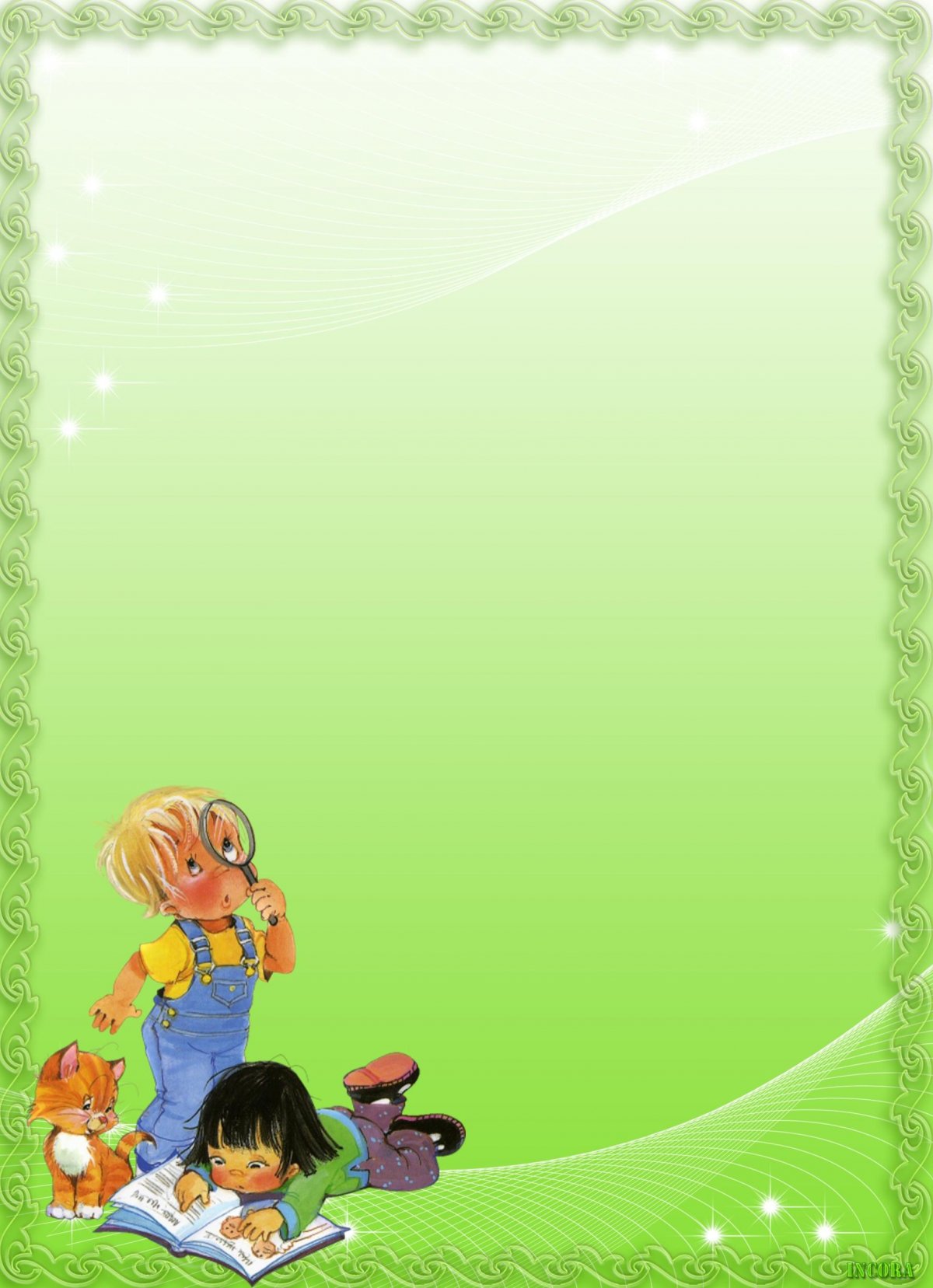 Педагогическим советом МАДОУ №7Протокол №1От «31» 08.2022УТВЕРЖДЕНАЗаведующим МАДОУ №7__________ Н.А.КомлеваПриказ №14\1 от 01.09.2022г. СОГЛАСОВАНОСоветом родителей МАДОУ №7Протокол № 1 от 01.09.2022№ п/пНаименование разделовСтр.Пояснительная запискаПояснительная запискаРаздел 1. Целевые ориентиры и планируемые результаты Программы воспитания Раздел 1. Целевые ориентиры и планируемые результаты Программы воспитания 1.1Цель Программы воспитания1.2Методологические основы и принципы построения Программы воспитания 1.2.1Уклад образовательной организации1.2.2Воспитывающая среда МАДОУ №71.2.3Общности (сообщества) МАДОУ №7 1.2.4Социокультурный контекст1.2.5Деятельностные и культурные практики в МАДОУ №71.3Требования к планируемым результатам освоения Программы воспитания 1.3.1Целевые ориентиры воспитательной работы для детей младенческого и раннего возраста (до 3 лет)1.3.2Целевые ориентиры воспитательной работы для детей дошкольного возраста (до 8 лет)Раздел 2. Содержательный раздел Программы воспитания Раздел 2. Содержательный раздел Программы воспитания 2.1Описание  воспитательной работы по направлениям воспитания в интеграции с содержанием образовательных областей 2.1.1Содержание патриотического направления воспитания 2.1.2Содержание познавательного направления воспитания2.1.3Содержание  социального направления воспитания2.1.4Содержание трудового направления воспитания2.1.5Содержание физического и оздоровительного направления воспитания2.1.6Содержание этико –эстетического направления воспитания2.1.7Содержание воспитательной деятельности в части, формируемой участниками образовательных отношений.2.2Особенности реализации воспитательного процесса 2.3Особенности взаимодействия педагогического коллектива с семьями воспитанников  в процессе реализации программы воспитания Раздел 3. Организационный раздел Программы воспитания Раздел 3. Организационный раздел Программы воспитания 3.1Общие требования к условиям реализации Программы воспитания 3.2Взаимодействие взрослого с детьми. События ДОО3.3Организация предметно-пространственной среды3.4Кадровое обеспечение воспитательного процесса 3.5Нормативно-методическое обеспечение реализации Программы воспитания3.6Особые требования к условиям, обеспечивающим достижение планируемых личностных результатов в работе с детьми-инвалидами3.7Примерный календарный план воспитательной работыНаправление воспитанияЦенностиЗадачаПатриотическоеРодина, природа Воспитывать привязанность, любовь к семье, близким, окружающему мируСоциальноеЧеловек, семья, дружба, сотрудничествоВоспитывать у ребенка способность понять и принять, что такое «хорошо» и «плохо».Сформировать у ребенка интерес к другим детям и способность бесконфликтно играть рядом с ними. Сформировать навык проявлять позицию «Я сам!».Воспитывать доброжелательность, проявлять сочувствие, доброту.Формировать чувство удовольствия в случае одобрения и чувство огорчения в случае неодобрения со стороны взрослых.Воспитывать самостоятельность (свободным) к активным действиям в общении. Способность общаться с другими людьми с помощью вербальных и невербальных средств общения.ПознавательноеЗнаниеСформировать интерес к окружающему миру 
и активность в поведении и деятельности.Физическое и оздоровительноеЗдоровье Формировать действия по самообслуживанию: моет руки, самостоятельно ест, ложится спать 
и т. д.Формировать навык быть опрятным.Формировать интерес к физической активности.Формировать элементарные правила безопасности в быту, в детском саду, на природе.ТрудовоеТруд Формировать навык поддерживать элементарный порядок в окружающей обстановке.Воспитывать желание помогать взрослому в доступных действиях.Формировать навык самостоятельности в самообслуживании, в быту, в игре, в продуктивных видах деятельности.Этико-эстетическоеКультура и красотаПрививать интерес к эмоциональной отзывчивости к красоте.Воспитывать интерес и желание заниматься продуктивными видами деятельности.Направления воспитанияЦенностиЗадачиПатриотическоеРодина, природаВоспитывать любовь к малой родине и иметь представление о своей стране, испытывать чувство привязанности к родному дому, семье, близким людям. СоциальноеЧеловек, семья, дружба, сотрудничествоФормировать умения различать основные проявления добра и зла, принимать и уважать ценности семьи и общества, быть правдивым, искренним, способным к сочувствию и заботе, к нравственному поступку, проявляющий задатки чувства долга: воспитывать ответственность за свои действия и поведение; принимать и уважать различия между людьми.Формировать основы речевой культуры.Воспитывать дружелюбного и доброжелательного ребенка, умеющего слушать и слышать собеседника, способного взаимодействовать со взрослыми и сверстниками на основе общих интересов и дел.ПознавательноеЗнанияРазвивать любознательнось, наблюдательность, испытывать потребность в самовыражении, в том числе творческом, проявляють активность, самостоятельность, инициативу в познавательной, игровой, коммуникативной и продуктивных видах деятельности и в самообслуживании, обладать первичной картиной мира на основе традиционных ценностей российского общества.Физическое и оздоровительноеЗдоровьеСформировать основные навыками личной 
и общественной гигиены, стремящийся соблюдать правила безопасного поведения в быту, социуме 
(в том числе в цифровой среде), природе.ТрудовоеТруд Формировать понимание ценности труда в семье и в обществе на основе уважения к людям труда, результатам их деятельности, развивать у ребенка трудолюбие при выполнении поручений и в самостоятельной деятельности.Этико-эстетическоеКультура и красотаФормировать способность воспринимать и чувствовать прекрасное в быту, природе, поступках, искусстве, стремиться к отображению прекрасного в продуктивных видах деятельности, развивать зачатки художественно-эстетического вкуса.Наименование программыНаименование программы«Юный исследователь»«Юный исследователь»Задачи для детей              4-7 летВоспитывать эмоционально-положительные, бережливое отношение к природному наследию своего краяВозраст детейКультурная практикаВиды и формы работыМладший дошкольный возрастСовместная игравоспитателя с детьми- Сюжетно-ролевая игра; - Режиссерская игра; - Игра-инсценировка; - Игра – драматизация; - Игра-экспериментирование.СтаршийдошкольныйвозрастСовместная игравоспитателя с детьмиВ старшем дошкольном возрасте добавляются: Игры – экспериментирования могут перерастать в режиссерскую или сюжетно- ролевую игру.Театрализованные игры (кукольный театр,настольный театр, театр теней, театр марионеток и т.д.)МладшийдошкольныйвозрастТворческаямастерская- Проектная деятельность; - мини-коллекционирование; - образовательные ситуации.СтаршийдошкольныйвозрастТворческаямастерскаяВ старшем дошкольном возрасте добавляются: - кружковая работа; - творческие проекты; - коллекционирование; - образовательные ситуации.Все возрастныегруппыДосуги- «Посиделки» - пение в кругу знакомых песен;- театрализованное обыгрывание песен; - «Танцевальное «ассорти» свободное движение детей под музыку, образно- танцевальные импровизации, коммуникативные танцы-игры; - «Кукольный театр» – всевозможные варианты кукольных представлений от показа взрослыми до спектакля, который показывают старшие дети малышам; СтаршийдошкольныйвозрастЧтениехудожественнойлитературы- группировка произведений по темам; - длительное чтение; - циклы рассказов; - чтение периодической печати (на примере ознакомления с детскими журналами).Направление воспитанияЦенностиПоказателиПатриотическоеРодина, природаПроявляющий привязанность, любовь к семье, близким, окружающему мируСоциальноеЧеловек, семья, дружба, сотрудничествоСпособный понять и принять, что такое «хорошо» и «плохо».Проявляющий интерес к другим детям и способный бесконфликтно играть рядом с ними.Проявляющий позицию «Я сам!».Доброжелательный, проявляющий сочувствие, доброту.Испытывающий чувство удовольствия в случае одобрения и чувство огорчения в случае неодобрения со стороны взрослых.Способный к самостоятельным (свободным) активным действиям в общении. Способный общаться с другими людьми с помощью вербальных и невербальных средств общения.ПознавательноеЗнаниеПроявляющий интерес к окружающему миру 
и активность в поведении и деятельности.Физическое и оздоровительноеЗдоровьеВыполняющий действия по самообслуживанию: моет руки, самостоятельно ест, ложится спать и т. д.Стремящийся быть опрятным.Проявляющий интерес к физической активности.Соблюдающий элементарные правила безопасности 
в быту, в ОО, на природе.ТрудовоеТрудПоддерживающий элементарный порядок в окружающей обстановке.Стремящийся помогать взрослому в доступных действиях.Стремящийся к самостоятельности в самообслуживании, в быту, в игре, в продуктивных видах деятельности.Этико-эстетическоеКультура и красотаЭмоционально отзывчивый к красоте.Проявляющий интерес и желание заниматься продуктивными видами деятельности.Направления воспитанияЦенностиПоказателиПатриотическоеРодина, природаЛюбящий свою малую родину и имеющий представление о своей стране, испытывающий чувство привязанности к родному дому, семье, близким людям. СоциальноеЧеловек, семья, дружба, сотрудничествоРазличающий основные проявления добра и зла, принимающий и уважающий ценности семьи и общества, правдивый, искренний, способный к сочувствию и заботе, к нравственному поступку, проявляющий задатки чувства долга: ответственность за свои действия и поведение; принимающий и уважающий различия между людьми.Освоивший основы речевой культуры.Дружелюбный и доброжелательный, умеющий слушать и слышать собеседника, способный взаимодействовать со взрослыми и сверстниками на основе общих интересов и дел.ПознавательноеЗнанияЛюбознательный, наблюдательный, испытывающий потребность в самовыражении, в том числе творческом, проявляющий активность, самостоятельность, инициативу в познавательной, игровой, коммуникативной и продуктивных видах деятельности и в самообслуживании, обладающий первичной картиной мира на основе традиционных ценностей российского общества.Физическое и оздоровительноеЗдоровьеВладеющий основными навыками личной и общественной гигиены, стремящийся соблюдать правила безопасного поведения в быту, социуме (в том числе в цифровой среде), природе.ТрудовоеТруд Понимающий ценность труда в семье и в обществе на основе уважения к людям труда, результатам их деятельности, проявляющий трудолюбие  при выполнении поручений и в самостоятельной деятельности.Этико-эстетическоеКультура и красотаСпособный воспринимать и чувствовать прекрасное в быту, природе, поступках, искусстве, стремящийся к отображению прекрасного в продуктивных видах деятельности, обладающий зачатками художественно-эстетического вкуса.НаправлениеПатриотическое направление воспитанияФормирование уважительного отношения к истории своей страны и любви к РодинеПатриотическое направление воспитанияФормирование уважительного отношения к истории своей страны и любви к РодинеПодразделРодная странаРодная странаИнтеграция в образовательные областиСоциально-коммуникативное развитие, познавательное развитие, речевое развитие, художественно-эстетическое развитие, физическое развитие.Социально-коммуникативное развитие, познавательное развитие, речевое развитие, художественно-эстетическое развитие, физическое развитие.Интеграция в детскую деятельностьИгровая, коммуникативная, познавательно-исследовательская, восприятие художественной литературы и фольклора, самообслуживание и элементарный бытовой труд, конструирование из различного материала, изобразительная, музыкальная, двигательнаяИгровая, коммуникативная, познавательно-исследовательская, восприятие художественной литературы и фольклора, самообслуживание и элементарный бытовой труд, конструирование из различного материала, изобразительная, музыкальная, двигательнаяВозрастная спецификаВозрастная спецификаВозрастная специфика2-3 года.напоминать детям название города, в котором они живут;развивать предпосылки творчества2-3 года.напоминать детям название города, в котором они живут;развивать предпосылки творчества2-3 года.напоминать детям название города, в котором они живут;развивать предпосылки творчества3-4 года.формировать интерес к малой родине и первичные представления о ней: напоминать детям название города, в котором они живут; побуждать рассказывать о том, где они гуляли в выходные дни (в парке, сквере, детском городке) и пр.;знакомить с ближайшим окружением (основными объектами городской инфраструктуры): дом, улица, магазин, поликлиника, парикмахерская.3-4 года.формировать интерес к малой родине и первичные представления о ней: напоминать детям название города, в котором они живут; побуждать рассказывать о том, где они гуляли в выходные дни (в парке, сквере, детском городке) и пр.;знакомить с ближайшим окружением (основными объектами городской инфраструктуры): дом, улица, магазин, поликлиника, парикмахерская.3-4 года.формировать интерес к малой родине и первичные представления о ней: напоминать детям название города, в котором они живут; побуждать рассказывать о том, где они гуляли в выходные дни (в парке, сквере, детском городке) и пр.;знакомить с ближайшим окружением (основными объектами городской инфраструктуры): дом, улица, магазин, поликлиника, парикмахерская.4-5лет.продолжать воспитывать любовь к родному краю; рассказывать детям о самых красивых местах родного города, его достопримечательностях;продолжать знакомить с культурными явлениями (театром, цирком, зоопарком, вернисажем), их атрибутами, связанными с ними профессиями, правилами поведения;дать детям доступные их пониманию представления о государственных праздниках, рассказывать о Российской армии, о воинах, которые охраняют нашу Родину(пограничники, моряки, летчики).4-5лет.продолжать воспитывать любовь к родному краю; рассказывать детям о самых красивых местах родного города, его достопримечательностях;продолжать знакомить с культурными явлениями (театром, цирком, зоопарком, вернисажем), их атрибутами, связанными с ними профессиями, правилами поведения;дать детям доступные их пониманию представления о государственных праздниках, рассказывать о Российской армии, о воинах, которые охраняют нашу Родину(пограничники, моряки, летчики).4-5лет.продолжать воспитывать любовь к родному краю; рассказывать детям о самых красивых местах родного города, его достопримечательностях;продолжать знакомить с культурными явлениями (театром, цирком, зоопарком, вернисажем), их атрибутами, связанными с ними профессиями, правилами поведения;дать детям доступные их пониманию представления о государственных праздниках, рассказывать о Российской армии, о воинах, которые охраняют нашу Родину(пограничники, моряки, летчики).5-6 лет.расширять представления о малой Родине. Рассказывать детям достопримечательностях, культуре, традициях родного края; о замечательных людях, прославивших свой край.расширять представления детей о родной стране, о государственных праздниках (8 Марта, День защитника Отечества, День Победы, Новый год и т. д.);воспитывать любовь к Родине;формировать представления о том, что Российская Федерация (Россия) — большая многонациональная страна. Рассказывать детям о том, что Москва — главный город, столица нашей Родины;познакомить с флагом и гербом России, мелодией гимна; расширять представления детей о Российской армии;воспитывать уважение к защитникам отечества. Рассказывать о трудной, но почетной обязанности защищать Родину, охранять ее спокойствие и безопасность; о том, как в годы войн храбро сражались и защищали нашу страну от врагов прадеды, деды, отцы. Приглашать в детский сад военных, ветеранов из числа близких родственников детей. Рассматривать с детьми картины, репродукции, альбомы с военной тематикой.5-6 лет.расширять представления о малой Родине. Рассказывать детям достопримечательностях, культуре, традициях родного края; о замечательных людях, прославивших свой край.расширять представления детей о родной стране, о государственных праздниках (8 Марта, День защитника Отечества, День Победы, Новый год и т. д.);воспитывать любовь к Родине;формировать представления о том, что Российская Федерация (Россия) — большая многонациональная страна. Рассказывать детям о том, что Москва — главный город, столица нашей Родины;познакомить с флагом и гербом России, мелодией гимна; расширять представления детей о Российской армии;воспитывать уважение к защитникам отечества. Рассказывать о трудной, но почетной обязанности защищать Родину, охранять ее спокойствие и безопасность; о том, как в годы войн храбро сражались и защищали нашу страну от врагов прадеды, деды, отцы. Приглашать в детский сад военных, ветеранов из числа близких родственников детей. Рассматривать с детьми картины, репродукции, альбомы с военной тематикой.5-6 лет.расширять представления о малой Родине. Рассказывать детям достопримечательностях, культуре, традициях родного края; о замечательных людях, прославивших свой край.расширять представления детей о родной стране, о государственных праздниках (8 Марта, День защитника Отечества, День Победы, Новый год и т. д.);воспитывать любовь к Родине;формировать представления о том, что Российская Федерация (Россия) — большая многонациональная страна. Рассказывать детям о том, что Москва — главный город, столица нашей Родины;познакомить с флагом и гербом России, мелодией гимна; расширять представления детей о Российской армии;воспитывать уважение к защитникам отечества. Рассказывать о трудной, но почетной обязанности защищать Родину, охранять ее спокойствие и безопасность; о том, как в годы войн храбро сражались и защищали нашу страну от врагов прадеды, деды, отцы. Приглашать в детский сад военных, ветеранов из числа близких родственников детей. Рассматривать с детьми картины, репродукции, альбомы с военной тематикой.6-8 лет.развивать интерес к родному краю, расширять представления о малой родине;продолжать знакомить с достопримечательностями региона, в котором живут дети;продолжать знакомить с профессиями, связанными со спецификой родного города;на основе расширения знаний об окружающем воспитывать патриотические и интернациональные чувства, любовь к Родине. Углублять и уточнять представления о Родине — России;развивать представления о том, что Российская Федерация (Россия) — огромная многонациональная страна;воспитывать уважение к людям разных национальностей и их обычаям; расширять представления о Москве — главном городе, столице Россиипоощрять интерес детей к событиям, происходящим в стране, воспитывать чувство гордости за ее достижения;закреплять знания о флаге, гербе и гимне России, республики (гимн исполняется во время праздника или другого торжественного события; когда звучит гимн, все встают, а мужчины и мальчики снимают головные уборы).расширять знания о государственных и региональных праздниках; рассказывать детям о Ю. А. Гагарине и других героях космоса;углублять знания о Российской армии. Воспитывать уважение к защитникам Отечества, к памяти павших бойцов (возлагать с детьми цветы к обелискам, памятникам и т. д.);6-8 лет.развивать интерес к родному краю, расширять представления о малой родине;продолжать знакомить с достопримечательностями региона, в котором живут дети;продолжать знакомить с профессиями, связанными со спецификой родного города;на основе расширения знаний об окружающем воспитывать патриотические и интернациональные чувства, любовь к Родине. Углублять и уточнять представления о Родине — России;развивать представления о том, что Российская Федерация (Россия) — огромная многонациональная страна;воспитывать уважение к людям разных национальностей и их обычаям; расширять представления о Москве — главном городе, столице Россиипоощрять интерес детей к событиям, происходящим в стране, воспитывать чувство гордости за ее достижения;закреплять знания о флаге, гербе и гимне России, республики (гимн исполняется во время праздника или другого торжественного события; когда звучит гимн, все встают, а мужчины и мальчики снимают головные уборы).расширять знания о государственных и региональных праздниках; рассказывать детям о Ю. А. Гагарине и других героях космоса;углублять знания о Российской армии. Воспитывать уважение к защитникам Отечества, к памяти павших бойцов (возлагать с детьми цветы к обелискам, памятникам и т. д.);6-8 лет.развивать интерес к родному краю, расширять представления о малой родине;продолжать знакомить с достопримечательностями региона, в котором живут дети;продолжать знакомить с профессиями, связанными со спецификой родного города;на основе расширения знаний об окружающем воспитывать патриотические и интернациональные чувства, любовь к Родине. Углублять и уточнять представления о Родине — России;развивать представления о том, что Российская Федерация (Россия) — огромная многонациональная страна;воспитывать уважение к людям разных национальностей и их обычаям; расширять представления о Москве — главном городе, столице Россиипоощрять интерес детей к событиям, происходящим в стране, воспитывать чувство гордости за ее достижения;закреплять знания о флаге, гербе и гимне России, республики (гимн исполняется во время праздника или другого торжественного события; когда звучит гимн, все встают, а мужчины и мальчики снимают головные уборы).расширять знания о государственных и региональных праздниках; рассказывать детям о Ю. А. Гагарине и других героях космоса;углублять знания о Российской армии. Воспитывать уважение к защитникам Отечества, к памяти павших бойцов (возлагать с детьми цветы к обелискам, памятникам и т. д.);ПодразделФормирование уважительного отношения к своей семье и обществу. СемьяФормирование уважительного отношения к своей семье и обществу. СемьяИнтеграция в образовательные областиСоциально-коммуникативное развитие, познавательное развитие, речевое развитие, художественно-эстетическое развитие.Социально-коммуникативное развитие, познавательное развитие, речевое развитие, художественно-эстетическое развитие.Интеграция в детскую деятельностьИгровая, коммуникативная, познавательно-исследовательская, восприятие художественной литературы и фольклора, самообслуживание и элементарный бытовой труд, изобразительная, музыкальнаяИгровая, коммуникативная, познавательно-исследовательская, восприятие художественной литературы и фольклора, самообслуживание и элементарный бытовой труд, изобразительная, музыкальнаяВозрастная спецификаВозрастная спецификаВозрастная специфика2-3 года.формировать уважительное отношение и чувство принадлежности к своей семье;воспитывать внимательное отношение и любовь к родителям и близким людям;2-3 года.формировать уважительное отношение и чувство принадлежности к своей семье;воспитывать внимательное отношение и любовь к родителям и близким людям;2-3 года.формировать уважительное отношение и чувство принадлежности к своей семье;воспитывать внимательное отношение и любовь к родителям и близким людям;3-4 года.продолжать воспитывать уважительное отношение и чувство принадлежности к своей семье;беседовать с ребенком о членах его семьи (как зовут, чем занимаются, как играют с ребенком и пр.);учить заботиться о близких людях, вызывать чувство благодарности к родителям и близким за их любовь и заботу.3-4 года.продолжать воспитывать уважительное отношение и чувство принадлежности к своей семье;беседовать с ребенком о членах его семьи (как зовут, чем занимаются, как играют с ребенком и пр.);учить заботиться о близких людях, вызывать чувство благодарности к родителям и близким за их любовь и заботу.3-4 года.продолжать воспитывать уважительное отношение и чувство принадлежности к своей семье;беседовать с ребенком о членах его семьи (как зовут, чем занимаются, как играют с ребенком и пр.);учить заботиться о близких людях, вызывать чувство благодарности к родителям и близким за их любовь и заботу.4-5 лет.воспитывать уважительное отношение и чувство принадлежности к своей семье, любовь и уважение к родителям;привлекать родителей к участию в совместных с детьми мероприятиях, помогать лучше понимать своих детей, способствовать росту уважительного и внимательного отношения к детям;углублять представления детей о семье, ее членах;дать первоначальные представления о родственных отношениях (сын, мама, папа, дочь и т. д.);интересоваться тем, какие обязанности по дому есть у ребенка (убирать игрушки, помогать накрывать на стол и т. п.).4-5 лет.воспитывать уважительное отношение и чувство принадлежности к своей семье, любовь и уважение к родителям;привлекать родителей к участию в совместных с детьми мероприятиях, помогать лучше понимать своих детей, способствовать росту уважительного и внимательного отношения к детям;углублять представления детей о семье, ее членах;дать первоначальные представления о родственных отношениях (сын, мама, папа, дочь и т. д.);интересоваться тем, какие обязанности по дому есть у ребенка (убирать игрушки, помогать накрывать на стол и т. п.).4-5 лет.воспитывать уважительное отношение и чувство принадлежности к своей семье, любовь и уважение к родителям;привлекать родителей к участию в совместных с детьми мероприятиях, помогать лучше понимать своих детей, способствовать росту уважительного и внимательного отношения к детям;углублять представления детей о семье, ее членах;дать первоначальные представления о родственных отношениях (сын, мама, папа, дочь и т. д.);интересоваться тем, какие обязанности по дому есть у ребенка (убирать игрушки, помогать накрывать на стол и т. п.).5-6 лет.продолжать воспитывать уважительное отношение и чувство принадлежности к своей семье;углублять представления ребенка о семье и ее истории;учить создавать простейшее генеалогическое древо с опорой на историю семьи;углублять представления о том, где работают родители, как важен для общества их труд;поощрять посильное участие детей в подготовке различных семейных праздников;приучать к выполнению постоянных обязанностей по дому5-6 лет.продолжать воспитывать уважительное отношение и чувство принадлежности к своей семье;углублять представления ребенка о семье и ее истории;учить создавать простейшее генеалогическое древо с опорой на историю семьи;углублять представления о том, где работают родители, как важен для общества их труд;поощрять посильное участие детей в подготовке различных семейных праздников;приучать к выполнению постоянных обязанностей по дому5-6 лет.продолжать воспитывать уважительное отношение и чувство принадлежности к своей семье;углублять представления ребенка о семье и ее истории;учить создавать простейшее генеалогическое древо с опорой на историю семьи;углублять представления о том, где работают родители, как важен для общества их труд;поощрять посильное участие детей в подготовке различных семейных праздников;приучать к выполнению постоянных обязанностей по дому6-8 лет.продолжать воспитывать уважение к традиционным семейным ценностям;уважительное отношение и чувство принадлежности к своей семье, любовь и уважение к родителям;учить проявлять заботу о близких людях, с благодарностью принимать заботу о себе;развивать интерес к профессиям родителей и месту их работы;расширять представления детей об истории семьи в контексте истории родной страны (роль каждого поколения в разные периоды истории страны);рассказывать детям о воинских наградах дедушек, бабушек, родителей.6-8 лет.продолжать воспитывать уважение к традиционным семейным ценностям;уважительное отношение и чувство принадлежности к своей семье, любовь и уважение к родителям;учить проявлять заботу о близких людях, с благодарностью принимать заботу о себе;развивать интерес к профессиям родителей и месту их работы;расширять представления детей об истории семьи в контексте истории родной страны (роль каждого поколения в разные периоды истории страны);рассказывать детям о воинских наградах дедушек, бабушек, родителей.6-8 лет.продолжать воспитывать уважение к традиционным семейным ценностям;уважительное отношение и чувство принадлежности к своей семье, любовь и уважение к родителям;учить проявлять заботу о близких людях, с благодарностью принимать заботу о себе;развивать интерес к профессиям родителей и месту их работы;расширять представления детей об истории семьи в контексте истории родной страны (роль каждого поколения в разные периоды истории страны);рассказывать детям о воинских наградах дедушек, бабушек, родителей.ПодразделПодразделФормирование уважительного отношения к своей семье и обществу. Детский сад.Интеграция в образовательные областиИнтеграция в образовательные областиСоциально-коммуникативное развитие, познавательное развитие, речевое развитие, художественно-эстетическое развитие, физическое развитие.Интеграция в детскую деятельностьИнтеграция в детскую деятельностьИгровая, коммуникативная, познавательно-исследовательская, восприятие художественной литературы и фольклора, самообслуживание и элементарный бытовой труд, конструирование из различного материала, изобразительная, музыкальная, двигательная.Возрастная спецификаВозрастная спецификаВозрастная специфика2-3 года.создавать условия для развития у каждого ребенка чувства принадлежности к сообществу детей и взрослых в детском саду;развивать представления о положительных сторонах детского сада, его общности с домом (тепло, уют, любовь и др.) и отличиях от домашней обстановки (больше друзей, игрушек, самостоятельности и т. д.);обращать внимание детей на то, в какой чистой, светлой комнате они играют, как много в ней ярких, красивых игрушек, как аккуратно заправлены кроватки. На прогулке обращать внимание детей на красивые растения, оборудование участка, удобное для игр и отдыха;развивать умение ориентироваться в помещении группы, на участке.2-3 года.создавать условия для развития у каждого ребенка чувства принадлежности к сообществу детей и взрослых в детском саду;развивать представления о положительных сторонах детского сада, его общности с домом (тепло, уют, любовь и др.) и отличиях от домашней обстановки (больше друзей, игрушек, самостоятельности и т. д.);обращать внимание детей на то, в какой чистой, светлой комнате они играют, как много в ней ярких, красивых игрушек, как аккуратно заправлены кроватки. На прогулке обращать внимание детей на красивые растения, оборудование участка, удобное для игр и отдыха;развивать умение ориентироваться в помещении группы, на участке.2-3 года.создавать условия для развития у каждого ребенка чувства принадлежности к сообществу детей и взрослых в детском саду;развивать представления о положительных сторонах детского сада, его общности с домом (тепло, уют, любовь и др.) и отличиях от домашней обстановки (больше друзей, игрушек, самостоятельности и т. д.);обращать внимание детей на то, в какой чистой, светлой комнате они играют, как много в ней ярких, красивых игрушек, как аккуратно заправлены кроватки. На прогулке обращать внимание детей на красивые растения, оборудование участка, удобное для игр и отдыха;развивать умение ориентироваться в помещении группы, на участке.3-4 года.формировать у детей положительное отношение к детскому саду;обращать их внимание на красоту и удобство оформления групповой комнаты, раздевалки (светлые стены, красивые занавески, удобная мебель, новые игрушки, в книжном уголке аккуратно расставлены книги с яркими картинками); знакомить с оборудованием и оформлением участка для игр и занятий, подчеркивая его красоту, удобство;совершенствовать умение свободно ориентироваться в помещениях и на участке детского сада;способствовать формированию чувства принадлежности к сообществу детей и взрослых в детском саду;вовлекать детей в жизнь группы, воспитывать стремление поддерживать чистоту и порядок в группе, формировать бережное отношение к игрушкам, книгам, личным вещам и пр.;формировать чувство общности, значимости каждого ребенка для детского сада;воспитывать уважительное отношение к сотрудникам детского сада (музыкальный руководитель, медицинская сестра, заведующая, старший воспитатель и др.), их труду; напоминать их имена и отчества.3-4 года.формировать у детей положительное отношение к детскому саду;обращать их внимание на красоту и удобство оформления групповой комнаты, раздевалки (светлые стены, красивые занавески, удобная мебель, новые игрушки, в книжном уголке аккуратно расставлены книги с яркими картинками); знакомить с оборудованием и оформлением участка для игр и занятий, подчеркивая его красоту, удобство;совершенствовать умение свободно ориентироваться в помещениях и на участке детского сада;способствовать формированию чувства принадлежности к сообществу детей и взрослых в детском саду;вовлекать детей в жизнь группы, воспитывать стремление поддерживать чистоту и порядок в группе, формировать бережное отношение к игрушкам, книгам, личным вещам и пр.;формировать чувство общности, значимости каждого ребенка для детского сада;воспитывать уважительное отношение к сотрудникам детского сада (музыкальный руководитель, медицинская сестра, заведующая, старший воспитатель и др.), их труду; напоминать их имена и отчества.3-4 года.формировать у детей положительное отношение к детскому саду;обращать их внимание на красоту и удобство оформления групповой комнаты, раздевалки (светлые стены, красивые занавески, удобная мебель, новые игрушки, в книжном уголке аккуратно расставлены книги с яркими картинками); знакомить с оборудованием и оформлением участка для игр и занятий, подчеркивая его красоту, удобство;совершенствовать умение свободно ориентироваться в помещениях и на участке детского сада;способствовать формированию чувства принадлежности к сообществу детей и взрослых в детском саду;вовлекать детей в жизнь группы, воспитывать стремление поддерживать чистоту и порядок в группе, формировать бережное отношение к игрушкам, книгам, личным вещам и пр.;формировать чувство общности, значимости каждого ребенка для детского сада;воспитывать уважительное отношение к сотрудникам детского сада (музыкальный руководитель, медицинская сестра, заведующая, старший воспитатель и др.), их труду; напоминать их имена и отчества.4-5 лет.развивать чувство принадлежности к сообществу детей и взрослых в детском саду;продолжать знакомить детей с детским садом и его сотрудниками;совершенствовать умение свободно ориентироваться в помещениях детского сада;закреплять у детей навыки бережного отношения к вещам, учить использовать их по назначению, ставить на место;знакомить с традициями детского сада;закреплять представления ребенка о себе как о члене коллектива, развивать чувство общности с другими детьми;формировать умение замечать изменения в оформлении группы и зала, участка детского сада(как красиво смотрятся яркие игрушки, рисунки детей и т. п.);привлекать к обсуждению и посильному участию в оформлении группы, к созданию ее символики и традиций.4-5 лет.развивать чувство принадлежности к сообществу детей и взрослых в детском саду;продолжать знакомить детей с детским садом и его сотрудниками;совершенствовать умение свободно ориентироваться в помещениях детского сада;закреплять у детей навыки бережного отношения к вещам, учить использовать их по назначению, ставить на место;знакомить с традициями детского сада;закреплять представления ребенка о себе как о члене коллектива, развивать чувство общности с другими детьми;формировать умение замечать изменения в оформлении группы и зала, участка детского сада(как красиво смотрятся яркие игрушки, рисунки детей и т. п.);привлекать к обсуждению и посильному участию в оформлении группы, к созданию ее символики и традиций.4-5 лет.развивать чувство принадлежности к сообществу детей и взрослых в детском саду;продолжать знакомить детей с детским садом и его сотрудниками;совершенствовать умение свободно ориентироваться в помещениях детского сада;закреплять у детей навыки бережного отношения к вещам, учить использовать их по назначению, ставить на место;знакомить с традициями детского сада;закреплять представления ребенка о себе как о члене коллектива, развивать чувство общности с другими детьми;формировать умение замечать изменения в оформлении группы и зала, участка детского сада(как красиво смотрятся яркие игрушки, рисунки детей и т. п.);привлекать к обсуждению и посильному участию в оформлении группы, к созданию ее символики и традиций.5-6 лет.продолжать развивать чувство принадлежности к сообществу детей и взрослых в детском саду; ближайшей окружающей среде: к детскому саду, дому, где живут дети, участку детского сада обращать внимание на своеобразие оформления разных помещений;развивать умение замечать изменения в оформлении помещений, учить объяснять причины таких изменений;высказывать свое мнение по поводу замеченных перемен, вносить свои предложения о возможных вариантах оформления;подводить детей к оценке окружающей среды;вызывать стремление поддерживать чистоту и порядок в группе, украшать ее произведениями искусства, рисунками;привлекать к оформлению групповой комнаты, зала к праздникам;побуждать использовать созданные детьми изделия, рисунки, аппликации (птички, бабочки, снежинки, веточки с листьями и т. п.);расширять представления ребенка о себе как о члене коллектива, формировать активную жизненную позицию через участие в совместной проектной деятельности, взаимодействие с детьми других возрастных групп, посильное участие в жизни дошкольного учреждения;приобщать к мероприятиям, которые проводятся в детском саду, в том числе и совместно с родителями (спектакли, спортивные праздники и развлечения, подготовка выставок детских работ).5-6 лет.продолжать развивать чувство принадлежности к сообществу детей и взрослых в детском саду; ближайшей окружающей среде: к детскому саду, дому, где живут дети, участку детского сада обращать внимание на своеобразие оформления разных помещений;развивать умение замечать изменения в оформлении помещений, учить объяснять причины таких изменений;высказывать свое мнение по поводу замеченных перемен, вносить свои предложения о возможных вариантах оформления;подводить детей к оценке окружающей среды;вызывать стремление поддерживать чистоту и порядок в группе, украшать ее произведениями искусства, рисунками;привлекать к оформлению групповой комнаты, зала к праздникам;побуждать использовать созданные детьми изделия, рисунки, аппликации (птички, бабочки, снежинки, веточки с листьями и т. п.);расширять представления ребенка о себе как о члене коллектива, формировать активную жизненную позицию через участие в совместной проектной деятельности, взаимодействие с детьми других возрастных групп, посильное участие в жизни дошкольного учреждения;приобщать к мероприятиям, которые проводятся в детском саду, в том числе и совместно с родителями (спектакли, спортивные праздники и развлечения, подготовка выставок детских работ).5-6 лет.продолжать развивать чувство принадлежности к сообществу детей и взрослых в детском саду; ближайшей окружающей среде: к детскому саду, дому, где живут дети, участку детского сада обращать внимание на своеобразие оформления разных помещений;развивать умение замечать изменения в оформлении помещений, учить объяснять причины таких изменений;высказывать свое мнение по поводу замеченных перемен, вносить свои предложения о возможных вариантах оформления;подводить детей к оценке окружающей среды;вызывать стремление поддерживать чистоту и порядок в группе, украшать ее произведениями искусства, рисунками;привлекать к оформлению групповой комнаты, зала к праздникам;побуждать использовать созданные детьми изделия, рисунки, аппликации (птички, бабочки, снежинки, веточки с листьями и т. п.);расширять представления ребенка о себе как о члене коллектива, формировать активную жизненную позицию через участие в совместной проектной деятельности, взаимодействие с детьми других возрастных групп, посильное участие в жизни дошкольного учреждения;приобщать к мероприятиям, которые проводятся в детском саду, в том числе и совместно с родителями (спектакли, спортивные праздники и развлечения, подготовка выставок детских работ).6-8 лет.способствовать формированию уважительного отношения и чувства принадлежности к сообществу детей и взрослых в детском саду, продолжать воспитывать чувство коллективизма;привлекать детей к созданию развивающей среды дошкольного учреждения (мини музеев, выставок, библиотеки, конструкторских мастерских и др.);обращать внимание детей на эстетику окружающего пространства (оформление помещений, участка детского сада, парка, сквера). Учить выделять радующие глаз компоненты окружающей среды (окраска стен, мебель, оформление участка и т. п.);формировать умение эстетически оценивать окружающую среду, высказывать оценочные суждения, обосновывать свое мнение;формировать у детей представления о себе как об активном члене коллектива: через участие в проектной деятельности, охватывающей детей младших возрастных групп и родителей; посильном участии в жизни дошкольного учреждения (адаптация младших дошкольников, подготовка к праздникам, выступлениям, соревнованиям в детском саду и за его пределами и др.)6-8 лет.способствовать формированию уважительного отношения и чувства принадлежности к сообществу детей и взрослых в детском саду, продолжать воспитывать чувство коллективизма;привлекать детей к созданию развивающей среды дошкольного учреждения (мини музеев, выставок, библиотеки, конструкторских мастерских и др.);обращать внимание детей на эстетику окружающего пространства (оформление помещений, участка детского сада, парка, сквера). Учить выделять радующие глаз компоненты окружающей среды (окраска стен, мебель, оформление участка и т. п.);формировать умение эстетически оценивать окружающую среду, высказывать оценочные суждения, обосновывать свое мнение;формировать у детей представления о себе как об активном члене коллектива: через участие в проектной деятельности, охватывающей детей младших возрастных групп и родителей; посильном участии в жизни дошкольного учреждения (адаптация младших дошкольников, подготовка к праздникам, выступлениям, соревнованиям в детском саду и за его пределами и др.)6-8 лет.способствовать формированию уважительного отношения и чувства принадлежности к сообществу детей и взрослых в детском саду, продолжать воспитывать чувство коллективизма;привлекать детей к созданию развивающей среды дошкольного учреждения (мини музеев, выставок, библиотеки, конструкторских мастерских и др.);обращать внимание детей на эстетику окружающего пространства (оформление помещений, участка детского сада, парка, сквера). Учить выделять радующие глаз компоненты окружающей среды (окраска стен, мебель, оформление участка и т. п.);формировать умение эстетически оценивать окружающую среду, высказывать оценочные суждения, обосновывать свое мнение;формировать у детей представления о себе как об активном члене коллектива: через участие в проектной деятельности, охватывающей детей младших возрастных групп и родителей; посильном участии в жизни дошкольного учреждения (адаптация младших дошкольников, подготовка к праздникам, выступлениям, соревнованиям в детском саду и за его пределами и др.)НаправлениеНаправлениеСоциальное направление воспитанияФормирование личности ребенка, ценностного отношения детей к семье, другому человеку, развитии дружелюбия, создания условий для реализации в обществеСоциальное направление воспитанияФормирование личности ребенка, ценностного отношения детей к семье, другому человеку, развитии дружелюбия, создания условий для реализации в обществеПодразделПодразделОбраз ЯОбраз ЯИнтеграция в образовательные областиИнтеграция в образовательные областиСоциально-коммуникативное развитие, познавательное развитие, речевое развитие, художественно-эстетическое развитие, физическое развитие.Социально-коммуникативное развитие, познавательное развитие, речевое развитие, художественно-эстетическое развитие, физическое развитие.Интеграция в детскую деятельностьИнтеграция в детскую деятельностьИгровая, коммуникативная, познавательно-исследовательская, восприятие художественной литературы и фольклора, самообслуживание и элементарный бытовой труд, конструирование из различного материала, изобразительная, музыкальная, двигательная.Игровая, коммуникативная, познавательно-исследовательская, восприятие художественной литературы и фольклора, самообслуживание и элементарный бытовой труд, конструирование из различного материала, изобразительная, музыкальная, двигательная.Возрастная спецификаВозрастная спецификаВозрастная спецификаВозрастная специфика2-3 года.формировать у детей элементарные представления о себе, об изменении своего социального статуса (взрослении) в связи с началом посещения детского сада.2-3 года.формировать у детей элементарные представления о себе, об изменении своего социального статуса (взрослении) в связи с началом посещения детского сада.2-3 года.формировать у детей элементарные представления о себе, об изменении своего социального статуса (взрослении) в связи с началом посещения детского сада.2-3 года.формировать у детей элементарные представления о себе, об изменении своего социального статуса (взрослении) в связи с началом посещения детского сада.3-4 года.постепенно формировать образ Я. Сообщать детям разнообразные, касающиеся непосредственно их сведения (ты мальчик, у тебя серые глаза, ты любишь играть и т. п.), в том числе сведения о прошлом (не умел ходить, говорить; ел из бутылочки) и о происшедших с ними изменениях (сейчас умеешь правильно вести себя за столом, рисовать, танцевать; знаешь «вежливые» слова).закреплять умение называть свое имя и возраст.3-4 года.постепенно формировать образ Я. Сообщать детям разнообразные, касающиеся непосредственно их сведения (ты мальчик, у тебя серые глаза, ты любишь играть и т. п.), в том числе сведения о прошлом (не умел ходить, говорить; ел из бутылочки) и о происшедших с ними изменениях (сейчас умеешь правильно вести себя за столом, рисовать, танцевать; знаешь «вежливые» слова).закреплять умение называть свое имя и возраст.3-4 года.постепенно формировать образ Я. Сообщать детям разнообразные, касающиеся непосредственно их сведения (ты мальчик, у тебя серые глаза, ты любишь играть и т. п.), в том числе сведения о прошлом (не умел ходить, говорить; ел из бутылочки) и о происшедших с ними изменениях (сейчас умеешь правильно вести себя за столом, рисовать, танцевать; знаешь «вежливые» слова).закреплять умение называть свое имя и возраст.3-4 года.постепенно формировать образ Я. Сообщать детям разнообразные, касающиеся непосредственно их сведения (ты мальчик, у тебя серые глаза, ты любишь играть и т. п.), в том числе сведения о прошлом (не умел ходить, говорить; ел из бутылочки) и о происшедших с ними изменениях (сейчас умеешь правильно вести себя за столом, рисовать, танцевать; знаешь «вежливые» слова).закреплять умение называть свое имя и возраст.4-5 лет.формировать представления о росте и развитии ребенка, его прошлом, настоящем и будущем («я был маленьким, я расту, я буду взрослым»);формировать первичные представления о школе;формировать первичные гендерные представления (мальчики сильные, смелые; девочки нежные, женственные);закреплять умение называть свое имя, фамилию, возраст4-5 лет.формировать представления о росте и развитии ребенка, его прошлом, настоящем и будущем («я был маленьким, я расту, я буду взрослым»);формировать первичные представления о школе;формировать первичные гендерные представления (мальчики сильные, смелые; девочки нежные, женственные);закреплять умение называть свое имя, фамилию, возраст4-5 лет.формировать представления о росте и развитии ребенка, его прошлом, настоящем и будущем («я был маленьким, я расту, я буду взрослым»);формировать первичные представления о школе;формировать первичные гендерные представления (мальчики сильные, смелые; девочки нежные, женственные);закреплять умение называть свое имя, фамилию, возраст4-5 лет.формировать представления о росте и развитии ребенка, его прошлом, настоящем и будущем («я был маленьким, я расту, я буду взрослым»);формировать первичные представления о школе;формировать первичные гендерные представления (мальчики сильные, смелые; девочки нежные, женственные);закреплять умение называть свое имя, фамилию, возраст5-6 лет.расширять представления ребенка об изменении позиции в связи с взрослением (ответственность за младших, уважение и помощь старшим, в том числе пожилым людям и т. д.). Через символические и образные средства углублять представления ребенка о себе в прошлом, настоящем и будущем;расширять представления об учебных заведениях (детский сад, школа, колледж, вуз); расширять традиционные гендерные представления;воспитывать уважительное отношение к сверстникам своего и противоположного пола;закреплять умение называть свое имя, фамилию, отчество, возраст, месяц рождения, имена и отчества родителей.5-6 лет.расширять представления ребенка об изменении позиции в связи с взрослением (ответственность за младших, уважение и помощь старшим, в том числе пожилым людям и т. д.). Через символические и образные средства углублять представления ребенка о себе в прошлом, настоящем и будущем;расширять представления об учебных заведениях (детский сад, школа, колледж, вуз); расширять традиционные гендерные представления;воспитывать уважительное отношение к сверстникам своего и противоположного пола;закреплять умение называть свое имя, фамилию, отчество, возраст, месяц рождения, имена и отчества родителей.5-6 лет.расширять представления ребенка об изменении позиции в связи с взрослением (ответственность за младших, уважение и помощь старшим, в том числе пожилым людям и т. д.). Через символические и образные средства углублять представления ребенка о себе в прошлом, настоящем и будущем;расширять представления об учебных заведениях (детский сад, школа, колледж, вуз); расширять традиционные гендерные представления;воспитывать уважительное отношение к сверстникам своего и противоположного пола;закреплять умение называть свое имя, фамилию, отчество, возраст, месяц рождения, имена и отчества родителей.5-6 лет.расширять представления ребенка об изменении позиции в связи с взрослением (ответственность за младших, уважение и помощь старшим, в том числе пожилым людям и т. д.). Через символические и образные средства углублять представления ребенка о себе в прошлом, настоящем и будущем;расширять представления об учебных заведениях (детский сад, школа, колледж, вуз); расширять традиционные гендерные представления;воспитывать уважительное отношение к сверстникам своего и противоположного пола;закреплять умение называть свое имя, фамилию, отчество, возраст, месяц рождения, имена и отчества родителей.6-8 лет.развивать представление о временной перспективе личности, об изменении позиции человека с возрастом (ребенок посещает детский сад, школьник учится, взрослый работает, пожилой человек передает свой опыт другим поколениям);углублять представления ребенка о себе в прошлом, настоящем и будущем;углублять представления детей о дальнейшем обучении, формировать элементарныезнания о специфике школы, колледжа, вуза (по возможности посетить школу, познакомиться с учителями и учениками и т. д.);закреплять традиционные гендерные представления, продолжать развивать в мальчиках и девочках качества, свойственные их полу;закреплять умение называть свое имя, фамилию, отчество, возраст, дату рождения, домашний адрес, телефон, имена и отчества родителей, их профессии.6-8 лет.развивать представление о временной перспективе личности, об изменении позиции человека с возрастом (ребенок посещает детский сад, школьник учится, взрослый работает, пожилой человек передает свой опыт другим поколениям);углублять представления ребенка о себе в прошлом, настоящем и будущем;углублять представления детей о дальнейшем обучении, формировать элементарныезнания о специфике школы, колледжа, вуза (по возможности посетить школу, познакомиться с учителями и учениками и т. д.);закреплять традиционные гендерные представления, продолжать развивать в мальчиках и девочках качества, свойственные их полу;закреплять умение называть свое имя, фамилию, отчество, возраст, дату рождения, домашний адрес, телефон, имена и отчества родителей, их профессии.6-8 лет.развивать представление о временной перспективе личности, об изменении позиции человека с возрастом (ребенок посещает детский сад, школьник учится, взрослый работает, пожилой человек передает свой опыт другим поколениям);углублять представления ребенка о себе в прошлом, настоящем и будущем;углублять представления детей о дальнейшем обучении, формировать элементарныезнания о специфике школы, колледжа, вуза (по возможности посетить школу, познакомиться с учителями и учениками и т. д.);закреплять традиционные гендерные представления, продолжать развивать в мальчиках и девочках качества, свойственные их полу;закреплять умение называть свое имя, фамилию, отчество, возраст, дату рождения, домашний адрес, телефон, имена и отчества родителей, их профессии.6-8 лет.развивать представление о временной перспективе личности, об изменении позиции человека с возрастом (ребенок посещает детский сад, школьник учится, взрослый работает, пожилой человек передает свой опыт другим поколениям);углублять представления ребенка о себе в прошлом, настоящем и будущем;углублять представления детей о дальнейшем обучении, формировать элементарныезнания о специфике школы, колледжа, вуза (по возможности посетить школу, познакомиться с учителями и учениками и т. д.);закреплять традиционные гендерные представления, продолжать развивать в мальчиках и девочках качества, свойственные их полу;закреплять умение называть свое имя, фамилию, отчество, возраст, дату рождения, домашний адрес, телефон, имена и отчества родителей, их профессии.ПодразделПодразделПодразделНравственное воспитаниеИнтеграция в образовательные областиИнтеграция в образовательные областиИнтеграция в образовательные областиСоциально-коммуникативное развитие, познавательное развитие, речевое развитие, физическое развитиеИнтеграция в детскую деятельностьИнтеграция в детскую деятельностьИнтеграция в детскую деятельностьИгровая, коммуникативная, восприятие художественной литературы и фольклора, двигательная, самообслуживание и элементы бытового трудаВозрастная спецификаВозрастная спецификаВозрастная спецификаВозрастная специфика2-3 года.способствовать усвоению детьми общепринятых морально-нравственных норм и ценностей;воспитывать отрицательное отношение к грубости, жадности;развивать умение играть не ссорясь, помогать друг другу и вместе радоваться успехам, красивым игрушкам и т. п.;формировать элементарные представления о том, что хорошо и что плохо.2-3 года.способствовать усвоению детьми общепринятых морально-нравственных норм и ценностей;воспитывать отрицательное отношение к грубости, жадности;развивать умение играть не ссорясь, помогать друг другу и вместе радоваться успехам, красивым игрушкам и т. п.;формировать элементарные представления о том, что хорошо и что плохо.2-3 года.способствовать усвоению детьми общепринятых морально-нравственных норм и ценностей;воспитывать отрицательное отношение к грубости, жадности;развивать умение играть не ссорясь, помогать друг другу и вместе радоваться успехам, красивым игрушкам и т. п.;формировать элементарные представления о том, что хорошо и что плохо.2-3 года.способствовать усвоению детьми общепринятых морально-нравственных норм и ценностей;воспитывать отрицательное отношение к грубости, жадности;развивать умение играть не ссорясь, помогать друг другу и вместе радоваться успехам, красивым игрушкам и т. п.;формировать элементарные представления о том, что хорошо и что плохо.3-4 года.обеспечивать условия для нравственного воспитания детей;способствовать усвоению морально-нравственных норм и ценностей, принятых в обществе;продолжать формировать элементарные представления о том, что хорошо и что плохо; формировать опыт правильной оценки хороших и плохих поступков.3-4 года.обеспечивать условия для нравственного воспитания детей;способствовать усвоению морально-нравственных норм и ценностей, принятых в обществе;продолжать формировать элементарные представления о том, что хорошо и что плохо; формировать опыт правильной оценки хороших и плохих поступков.3-4 года.обеспечивать условия для нравственного воспитания детей;способствовать усвоению морально-нравственных норм и ценностей, принятых в обществе;продолжать формировать элементарные представления о том, что хорошо и что плохо; формировать опыт правильной оценки хороших и плохих поступков.3-4 года.обеспечивать условия для нравственного воспитания детей;способствовать усвоению морально-нравственных норм и ценностей, принятых в обществе;продолжать формировать элементарные представления о том, что хорошо и что плохо; формировать опыт правильной оценки хороших и плохих поступков.4-5 лет.обеспечивать условия для нравственного воспитания детей;способствовать усвоению морально-нравственных норм и ценностей, принятых в обществе;воспитывать скромность, отзывчивость, желание быть справедливым, сильным и смелым;учить испытывать чувство стыда за неблаговидный поступок; - учить извиняться перед сверстником за причиненную обиду.4-5 лет.обеспечивать условия для нравственного воспитания детей;способствовать усвоению морально-нравственных норм и ценностей, принятых в обществе;воспитывать скромность, отзывчивость, желание быть справедливым, сильным и смелым;учить испытывать чувство стыда за неблаговидный поступок; - учить извиняться перед сверстником за причиненную обиду.4-5 лет.обеспечивать условия для нравственного воспитания детей;способствовать усвоению морально-нравственных норм и ценностей, принятых в обществе;воспитывать скромность, отзывчивость, желание быть справедливым, сильным и смелым;учить испытывать чувство стыда за неблаговидный поступок; - учить извиняться перед сверстником за причиненную обиду.4-5 лет.обеспечивать условия для нравственного воспитания детей;способствовать усвоению морально-нравственных норм и ценностей, принятых в обществе;воспитывать скромность, отзывчивость, желание быть справедливым, сильным и смелым;учить испытывать чувство стыда за неблаговидный поступок; - учить извиняться перед сверстником за причиненную обиду.5-6 лет.обеспечивать условия для нравственного воспитания детей;способствовать усвоению морально-нравственных норм и ценностей, принятых в обществе;учить заботиться о младших, помогать им, защищать тех, кто слабее;воспитывать скромность, умение проявлять заботу об окружающих, с благодарностью относиться к помощи и знакам внимания;поощрять стремление радовать старших хорошими поступками.5-6 лет.обеспечивать условия для нравственного воспитания детей;способствовать усвоению морально-нравственных норм и ценностей, принятых в обществе;учить заботиться о младших, помогать им, защищать тех, кто слабее;воспитывать скромность, умение проявлять заботу об окружающих, с благодарностью относиться к помощи и знакам внимания;поощрять стремление радовать старших хорошими поступками.5-6 лет.обеспечивать условия для нравственного воспитания детей;способствовать усвоению морально-нравственных норм и ценностей, принятых в обществе;учить заботиться о младших, помогать им, защищать тех, кто слабее;воспитывать скромность, умение проявлять заботу об окружающих, с благодарностью относиться к помощи и знакам внимания;поощрять стремление радовать старших хорошими поступками.5-6 лет.обеспечивать условия для нравственного воспитания детей;способствовать усвоению морально-нравственных норм и ценностей, принятых в обществе;учить заботиться о младших, помогать им, защищать тех, кто слабее;воспитывать скромность, умение проявлять заботу об окружающих, с благодарностью относиться к помощи и знакам внимания;поощрять стремление радовать старших хорошими поступками.6-8 лет.обеспечивать условия для нравственного воспитания детей;способствовать усвоению морально-нравственных норм и ценностей, принятых в обществе;воспитывать уважительное отношение к окружающим, заботливое отношение к малышам, пожилым людям; учить помогать им;воспитывать стремление в своих поступках следовать положительному примеру6-8 лет.обеспечивать условия для нравственного воспитания детей;способствовать усвоению морально-нравственных норм и ценностей, принятых в обществе;воспитывать уважительное отношение к окружающим, заботливое отношение к малышам, пожилым людям; учить помогать им;воспитывать стремление в своих поступках следовать положительному примеру6-8 лет.обеспечивать условия для нравственного воспитания детей;способствовать усвоению морально-нравственных норм и ценностей, принятых в обществе;воспитывать уважительное отношение к окружающим, заботливое отношение к малышам, пожилым людям; учить помогать им;воспитывать стремление в своих поступках следовать положительному примеру6-8 лет.обеспечивать условия для нравственного воспитания детей;способствовать усвоению морально-нравственных норм и ценностей, принятых в обществе;воспитывать уважительное отношение к окружающим, заботливое отношение к малышам, пожилым людям; учить помогать им;воспитывать стремление в своих поступках следовать положительному примеруПодразделФормирование личности ребенкаФормирование личности ребенкаФормирование личности ребенкаИнтеграция в образовательные областиСоциально-коммуникативное развитие, познавательное развитие, речевое развитие, художественно-эстетическое развитие, физическое развитие.Социально-коммуникативное развитие, познавательное развитие, речевое развитие, художественно-эстетическое развитие, физическое развитие.Социально-коммуникативное развитие, познавательное развитие, речевое развитие, художественно-эстетическое развитие, физическое развитие.Интеграция в детскую деятельностьИгровая, коммуникативная, познавательно-исследовательская, восприятие художественной литературы и фольклора, самообслуживание и элементарный бытовой труд, конструирование из различного материала, изобразительная, музыкальная, двигательная.Игровая, коммуникативная, познавательно-исследовательская, восприятие художественной литературы и фольклора, самообслуживание и элементарный бытовой труд, конструирование из различного материала, изобразительная, музыкальная, двигательная.Игровая, коммуникативная, познавательно-исследовательская, восприятие художественной литературы и фольклора, самообслуживание и элементарный бытовой труд, конструирование из различного материала, изобразительная, музыкальная, двигательная.Возрастная спецификаВозрастная спецификаВозрастная спецификаВозрастная специфика2-3 года.способствовать формированию личности ребенка, проявляя уважительное отношение к его интересам, нуждам, желаниям, возможностям;развивать у каждого ребенка уверенность в том, что его, как и всех детей, любят, о нем заботятся;поощрять первичные проявления самостоятельности (попытки собрать пирамидку, сделать куличик, самостоятельно есть ложкой и пр.), целенаправленности и саморегуляции собственных действий2-3 года.способствовать формированию личности ребенка, проявляя уважительное отношение к его интересам, нуждам, желаниям, возможностям;развивать у каждого ребенка уверенность в том, что его, как и всех детей, любят, о нем заботятся;поощрять первичные проявления самостоятельности (попытки собрать пирамидку, сделать куличик, самостоятельно есть ложкой и пр.), целенаправленности и саморегуляции собственных действий2-3 года.способствовать формированию личности ребенка, проявляя уважительное отношение к его интересам, нуждам, желаниям, возможностям;развивать у каждого ребенка уверенность в том, что его, как и всех детей, любят, о нем заботятся;поощрять первичные проявления самостоятельности (попытки собрать пирамидку, сделать куличик, самостоятельно есть ложкой и пр.), целенаправленности и саморегуляции собственных действий2-3 года.способствовать формированию личности ребенка, проявляя уважительное отношение к его интересам, нуждам, желаниям, возможностям;развивать у каждого ребенка уверенность в том, что его, как и всех детей, любят, о нем заботятся;поощрять первичные проявления самостоятельности (попытки собрать пирамидку, сделать куличик, самостоятельно есть ложкой и пр.), целенаправленности и саморегуляции собственных действий3-4 года.создавать условия для формирования личности ребенка;способствовать первичным проявлениям целенаправленности и саморегуляции собственных действий;поощрять стремление детей к самостоятельности («я сам»), развивать умение инициативно обращаться к знакомому взрослому или сверстнику (с вопросом, просьбой, предложением и т. п.), умение самостоятельно находить себе интересное занятие.3-4 года.создавать условия для формирования личности ребенка;способствовать первичным проявлениям целенаправленности и саморегуляции собственных действий;поощрять стремление детей к самостоятельности («я сам»), развивать умение инициативно обращаться к знакомому взрослому или сверстнику (с вопросом, просьбой, предложением и т. п.), умение самостоятельно находить себе интересное занятие.3-4 года.создавать условия для формирования личности ребенка;способствовать первичным проявлениям целенаправленности и саморегуляции собственных действий;поощрять стремление детей к самостоятельности («я сам»), развивать умение инициативно обращаться к знакомому взрослому или сверстнику (с вопросом, просьбой, предложением и т. п.), умение самостоятельно находить себе интересное занятие.3-4 года.создавать условия для формирования личности ребенка;способствовать первичным проявлениям целенаправленности и саморегуляции собственных действий;поощрять стремление детей к самостоятельности («я сам»), развивать умение инициативно обращаться к знакомому взрослому или сверстнику (с вопросом, просьбой, предложением и т. п.), умение самостоятельно находить себе интересное занятие.4-5 лет.способствовать формированию личности ребенка; воспитывать самоуважение, чувство собственного достоинства;продолжать воспитывать самостоятельность, целенаправленность и саморегуляции собственных действий;формировать первичные представления детей об их правах (на игру, доброжелательное отношение, новые знания и др.) и обязанностях в группе детского сада, дома, на улице (самостоятельно есть, одеваться, убирать игрушки и др.).4-5 лет.способствовать формированию личности ребенка; воспитывать самоуважение, чувство собственного достоинства;продолжать воспитывать самостоятельность, целенаправленность и саморегуляции собственных действий;формировать первичные представления детей об их правах (на игру, доброжелательное отношение, новые знания и др.) и обязанностях в группе детского сада, дома, на улице (самостоятельно есть, одеваться, убирать игрушки и др.).4-5 лет.способствовать формированию личности ребенка; воспитывать самоуважение, чувство собственного достоинства;продолжать воспитывать самостоятельность, целенаправленность и саморегуляции собственных действий;формировать первичные представления детей об их правах (на игру, доброжелательное отношение, новые знания и др.) и обязанностях в группе детского сада, дома, на улице (самостоятельно есть, одеваться, убирать игрушки и др.).4-5 лет.способствовать формированию личности ребенка; воспитывать самоуважение, чувство собственного достоинства;продолжать воспитывать самостоятельность, целенаправленность и саморегуляции собственных действий;формировать первичные представления детей об их правах (на игру, доброжелательное отношение, новые знания и др.) и обязанностях в группе детского сада, дома, на улице (самостоятельно есть, одеваться, убирать игрушки и др.).5-6 лет.способствовать формированию личности ребенка;продолжать воспитывать самоуважение, чувство собственного достоинства, уверенность в своих силах и возможностях;развивать самостоятельность, целенаправленность и саморегуляцию собственных действий;учить творчески подходить к решению различных жизненных ситуаций; формировать предпосылки учебной деятельности;воспитывать усидчивость; учить проявлять настойчивость, целеустремленность в достижении конечного результата5-6 лет.способствовать формированию личности ребенка;продолжать воспитывать самоуважение, чувство собственного достоинства, уверенность в своих силах и возможностях;развивать самостоятельность, целенаправленность и саморегуляцию собственных действий;учить творчески подходить к решению различных жизненных ситуаций; формировать предпосылки учебной деятельности;воспитывать усидчивость; учить проявлять настойчивость, целеустремленность в достижении конечного результата5-6 лет.способствовать формированию личности ребенка;продолжать воспитывать самоуважение, чувство собственного достоинства, уверенность в своих силах и возможностях;развивать самостоятельность, целенаправленность и саморегуляцию собственных действий;учить творчески подходить к решению различных жизненных ситуаций; формировать предпосылки учебной деятельности;воспитывать усидчивость; учить проявлять настойчивость, целеустремленность в достижении конечного результата5-6 лет.способствовать формированию личности ребенка;продолжать воспитывать самоуважение, чувство собственного достоинства, уверенность в своих силах и возможностях;развивать самостоятельность, целенаправленность и саморегуляцию собственных действий;учить творчески подходить к решению различных жизненных ситуаций; формировать предпосылки учебной деятельности;воспитывать усидчивость; учить проявлять настойчивость, целеустремленность в достижении конечного результата6-8 лет.способствовать формированию личности ребенка;продолжать воспитывать самоуважение, чувство собственного достоинства, уверенность в своих силах и возможностях;развивать самостоятельность, целенаправленность и саморегуляцию своих действий; расширять представления детей об их обязанностях, прежде всего в связи с подготовкой к школе; развивать интерес к школе, желание учиться;формировать навыки учебной деятельности (умение внимательно слушать воспитателя, действовать по предложенному им плану, а также самостоятельно планировать свои действия, выполнять поставленную задачу, правильно оценивать результаты своей деятельности).6-8 лет.способствовать формированию личности ребенка;продолжать воспитывать самоуважение, чувство собственного достоинства, уверенность в своих силах и возможностях;развивать самостоятельность, целенаправленность и саморегуляцию своих действий; расширять представления детей об их обязанностях, прежде всего в связи с подготовкой к школе; развивать интерес к школе, желание учиться;формировать навыки учебной деятельности (умение внимательно слушать воспитателя, действовать по предложенному им плану, а также самостоятельно планировать свои действия, выполнять поставленную задачу, правильно оценивать результаты своей деятельности).6-8 лет.способствовать формированию личности ребенка;продолжать воспитывать самоуважение, чувство собственного достоинства, уверенность в своих силах и возможностях;развивать самостоятельность, целенаправленность и саморегуляцию своих действий; расширять представления детей об их обязанностях, прежде всего в связи с подготовкой к школе; развивать интерес к школе, желание учиться;формировать навыки учебной деятельности (умение внимательно слушать воспитателя, действовать по предложенному им плану, а также самостоятельно планировать свои действия, выполнять поставленную задачу, правильно оценивать результаты своей деятельности).6-8 лет.способствовать формированию личности ребенка;продолжать воспитывать самоуважение, чувство собственного достоинства, уверенность в своих силах и возможностях;развивать самостоятельность, целенаправленность и саморегуляцию своих действий; расширять представления детей об их обязанностях, прежде всего в связи с подготовкой к школе; развивать интерес к школе, желание учиться;формировать навыки учебной деятельности (умение внимательно слушать воспитателя, действовать по предложенному им плану, а также самостоятельно планировать свои действия, выполнять поставленную задачу, правильно оценивать результаты своей деятельности).НаправлениеНаправлениеНаправлениеПознавательное направление воспитанияФормирование ценности познанияПодразделПодразделПодразделПервичные представления о сферах человеческой деятельности (знакомство с профессиями).Интеграция в образовательные областиИнтеграция в образовательные областиИнтеграция в образовательные областиСоциально-коммуникативное развитие, познавательное развитие, речевое развитие, художественно-эстетическое развитие, физическое развитие.Интеграция в детскую деятельностьИнтеграция в детскую деятельностьИнтеграция в детскую деятельностьИгровая, коммуникативная, познавательно-исследовательская, восприятие художественной литературы и фольклора, 26 деятельность самообслуживание и элементарный бытовой труд, конструирование из различного материала, изобразительная, музыкальная, двигательнаяВозрастная спецификаВозрастная спецификаВозрастная спецификаВозрастная специфика2-3 года.вызывать интерес к труду близких взрослых;побуждать узнавать и называть некоторые трудовые действия (помощник воспитателя моет посуду, убирает комнату, приносит еду, меняет полотенца и т. д.).2-3 года.вызывать интерес к труду близких взрослых;побуждать узнавать и называть некоторые трудовые действия (помощник воспитателя моет посуду, убирает комнату, приносит еду, меняет полотенца и т. д.).2-3 года.вызывать интерес к труду близких взрослых;побуждать узнавать и называть некоторые трудовые действия (помощник воспитателя моет посуду, убирает комнату, приносит еду, меняет полотенца и т. д.).2-3 года.вызывать интерес к труду близких взрослых;побуждать узнавать и называть некоторые трудовые действия (помощник воспитателя моет посуду, убирает комнату, приносит еду, меняет полотенца и т. д.).3-4 года.рассказывать детям о понятных им профессиях (воспитатель, помощник воспитателя, музыкальный руководитель, врач, продавец, повар, шофер, строитель);расширять и обогащать представления о трудовых действиях, результатах труда.3-4 года.рассказывать детям о понятных им профессиях (воспитатель, помощник воспитателя, музыкальный руководитель, врач, продавец, повар, шофер, строитель);расширять и обогащать представления о трудовых действиях, результатах труда.3-4 года.рассказывать детям о понятных им профессиях (воспитатель, помощник воспитателя, музыкальный руководитель, врач, продавец, повар, шофер, строитель);расширять и обогащать представления о трудовых действиях, результатах труда.3-4 года.рассказывать детям о понятных им профессиях (воспитатель, помощник воспитателя, музыкальный руководитель, врач, продавец, повар, шофер, строитель);расширять и обогащать представления о трудовых действиях, результатах труда.4-5 лет.дать элементарные представления о жизни и особенностях труда в городе и в сельской местности(с опорой на опыт детей);продолжать знакомить с различными профессиями (шофер, почтальон, продавец, врач и т. д.);расширять и обогащать представления о трудовых действиях, орудиях труда, результатах труда.4-5 лет.дать элементарные представления о жизни и особенностях труда в городе и в сельской местности(с опорой на опыт детей);продолжать знакомить с различными профессиями (шофер, почтальон, продавец, врач и т. д.);расширять и обогащать представления о трудовых действиях, орудиях труда, результатах труда.4-5 лет.дать элементарные представления о жизни и особенностях труда в городе и в сельской местности(с опорой на опыт детей);продолжать знакомить с различными профессиями (шофер, почтальон, продавец, врач и т. д.);расширять и обогащать представления о трудовых действиях, орудиях труда, результатах труда.4-5 лет.дать элементарные представления о жизни и особенностях труда в городе и в сельской местности(с опорой на опыт детей);продолжать знакомить с различными профессиями (шофер, почтальон, продавец, врач и т. д.);расширять и обогащать представления о трудовых действиях, орудиях труда, результатах труда.5-6 лет.расширять представления о сферах человеческой деятельности (наука, искусство, производство, сельское хозяйство);продолжать знакомить с культурными явлениями (цирк, библиотека, музей и др.), их атрибутами, значением в жизни общества, связанными с ними профессиями, правилами поведения;обогащать представления детей о профессиях. Рассказывать детям о профессиях воспитателя, учителя, врача, строителя, работников сельского хозяйства, транспорта, торговли, связи др.; о важности и значимости их труда; о том, что для облегчения труда используется разнообразная техника. Рассказывать о личностных и деловых качествах человека-труженика;знакомить с трудом людей творческих профессий: художников, писателей, композиторов, мастеров народного декоративно-прикладного искусства; с результатами их труда (картинами, книгами, нотами, предметами декоративного искусства);прививать чувство благодарности к человеку за его труд.5-6 лет.расширять представления о сферах человеческой деятельности (наука, искусство, производство, сельское хозяйство);продолжать знакомить с культурными явлениями (цирк, библиотека, музей и др.), их атрибутами, значением в жизни общества, связанными с ними профессиями, правилами поведения;обогащать представления детей о профессиях. Рассказывать детям о профессиях воспитателя, учителя, врача, строителя, работников сельского хозяйства, транспорта, торговли, связи др.; о важности и значимости их труда; о том, что для облегчения труда используется разнообразная техника. Рассказывать о личностных и деловых качествах человека-труженика;знакомить с трудом людей творческих профессий: художников, писателей, композиторов, мастеров народного декоративно-прикладного искусства; с результатами их труда (картинами, книгами, нотами, предметами декоративного искусства);прививать чувство благодарности к человеку за его труд.5-6 лет.расширять представления о сферах человеческой деятельности (наука, искусство, производство, сельское хозяйство);продолжать знакомить с культурными явлениями (цирк, библиотека, музей и др.), их атрибутами, значением в жизни общества, связанными с ними профессиями, правилами поведения;обогащать представления детей о профессиях. Рассказывать детям о профессиях воспитателя, учителя, врача, строителя, работников сельского хозяйства, транспорта, торговли, связи др.; о важности и значимости их труда; о том, что для облегчения труда используется разнообразная техника. Рассказывать о личностных и деловых качествах человека-труженика;знакомить с трудом людей творческих профессий: художников, писателей, композиторов, мастеров народного декоративно-прикладного искусства; с результатами их труда (картинами, книгами, нотами, предметами декоративного искусства);прививать чувство благодарности к человеку за его труд.5-6 лет.расширять представления о сферах человеческой деятельности (наука, искусство, производство, сельское хозяйство);продолжать знакомить с культурными явлениями (цирк, библиотека, музей и др.), их атрибутами, значением в жизни общества, связанными с ними профессиями, правилами поведения;обогащать представления детей о профессиях. Рассказывать детям о профессиях воспитателя, учителя, врача, строителя, работников сельского хозяйства, транспорта, торговли, связи др.; о важности и значимости их труда; о том, что для облегчения труда используется разнообразная техника. Рассказывать о личностных и деловых качествах человека-труженика;знакомить с трудом людей творческих профессий: художников, писателей, композиторов, мастеров народного декоративно-прикладного искусства; с результатами их труда (картинами, книгами, нотами, предметами декоративного искусства);прививать чувство благодарности к человеку за его труд.6-8 лет.расширять осведомленность детей в сферах человеческой деятельности (наука, искусство, производство и сфера услуг, сельское хозяйство), представления об их значимости для жизни ребенка, его семьи, детского сада и общества в целом.через экспериментирование и практическую деятельность дать детям возможность познакомиться с элементами профессиональной деятельности в каждой из перечисленных областей (провести и объяснить простейшие эксперименты с водой, воздухом, магнитом;создать коллективное панно или рисунок, приготовить что-либо; помочь собрать на прогулку младшую группу; вырастить съедобное растение, ухаживать за домашними животными);продолжать расширять представления о людях разных профессий;представлять детям целостный взгляд на человека труда: ответственность, аккуратность, добросовестность, ручная умелость помогают создавать разные материальные и духовные ценности.6-8 лет.расширять осведомленность детей в сферах человеческой деятельности (наука, искусство, производство и сфера услуг, сельское хозяйство), представления об их значимости для жизни ребенка, его семьи, детского сада и общества в целом.через экспериментирование и практическую деятельность дать детям возможность познакомиться с элементами профессиональной деятельности в каждой из перечисленных областей (провести и объяснить простейшие эксперименты с водой, воздухом, магнитом;создать коллективное панно или рисунок, приготовить что-либо; помочь собрать на прогулку младшую группу; вырастить съедобное растение, ухаживать за домашними животными);продолжать расширять представления о людях разных профессий;представлять детям целостный взгляд на человека труда: ответственность, аккуратность, добросовестность, ручная умелость помогают создавать разные материальные и духовные ценности.6-8 лет.расширять осведомленность детей в сферах человеческой деятельности (наука, искусство, производство и сфера услуг, сельское хозяйство), представления об их значимости для жизни ребенка, его семьи, детского сада и общества в целом.через экспериментирование и практическую деятельность дать детям возможность познакомиться с элементами профессиональной деятельности в каждой из перечисленных областей (провести и объяснить простейшие эксперименты с водой, воздухом, магнитом;создать коллективное панно или рисунок, приготовить что-либо; помочь собрать на прогулку младшую группу; вырастить съедобное растение, ухаживать за домашними животными);продолжать расширять представления о людях разных профессий;представлять детям целостный взгляд на человека труда: ответственность, аккуратность, добросовестность, ручная умелость помогают создавать разные материальные и духовные ценности.6-8 лет.расширять осведомленность детей в сферах человеческой деятельности (наука, искусство, производство и сфера услуг, сельское хозяйство), представления об их значимости для жизни ребенка, его семьи, детского сада и общества в целом.через экспериментирование и практическую деятельность дать детям возможность познакомиться с элементами профессиональной деятельности в каждой из перечисленных областей (провести и объяснить простейшие эксперименты с водой, воздухом, магнитом;создать коллективное панно или рисунок, приготовить что-либо; помочь собрать на прогулку младшую группу; вырастить съедобное растение, ухаживать за домашними животными);продолжать расширять представления о людях разных профессий;представлять детям целостный взгляд на человека труда: ответственность, аккуратность, добросовестность, ручная умелость помогают создавать разные материальные и духовные ценности.ПодразделФормирование основ экологического сознанияФормирование основ экологического сознанияФормирование основ экологического сознанияИнтеграция в образовательные областиСоциально-коммуникативное развитие, познавательное развитие, речевое развитие, художественно-эстетическое развитие.Социально-коммуникативное развитие, познавательное развитие, речевое развитие, художественно-эстетическое развитие.Социально-коммуникативное развитие, познавательное развитие, речевое развитие, художественно-эстетическое развитие.Интеграция в детскуюИгровая, коммуникативная, познавательно-исследовательская, восприятие художественной литературы и фольклора,Игровая, коммуникативная, познавательно-исследовательская, восприятие художественной литературы и фольклора,Игровая, коммуникативная, познавательно-исследовательская, восприятие художественной литературы и фольклора,деятельностьдеятельностьсамообслуживание и элементарный бытовой труд, изобразительная, музыкальная.самообслуживание и элементарный бытовой труд, изобразительная, музыкальная.самообслуживание и элементарный бытовой труд, изобразительная, музыкальная.Возрастная спецификаВозрастная спецификаВозрастная спецификаВозрастная спецификаВозрастная специфика2-3 года.воспитывать бережное отношение к животным; учить основам взаимодействия с природой (рассматривать растения и животных, не нанося им вред);одеваться по погоде2-3 года.воспитывать бережное отношение к животным; учить основам взаимодействия с природой (рассматривать растения и животных, не нанося им вред);одеваться по погоде2-3 года.воспитывать бережное отношение к животным; учить основам взаимодействия с природой (рассматривать растения и животных, не нанося им вред);одеваться по погоде2-3 года.воспитывать бережное отношение к животным; учить основам взаимодействия с природой (рассматривать растения и животных, не нанося им вред);одеваться по погоде2-3 года.воспитывать бережное отношение к животным; учить основам взаимодействия с природой (рассматривать растения и животных, не нанося им вред);одеваться по погоде3-4 года.формировать умение понимать простейшие взаимосвязи в природе (чтобы растение росло, нужно его поливать и т.п.)знакомить с правилами поведения в природе (не рвать без надобности растения, не ломать ветки деревьев, не трогать животных и др.);воспитывать любовь к природе, желание беречь ее.3-4 года.формировать умение понимать простейшие взаимосвязи в природе (чтобы растение росло, нужно его поливать и т.п.)знакомить с правилами поведения в природе (не рвать без надобности растения, не ломать ветки деревьев, не трогать животных и др.);воспитывать любовь к природе, желание беречь ее.3-4 года.формировать умение понимать простейшие взаимосвязи в природе (чтобы растение росло, нужно его поливать и т.п.)знакомить с правилами поведения в природе (не рвать без надобности растения, не ломать ветки деревьев, не трогать животных и др.);воспитывать любовь к природе, желание беречь ее.3-4 года.формировать умение понимать простейшие взаимосвязи в природе (чтобы растение росло, нужно его поливать и т.п.)знакомить с правилами поведения в природе (не рвать без надобности растения, не ломать ветки деревьев, не трогать животных и др.);воспитывать любовь к природе, желание беречь ее.3-4 года.формировать умение понимать простейшие взаимосвязи в природе (чтобы растение росло, нужно его поливать и т.п.)знакомить с правилами поведения в природе (не рвать без надобности растения, не ломать ветки деревьев, не трогать животных и др.);воспитывать любовь к природе, желание беречь ее.4-5 лет.формировать эстетическое отношение к миру природы; воспитывать любовь к природе, желание беречь ее;формировать элементарные экологические представления; учить детей замечать сезонные изменения в природе.4-5 лет.формировать эстетическое отношение к миру природы; воспитывать любовь к природе, желание беречь ее;формировать элементарные экологические представления; учить детей замечать сезонные изменения в природе.4-5 лет.формировать эстетическое отношение к миру природы; воспитывать любовь к природе, желание беречь ее;формировать элементарные экологические представления; учить детей замечать сезонные изменения в природе.4-5 лет.формировать эстетическое отношение к миру природы; воспитывать любовь к природе, желание беречь ее;формировать элементарные экологические представления; учить детей замечать сезонные изменения в природе.4-5 лет.формировать эстетическое отношение к миру природы; воспитывать любовь к природе, желание беречь ее;формировать элементарные экологические представления; учить детей замечать сезонные изменения в природе.5-6 лет.формировать элементарные экологические представления;учить укреплять свое здоровье в процессе общения с природой; формировать представления о том, что человек — часть природы и что он должен беречь, охранять и защищать ее.5-6 лет.формировать элементарные экологические представления;учить укреплять свое здоровье в процессе общения с природой; формировать представления о том, что человек — часть природы и что он должен беречь, охранять и защищать ее.5-6 лет.формировать элементарные экологические представления;учить укреплять свое здоровье в процессе общения с природой; формировать представления о том, что человек — часть природы и что он должен беречь, охранять и защищать ее.5-6 лет.формировать элементарные экологические представления;учить укреплять свое здоровье в процессе общения с природой; формировать представления о том, что человек — часть природы и что он должен беречь, охранять и защищать ее.5-6 лет.формировать элементарные экологические представления;учить укреплять свое здоровье в процессе общения с природой; формировать представления о том, что человек — часть природы и что он должен беречь, охранять и защищать ее.6-8 лет.подвести к пониманию того, что жизнь человека на Земле во многом зависит от окружающей среды: чистые воздух, вода, лес, почва благоприятно сказываются на здоровье и жизни человека;формировать понимание того, что человек — часть природы, что он должен беречь, охранять и защищать ее, учить самостоятельно, делать элементарные выводы об охране окружающей среды;воспитывать желание и умение правильно вести себя в природе (любоваться красотой природы, наблюдать за растениями и животными, не нанося им вред).6-8 лет.подвести к пониманию того, что жизнь человека на Земле во многом зависит от окружающей среды: чистые воздух, вода, лес, почва благоприятно сказываются на здоровье и жизни человека;формировать понимание того, что человек — часть природы, что он должен беречь, охранять и защищать ее, учить самостоятельно, делать элементарные выводы об охране окружающей среды;воспитывать желание и умение правильно вести себя в природе (любоваться красотой природы, наблюдать за растениями и животными, не нанося им вред).6-8 лет.подвести к пониманию того, что жизнь человека на Земле во многом зависит от окружающей среды: чистые воздух, вода, лес, почва благоприятно сказываются на здоровье и жизни человека;формировать понимание того, что человек — часть природы, что он должен беречь, охранять и защищать ее, учить самостоятельно, делать элементарные выводы об охране окружающей среды;воспитывать желание и умение правильно вести себя в природе (любоваться красотой природы, наблюдать за растениями и животными, не нанося им вред).6-8 лет.подвести к пониманию того, что жизнь человека на Земле во многом зависит от окружающей среды: чистые воздух, вода, лес, почва благоприятно сказываются на здоровье и жизни человека;формировать понимание того, что человек — часть природы, что он должен беречь, охранять и защищать ее, учить самостоятельно, делать элементарные выводы об охране окружающей среды;воспитывать желание и умение правильно вести себя в природе (любоваться красотой природы, наблюдать за растениями и животными, не нанося им вред).6-8 лет.подвести к пониманию того, что жизнь человека на Земле во многом зависит от окружающей среды: чистые воздух, вода, лес, почва благоприятно сказываются на здоровье и жизни человека;формировать понимание того, что человек — часть природы, что он должен беречь, охранять и защищать ее, учить самостоятельно, делать элементарные выводы об охране окружающей среды;воспитывать желание и умение правильно вести себя в природе (любоваться красотой природы, наблюдать за растениями и животными, не нанося им вред).НаправлениеНаправлениеФормирование основ безопасностиПодразделПодразделБезопасное поведение в природе.Интеграция в образовательные областиИнтеграция в образовательные областиСоциально-коммуникативное развитие, познавательное развитие, речевое развитие.Интеграция в детскую деятельностьИнтеграция в детскую деятельностьИгровая, коммуникативная, познавательно-исследовательская, восприятие художественной литературы и фольклора, самообслуживание и элементарный бытовой труд.Возрастная спецификаВозрастная спецификаВозрастная специфика2-3 года.знакомить с элементарными правилами безопасного поведения в природе (не подходить к незнакомым животным, не гладить их, не дразнить; не рвать и не брать в рот растения и пр.).2-3 года.знакомить с элементарными правилами безопасного поведения в природе (не подходить к незнакомым животным, не гладить их, не дразнить; не рвать и не брать в рот растения и пр.).2-3 года.знакомить с элементарными правилами безопасного поведения в природе (не подходить к незнакомым животным, не гладить их, не дразнить; не рвать и не брать в рот растения и пр.).3-4 года.3-4 года.3-4 года.формировать представления о простейших взаимосвязях в живой и неживой природе; знакомить с правилами поведения в природе (не рвать без надобности растения, неломать ветки деревьев, не трогать животных и др.).формировать представления о простейших взаимосвязях в живой и неживой природе; знакомить с правилами поведения в природе (не рвать без надобности растения, неломать ветки деревьев, не трогать животных и др.).формировать представления о простейших взаимосвязях в живой и неживой природе; знакомить с правилами поведения в природе (не рвать без надобности растения, неломать ветки деревьев, не трогать животных и др.).4-5 лет.продолжать знакомить с многообразием животного и растительного мира, с явлениями не живой природы;формировать элементарные представления о способах взаимодействия с животными и растениями, о правилах поведения в природе; формировать понятия: «съедобное», «несъедобное», «лекарственные растения»;знакомить с опасными насекомыми и ядовитыми растениями.4-5 лет.продолжать знакомить с многообразием животного и растительного мира, с явлениями не живой природы;формировать элементарные представления о способах взаимодействия с животными и растениями, о правилах поведения в природе; формировать понятия: «съедобное», «несъедобное», «лекарственные растения»;знакомить с опасными насекомыми и ядовитыми растениями.4-5 лет.продолжать знакомить с многообразием животного и растительного мира, с явлениями не живой природы;формировать элементарные представления о способах взаимодействия с животными и растениями, о правилах поведения в природе; формировать понятия: «съедобное», «несъедобное», «лекарственные растения»;знакомить с опасными насекомыми и ядовитыми растениями.5-6 лет.формировать основы экологической культуры и безопасного поведения в природе;формировать понятия о том, что в природе все взаимосвязано, что человек не должен нарушать эту взаимосвязь, чтобы не навредить животному и растительному миру;знакомить с явлениями неживой природы (гроза, гром, молния, радуга), с правилами поведения при грозе;знакомить детей с правилами оказания первой помощи при ушибах и укусах насекомых.5-6 лет.формировать основы экологической культуры и безопасного поведения в природе;формировать понятия о том, что в природе все взаимосвязано, что человек не должен нарушать эту взаимосвязь, чтобы не навредить животному и растительному миру;знакомить с явлениями неживой природы (гроза, гром, молния, радуга), с правилами поведения при грозе;знакомить детей с правилами оказания первой помощи при ушибах и укусах насекомых.5-6 лет.формировать основы экологической культуры и безопасного поведения в природе;формировать понятия о том, что в природе все взаимосвязано, что человек не должен нарушать эту взаимосвязь, чтобы не навредить животному и растительному миру;знакомить с явлениями неживой природы (гроза, гром, молния, радуга), с правилами поведения при грозе;знакомить детей с правилами оказания первой помощи при ушибах и укусах насекомых.6-8 лет.формировать основы экологической культуры;продолжать знакомить с правилами поведения на природе;знакомить с Красной книгой, с отдельными представителями животного и растительного мира, занесенными в нее;уточнять и расширять представления о таких явлениях природы, как гроза, гром, молния, радуга, ураган, знакомить с правилами поведения человека в этих условиях.6-8 лет.формировать основы экологической культуры;продолжать знакомить с правилами поведения на природе;знакомить с Красной книгой, с отдельными представителями животного и растительного мира, занесенными в нее;уточнять и расширять представления о таких явлениях природы, как гроза, гром, молния, радуга, ураган, знакомить с правилами поведения человека в этих условиях.6-8 лет.формировать основы экологической культуры;продолжать знакомить с правилами поведения на природе;знакомить с Красной книгой, с отдельными представителями животного и растительного мира, занесенными в нее;уточнять и расширять представления о таких явлениях природы, как гроза, гром, молния, радуга, ураган, знакомить с правилами поведения человека в этих условиях.ПодразделБезопасное поведение на дорогах.Безопасное поведение на дорогах.Интеграция в образовательные областиСоциально-коммуникативное развитие, познавательное развитие, речевое развитие, художественно-эстетическое развитие, физическое развитие.Социально-коммуникативное развитие, познавательное развитие, речевое развитие, художественно-эстетическое развитие, физическое развитие.Интеграция в детскую деятельностьИгровая, коммуникативная, познавательно-исследовательская, восприятие художественной литературы и фольклора, конструирование из различного материала, изобразительная, двигательная.Игровая, коммуникативная, познавательно-исследовательская, восприятие художественной литературы и фольклора, конструирование из различного материала, изобразительная, двигательная.Возрастная спецификаВозрастная спецификаВозрастная специфика2-3 года.формировать первичные представления о машинах, улице, дороге; знакомить с некоторыми видами транспортных средств.2-3 года.формировать первичные представления о машинах, улице, дороге; знакомить с некоторыми видами транспортных средств.2-3 года.формировать первичные представления о машинах, улице, дороге; знакомить с некоторыми видами транспортных средств.3-4 года.расширять ориентировку в окружающем пространстве. Знакомить детей с правилами дорожного движения;учить различать проезжую часть дороги, тротуар, понимать значение зеленого, желтого и красного сигналов светофора;формировать первичные представления о безопасном поведении на дорогах (переходить дорогу, держась за руку взрослого);знакомить с работой водителя.3-4 года.расширять ориентировку в окружающем пространстве. Знакомить детей с правилами дорожного движения;учить различать проезжую часть дороги, тротуар, понимать значение зеленого, желтого и красного сигналов светофора;формировать первичные представления о безопасном поведении на дорогах (переходить дорогу, держась за руку взрослого);знакомить с работой водителя.3-4 года.расширять ориентировку в окружающем пространстве. Знакомить детей с правилами дорожного движения;учить различать проезжую часть дороги, тротуар, понимать значение зеленого, желтого и красного сигналов светофора;формировать первичные представления о безопасном поведении на дорогах (переходить дорогу, держась за руку взрослого);знакомить с работой водителя.4-5 лет.развивать наблюдательность, умение ориентироваться в помещении и на участке детского сада, в ближайшей местности;продолжать знакомить с понятиями «улица», «дорога», «перекресток», «остановка»;формировать представления о простейших взаимосвязях в живой и неживой природе; знакомить с правилами поведения в природе (не рвать без надобности растения, неломать ветки деревьев, не трогать животных и др.).4-5 лет.развивать наблюдательность, умение ориентироваться в помещении и на участке детского сада, в ближайшей местности;продолжать знакомить с понятиями «улица», «дорога», «перекресток», «остановка»;формировать представления о простейших взаимосвязях в живой и неживой природе; знакомить с правилами поведения в природе (не рвать без надобности растения, неломать ветки деревьев, не трогать животных и др.).4-5 лет.развивать наблюдательность, умение ориентироваться в помещении и на участке детского сада, в ближайшей местности;продолжать знакомить с понятиями «улица», «дорога», «перекресток», «остановка»;формировать представления о простейших взаимосвязях в живой и неживой природе; знакомить с правилами поведения в природе (не рвать без надобности растения, неломать ветки деревьев, не трогать животных и др.).4-5 лет.продолжать знакомить с многообразием животного и растительного мира, с явлениями не живой природы;формировать элементарные представления о способах взаимодействия с животными и растениями, о правилах поведения в природе; формировать понятия: «съедобное», «несъедобное», «лекарственные растения»;знакомить с опасными насекомыми и ядовитыми растениями.4-5 лет.продолжать знакомить с многообразием животного и растительного мира, с явлениями не живой природы;формировать элементарные представления о способах взаимодействия с животными и растениями, о правилах поведения в природе; формировать понятия: «съедобное», «несъедобное», «лекарственные растения»;знакомить с опасными насекомыми и ядовитыми растениями.4-5 лет.продолжать знакомить с многообразием животного и растительного мира, с явлениями не живой природы;формировать элементарные представления о способах взаимодействия с животными и растениями, о правилах поведения в природе; формировать понятия: «съедобное», «несъедобное», «лекарственные растения»;знакомить с опасными насекомыми и ядовитыми растениями.5-6 лет.формировать основы экологической культуры и безопасного поведения в природе;формировать понятия о том, что в природе все взаимосвязано, что человек не должен нарушать эту взаимосвязь, чтобы не навредить животному и растительному миру;знакомить с явлениями неживой природы (гроза, гром, молния, радуга), с правилами поведения при грозе;знакомить детей с правилами оказания первой помощи при ушибах и укусах насекомых.5-6 лет.формировать основы экологической культуры и безопасного поведения в природе;формировать понятия о том, что в природе все взаимосвязано, что человек не должен нарушать эту взаимосвязь, чтобы не навредить животному и растительному миру;знакомить с явлениями неживой природы (гроза, гром, молния, радуга), с правилами поведения при грозе;знакомить детей с правилами оказания первой помощи при ушибах и укусах насекомых.5-6 лет.формировать основы экологической культуры и безопасного поведения в природе;формировать понятия о том, что в природе все взаимосвязано, что человек не должен нарушать эту взаимосвязь, чтобы не навредить животному и растительному миру;знакомить с явлениями неживой природы (гроза, гром, молния, радуга), с правилами поведения при грозе;знакомить детей с правилами оказания первой помощи при ушибах и укусах насекомых.6-8 лет.формировать основы экологической культуры;продолжать знакомить с правилами поведения на природе;знакомить с Красной книгой, с отдельными представителями животного и растительного мира, занесенными в нее;уточнять и расширять представления о таких явлениях природы, как гроза, гром, молния, радуга, ураган, знакомить с правилами поведения человека в этих условиях.6-8 лет.формировать основы экологической культуры;продолжать знакомить с правилами поведения на природе;знакомить с Красной книгой, с отдельными представителями животного и растительного мира, занесенными в нее;уточнять и расширять представления о таких явлениях природы, как гроза, гром, молния, радуга, ураган, знакомить с правилами поведения человека в этих условиях.6-8 лет.формировать основы экологической культуры;продолжать знакомить с правилами поведения на природе;знакомить с Красной книгой, с отдельными представителями животного и растительного мира, занесенными в нее;уточнять и расширять представления о таких явлениях природы, как гроза, гром, молния, радуга, ураган, знакомить с правилами поведения человека в этих условиях.ПодразделБезопасность собственной жизнедеятельности.Безопасность собственной жизнедеятельности.Интеграция в образовательные областиСоциально-коммуникативное развитие, познавательное развитие, речевое развитие, художественно-эстетическое развитие, физическое развитие.Социально-коммуникативное развитие, познавательное развитие, речевое развитие, художественно-эстетическое развитие, физическое развитие.Интеграция в детскую деятельностьИгровая, коммуникативная, познавательно-исследовательская, восприятие художественной литературы и фольклора, конструирование из различного материала, изобразительная, двигательная.Игровая, коммуникативная, познавательно-исследовательская, восприятие художественной литературы и фольклора, конструирование из различного материала, изобразительная, двигательная.Возрастная спецификаВозрастная спецификаВозрастная специфика2-3 года.знакомить с предметным миром и правилами безопасного обращения с предметами;знакомить с понятиями «можно — нельзя», «опасно»;формировать представления о правилах безопасного поведения в играх с песком и водой (воду не пить, песком не бросаться и т.д.).2-3 года.знакомить с предметным миром и правилами безопасного обращения с предметами;знакомить с понятиями «можно — нельзя», «опасно»;формировать представления о правилах безопасного поведения в играх с песком и водой (воду не пить, песком не бросаться и т.д.).2-3 года.знакомить с предметным миром и правилами безопасного обращения с предметами;знакомить с понятиями «можно — нельзя», «опасно»;формировать представления о правилах безопасного поведения в играх с песком и водой (воду не пить, песком не бросаться и т.д.).3-4 года.знакомить с источниками опасности дома (горячая плита, утюг и др.);формировать навыки безопасного передвижения в помещении (осторожно спускаться и подниматься по лестнице, держась за  перила; открывать и закрывать двери, держась за дверную ручку); формировать умение соблюдать правила в играх с мелкими предметами (не засовывать предметы в ухо, нос; не брать их в рот);развивать умение обращаться за помощью к взрослым; развивать умение соблюдать правила безопасности в играх с песком, водой, снегом.3-4 года.знакомить с источниками опасности дома (горячая плита, утюг и др.);формировать навыки безопасного передвижения в помещении (осторожно спускаться и подниматься по лестнице, держась за  перила; открывать и закрывать двери, держась за дверную ручку); формировать умение соблюдать правила в играх с мелкими предметами (не засовывать предметы в ухо, нос; не брать их в рот);развивать умение обращаться за помощью к взрослым; развивать умение соблюдать правила безопасности в играх с песком, водой, снегом.3-4 года.знакомить с источниками опасности дома (горячая плита, утюг и др.);формировать навыки безопасного передвижения в помещении (осторожно спускаться и подниматься по лестнице, держась за  перила; открывать и закрывать двери, держась за дверную ручку); формировать умение соблюдать правила в играх с мелкими предметами (не засовывать предметы в ухо, нос; не брать их в рот);развивать умение обращаться за помощью к взрослым; развивать умение соблюдать правила безопасности в играх с песком, водой, снегом.4-5 лет.знакомить с правилами безопасного поведения во время игр; рассказывать о ситуациях, опасных для жизни и здоровья;знакомить с назначением, работой и правилами пользования бытовыми электроприборами (пылесос, электрочайник, утюг и др.); закреплять умение пользоваться столовыми приборами (вилка, нож), ножницами;знакомить с правилами езды на велосипеде;знакомить с правилами поведения с незнакомыми людьми;рассказывать детям о работе пожарных, причинах возникновения пожаров и правилах поведения при пожаре.4-5 лет.знакомить с правилами безопасного поведения во время игр; рассказывать о ситуациях, опасных для жизни и здоровья;знакомить с назначением, работой и правилами пользования бытовыми электроприборами (пылесос, электрочайник, утюг и др.); закреплять умение пользоваться столовыми приборами (вилка, нож), ножницами;знакомить с правилами езды на велосипеде;знакомить с правилами поведения с незнакомыми людьми;рассказывать детям о работе пожарных, причинах возникновения пожаров и правилах поведения при пожаре.4-5 лет.знакомить с правилами безопасного поведения во время игр; рассказывать о ситуациях, опасных для жизни и здоровья;знакомить с назначением, работой и правилами пользования бытовыми электроприборами (пылесос, электрочайник, утюг и др.); закреплять умение пользоваться столовыми приборами (вилка, нож), ножницами;знакомить с правилами езды на велосипеде;знакомить с правилами поведения с незнакомыми людьми;рассказывать детям о работе пожарных, причинах возникновения пожаров и правилах поведения при пожаре.5-6 лет.закреплять основы безопасности жизнедеятельности человека;продолжать знакомить с правилами безопасного поведения во время игр в разное время года(купание в водоемах, катание на велосипеде, на санках, коньках, лыжах и др.);расширять знания об источниках опасности в быту (электроприборы, газовая плита, утюг и др.);закреплять навыки безопасного пользования бытовыми предметами;уточнять знания детей о работе пожарных, о причинах пожаров, об элементарных правилах поведения во время пожара. Знакомить с работой службы спасения — МЧС;закреплять знания о том, что в случае необходимости взрослые звонят по телефонам «101», «102», «103»;формировать умение обращаться за помощью к взрослым;учить называть свое имя, фамилию, возраст, домашний адрес, телефон5-6 лет.закреплять основы безопасности жизнедеятельности человека;продолжать знакомить с правилами безопасного поведения во время игр в разное время года(купание в водоемах, катание на велосипеде, на санках, коньках, лыжах и др.);расширять знания об источниках опасности в быту (электроприборы, газовая плита, утюг и др.);закреплять навыки безопасного пользования бытовыми предметами;уточнять знания детей о работе пожарных, о причинах пожаров, об элементарных правилах поведения во время пожара. Знакомить с работой службы спасения — МЧС;закреплять знания о том, что в случае необходимости взрослые звонят по телефонам «101», «102», «103»;формировать умение обращаться за помощью к взрослым;учить называть свое имя, фамилию, возраст, домашний адрес, телефон5-6 лет.закреплять основы безопасности жизнедеятельности человека;продолжать знакомить с правилами безопасного поведения во время игр в разное время года(купание в водоемах, катание на велосипеде, на санках, коньках, лыжах и др.);расширять знания об источниках опасности в быту (электроприборы, газовая плита, утюг и др.);закреплять навыки безопасного пользования бытовыми предметами;уточнять знания детей о работе пожарных, о причинах пожаров, об элементарных правилах поведения во время пожара. Знакомить с работой службы спасения — МЧС;закреплять знания о том, что в случае необходимости взрослые звонят по телефонам «101», «102», «103»;формировать умение обращаться за помощью к взрослым;учить называть свое имя, фамилию, возраст, домашний адрес, телефон6-8 лет.формировать у детей представления о том, что полезные и необходимые бытовые предметы при неумелом обращении могут причинить вред и стать причиной беды (электроприборы, газовая плита, инструменты и бытовые предметы);закреплять правила безопасного обращения с бытовыми предметами;закреплять правила безопасного поведения во время игр в разное время года (купание в водоемах, катание на велосипеде, катание на санках, коньках, лыжах и др.);подвести детей к пониманию необходимости соблюдать меры предосторожности, учить оценивать свои возможности по преодолению опасности;формировать у детей навыки поведения в ситуациях: «Один дома», «Потерялся», «Заблудился»; формировать умение обращаться за помощью к взрослым;расширять знания детей о работе МЧС, пожарной службы, службы скорой помощи; уточнять знания о работе пожарных, правилах поведения при пожаре;закреплять знания о том, что в случае необходимости взрослые звонят по телефонам «101», «102», «103»;закреплять умение называть свое имя, фамилию, возраст, домашний адрес, телефон.6-8 лет.формировать у детей представления о том, что полезные и необходимые бытовые предметы при неумелом обращении могут причинить вред и стать причиной беды (электроприборы, газовая плита, инструменты и бытовые предметы);закреплять правила безопасного обращения с бытовыми предметами;закреплять правила безопасного поведения во время игр в разное время года (купание в водоемах, катание на велосипеде, катание на санках, коньках, лыжах и др.);подвести детей к пониманию необходимости соблюдать меры предосторожности, учить оценивать свои возможности по преодолению опасности;формировать у детей навыки поведения в ситуациях: «Один дома», «Потерялся», «Заблудился»; формировать умение обращаться за помощью к взрослым;расширять знания детей о работе МЧС, пожарной службы, службы скорой помощи; уточнять знания о работе пожарных, правилах поведения при пожаре;закреплять знания о том, что в случае необходимости взрослые звонят по телефонам «101», «102», «103»;закреплять умение называть свое имя, фамилию, возраст, домашний адрес, телефон.6-8 лет.формировать у детей представления о том, что полезные и необходимые бытовые предметы при неумелом обращении могут причинить вред и стать причиной беды (электроприборы, газовая плита, инструменты и бытовые предметы);закреплять правила безопасного обращения с бытовыми предметами;закреплять правила безопасного поведения во время игр в разное время года (купание в водоемах, катание на велосипеде, катание на санках, коньках, лыжах и др.);подвести детей к пониманию необходимости соблюдать меры предосторожности, учить оценивать свои возможности по преодолению опасности;формировать у детей навыки поведения в ситуациях: «Один дома», «Потерялся», «Заблудился»; формировать умение обращаться за помощью к взрослым;расширять знания детей о работе МЧС, пожарной службы, службы скорой помощи; уточнять знания о работе пожарных, правилах поведения при пожаре;закреплять знания о том, что в случае необходимости взрослые звонят по телефонам «101», «102», «103»;закреплять умение называть свое имя, фамилию, возраст, домашний адрес, телефон.НаправлениеНаправлениеНаправлениеТрудовое направление воспитания Формирование позитивных установок к труду и творчеству.ПодразделПодразделПодразделРазвитие навыков самообслуживания.Интеграция в образовательные областиИнтеграция в образовательные областиИнтеграция в образовательные областиСоциально-коммуникативное развитие, познавательное развитие, речевое развитие, художественно-эстетическое развитие, физическое развитие.Интеграция в детскую деятельностьИнтеграция в детскую деятельностьИнтеграция в детскую деятельностьИгровая, коммуникативная, познавательно-исследовательская, восприятие художественной литературы и фольклора, самообслуживание и элементарный бытовой труд, конструирование из различного материала, изобразительная, музыкальная, двигательная.Возрастная спецификаВозрастная спецификаВозрастная спецификаВозрастная специфика2-3 года.способствовать развитию элементарных навыков самообслуживания; поддерживать стремление к самостоятельности при овладении навыками самообслуживания;учить самостоятельно, пить из чашки, правильно держать ложку;учить детей одеваться и раздеваться в определенном порядке; при небольшой помощи взрослого снимать одежду, обувь (расстегивать пуговицы спереди, застежки на липучках); в определенном порядке аккуратно складывать снятую одежду;приучать к опрятности.2-3 года.способствовать развитию элементарных навыков самообслуживания; поддерживать стремление к самостоятельности при овладении навыками самообслуживания;учить самостоятельно, пить из чашки, правильно держать ложку;учить детей одеваться и раздеваться в определенном порядке; при небольшой помощи взрослого снимать одежду, обувь (расстегивать пуговицы спереди, застежки на липучках); в определенном порядке аккуратно складывать снятую одежду;приучать к опрятности.2-3 года.способствовать развитию элементарных навыков самообслуживания; поддерживать стремление к самостоятельности при овладении навыками самообслуживания;учить самостоятельно, пить из чашки, правильно держать ложку;учить детей одеваться и раздеваться в определенном порядке; при небольшой помощи взрослого снимать одежду, обувь (расстегивать пуговицы спереди, застежки на липучках); в определенном порядке аккуратно складывать снятую одежду;приучать к опрятности.2-3 года.способствовать развитию элементарных навыков самообслуживания; поддерживать стремление к самостоятельности при овладении навыками самообслуживания;учить самостоятельно, пить из чашки, правильно держать ложку;учить детей одеваться и раздеваться в определенном порядке; при небольшой помощи взрослого снимать одежду, обувь (расстегивать пуговицы спереди, застежки на липучках); в определенном порядке аккуратно складывать снятую одежду;приучать к опрятности.3-4 года.формировать элементарные навыки самообслуживания; поддерживать стремление к самостоятельности при овладении навыками самообслуживания;учить правильно, пользоваться столовой и чайной ложками, вилкой, салфеткой;учить самостоятельно, одеваться и раздеваться в определенной последовательности (надевать и снимать одежду, расстегивать и застегивать пуговицы, складывать, вешать предметы одежды и т. п.);воспитывать навыки опрятности, умение замечать непорядок в одежде и устранять его при небольшой помощи взрослых.3-4 года.формировать элементарные навыки самообслуживания; поддерживать стремление к самостоятельности при овладении навыками самообслуживания;учить правильно, пользоваться столовой и чайной ложками, вилкой, салфеткой;учить самостоятельно, одеваться и раздеваться в определенной последовательности (надевать и снимать одежду, расстегивать и застегивать пуговицы, складывать, вешать предметы одежды и т. п.);воспитывать навыки опрятности, умение замечать непорядок в одежде и устранять его при небольшой помощи взрослых.3-4 года.формировать элементарные навыки самообслуживания; поддерживать стремление к самостоятельности при овладении навыками самообслуживания;учить правильно, пользоваться столовой и чайной ложками, вилкой, салфеткой;учить самостоятельно, одеваться и раздеваться в определенной последовательности (надевать и снимать одежду, расстегивать и застегивать пуговицы, складывать, вешать предметы одежды и т. п.);воспитывать навыки опрятности, умение замечать непорядок в одежде и устранять его при небольшой помощи взрослых.3-4 года.формировать элементарные навыки самообслуживания; поддерживать стремление к самостоятельности при овладении навыками самообслуживания;учить правильно, пользоваться столовой и чайной ложками, вилкой, салфеткой;учить самостоятельно, одеваться и раздеваться в определенной последовательности (надевать и снимать одежду, расстегивать и застегивать пуговицы, складывать, вешать предметы одежды и т. п.);воспитывать навыки опрятности, умение замечать непорядок в одежде и устранять его при небольшой помощи взрослых.4-5 лет.продолжать развивать навыки самообслуживания;совершенствовать умение самостоятельно одеваться, раздеваться;приучать аккуратно складывать и вешать одежду, с помощью взрослого приводить ее в порядок (чистить, просушивать); воспитывать стремление быть аккуратным, опрятным;воспитывать привычку самостоятельно умываться, пользоваться индивидуальными принадлежностями (расческой, носовым платком и пр.), правильно пользоваться столовыми приборами (ложка, вилка);формировать умение самостоятельно заправлять кровать;приучать самостоятельно, готовить свое рабочее место и убирать его после окончания занятий рисованием, лепкой, аппликацией (мыть баночки, кисти, протирать стол и т.д.).4-5 лет.продолжать развивать навыки самообслуживания;совершенствовать умение самостоятельно одеваться, раздеваться;приучать аккуратно складывать и вешать одежду, с помощью взрослого приводить ее в порядок (чистить, просушивать); воспитывать стремление быть аккуратным, опрятным;воспитывать привычку самостоятельно умываться, пользоваться индивидуальными принадлежностями (расческой, носовым платком и пр.), правильно пользоваться столовыми приборами (ложка, вилка);формировать умение самостоятельно заправлять кровать;приучать самостоятельно, готовить свое рабочее место и убирать его после окончания занятий рисованием, лепкой, аппликацией (мыть баночки, кисти, протирать стол и т.д.).4-5 лет.продолжать развивать навыки самообслуживания;совершенствовать умение самостоятельно одеваться, раздеваться;приучать аккуратно складывать и вешать одежду, с помощью взрослого приводить ее в порядок (чистить, просушивать); воспитывать стремление быть аккуратным, опрятным;воспитывать привычку самостоятельно умываться, пользоваться индивидуальными принадлежностями (расческой, носовым платком и пр.), правильно пользоваться столовыми приборами (ложка, вилка);формировать умение самостоятельно заправлять кровать;приучать самостоятельно, готовить свое рабочее место и убирать его после окончания занятий рисованием, лепкой, аппликацией (мыть баночки, кисти, протирать стол и т.д.).4-5 лет.продолжать развивать навыки самообслуживания;совершенствовать умение самостоятельно одеваться, раздеваться;приучать аккуратно складывать и вешать одежду, с помощью взрослого приводить ее в порядок (чистить, просушивать); воспитывать стремление быть аккуратным, опрятным;воспитывать привычку самостоятельно умываться, пользоваться индивидуальными принадлежностями (расческой, носовым платком и пр.), правильно пользоваться столовыми приборами (ложка, вилка);формировать умение самостоятельно заправлять кровать;приучать самостоятельно, готовить свое рабочее место и убирать его после окончания занятий рисованием, лепкой, аппликацией (мыть баночки, кисти, протирать стол и т.д.).5-6 лет.продолжать развивать навыки самообслуживания: закреплять умение быстро, аккуратно одеваться и раздеваться, соблюдать порядок в своем шкаф у (раскладывать одежду в определенные места), опрятно заправлять постель;формировать умение правильно пользоваться столовыми приборами (ложкой, ножом, вилкой);воспитывать умение самостоятельно и своевременно готовить материалы и пособия к занятию, самостоятельно, раскладывать подготовленные воспитателем материалы для занятий, убирать их, мыть кисточки, розетки для красок, палитру, протирать столы.5-6 лет.продолжать развивать навыки самообслуживания: закреплять умение быстро, аккуратно одеваться и раздеваться, соблюдать порядок в своем шкаф у (раскладывать одежду в определенные места), опрятно заправлять постель;формировать умение правильно пользоваться столовыми приборами (ложкой, ножом, вилкой);воспитывать умение самостоятельно и своевременно готовить материалы и пособия к занятию, самостоятельно, раскладывать подготовленные воспитателем материалы для занятий, убирать их, мыть кисточки, розетки для красок, палитру, протирать столы.5-6 лет.продолжать развивать навыки самообслуживания: закреплять умение быстро, аккуратно одеваться и раздеваться, соблюдать порядок в своем шкаф у (раскладывать одежду в определенные места), опрятно заправлять постель;формировать умение правильно пользоваться столовыми приборами (ложкой, ножом, вилкой);воспитывать умение самостоятельно и своевременно готовить материалы и пособия к занятию, самостоятельно, раскладывать подготовленные воспитателем материалы для занятий, убирать их, мыть кисточки, розетки для красок, палитру, протирать столы.5-6 лет.продолжать развивать навыки самообслуживания: закреплять умение быстро, аккуратно одеваться и раздеваться, соблюдать порядок в своем шкаф у (раскладывать одежду в определенные места), опрятно заправлять постель;формировать умение правильно пользоваться столовыми приборами (ложкой, ножом, вилкой);воспитывать умение самостоятельно и своевременно готовить материалы и пособия к занятию, самостоятельно, раскладывать подготовленные воспитателем материалы для занятий, убирать их, мыть кисточки, розетки для красок, палитру, протирать столы.6-8 лет.закреплять умение детей правильно пользоваться столовыми приборами (ножом, ложкой, вилкой);самостоятельно следить за чистотой одежды и обуви, замечать и устранять непорядок в своем внешнем виде, тактично сообщать товарищу о необходимости что-то поправить в костюме, прическе;6-8 лет.закреплять умение детей правильно пользоваться столовыми приборами (ножом, ложкой, вилкой);самостоятельно следить за чистотой одежды и обуви, замечать и устранять непорядок в своем внешнем виде, тактично сообщать товарищу о необходимости что-то поправить в костюме, прическе;6-8 лет.закреплять умение детей правильно пользоваться столовыми приборами (ножом, ложкой, вилкой);самостоятельно следить за чистотой одежды и обуви, замечать и устранять непорядок в своем внешнем виде, тактично сообщать товарищу о необходимости что-то поправить в костюме, прическе;6-8 лет.закреплять умение детей правильно пользоваться столовыми приборами (ножом, ложкой, вилкой);самостоятельно следить за чистотой одежды и обуви, замечать и устранять непорядок в своем внешнем виде, тактично сообщать товарищу о необходимости что-то поправить в костюме, прическе;ПодразделПриобщение к доступной трудовой деятельности.Приобщение к доступной трудовой деятельности.Приобщение к доступной трудовой деятельности.Интеграция в образовательные областиСоциально-коммуникативное развитие, познавательное развитие, речевое развитие, художественно-эстетическое развитие.Социально-коммуникативное развитие, познавательное развитие, речевое развитие, художественно-эстетическое развитие.Социально-коммуникативное развитие, познавательное развитие, речевое развитие, художественно-эстетическое развитие.Интеграция в детскуюИгровая, коммуникативная, познавательно-исследовательская, восприятие художественной литературы и фольклора,Игровая, коммуникативная, познавательно-исследовательская, восприятие художественной литературы и фольклора,Игровая, коммуникативная, познавательно-исследовательская, восприятие художественной литературы и фольклора,деятельностьдеятельностьсамообслуживание и элементарный бытовой труд, конструирование из различного материала, изобразительная, музыкальная.самообслуживание и элементарный бытовой труд, конструирование из различного материала, изобразительная, музыкальная.самообслуживание и элементарный бытовой труд, конструирование из различного материала, изобразительная, музыкальная.Возрастная спецификаВозрастная спецификаВозрастная спецификаВозрастная спецификаВозрастная специфика2-3 года.создавать условия для приобщения детей к доступной трудовой деятельности;привлекать их к выполнению простейших трудовых действий: совместно с взрослым и под его контролем расставлять хлебницы (без хлеба), салфетницы, раскладывать ложки и пр.;приучать поддерживать порядок в игровой комнате, по окончании игр расставлять игровой материал по местам;поощрять интерес детей к деятельности взрослых;обращать внимание на то, что и как делает взрослый (как ухаживает за растениями (поливает) и животными (кормит); как дворник подметает двор, убирает снег; как столяр чинит беседку и т. д.), объяснять, зачем он выполняет те или иные действия;воспитывать уважительное отношение к труду взрослых.2-3 года.создавать условия для приобщения детей к доступной трудовой деятельности;привлекать их к выполнению простейших трудовых действий: совместно с взрослым и под его контролем расставлять хлебницы (без хлеба), салфетницы, раскладывать ложки и пр.;приучать поддерживать порядок в игровой комнате, по окончании игр расставлять игровой материал по местам;поощрять интерес детей к деятельности взрослых;обращать внимание на то, что и как делает взрослый (как ухаживает за растениями (поливает) и животными (кормит); как дворник подметает двор, убирает снег; как столяр чинит беседку и т. д.), объяснять, зачем он выполняет те или иные действия;воспитывать уважительное отношение к труду взрослых.2-3 года.создавать условия для приобщения детей к доступной трудовой деятельности;привлекать их к выполнению простейших трудовых действий: совместно с взрослым и под его контролем расставлять хлебницы (без хлеба), салфетницы, раскладывать ложки и пр.;приучать поддерживать порядок в игровой комнате, по окончании игр расставлять игровой материал по местам;поощрять интерес детей к деятельности взрослых;обращать внимание на то, что и как делает взрослый (как ухаживает за растениями (поливает) и животными (кормит); как дворник подметает двор, убирает снег; как столяр чинит беседку и т. д.), объяснять, зачем он выполняет те или иные действия;воспитывать уважительное отношение к труду взрослых.2-3 года.создавать условия для приобщения детей к доступной трудовой деятельности;привлекать их к выполнению простейших трудовых действий: совместно с взрослым и под его контролем расставлять хлебницы (без хлеба), салфетницы, раскладывать ложки и пр.;приучать поддерживать порядок в игровой комнате, по окончании игр расставлять игровой материал по местам;поощрять интерес детей к деятельности взрослых;обращать внимание на то, что и как делает взрослый (как ухаживает за растениями (поливает) и животными (кормит); как дворник подметает двор, убирает снег; как столяр чинит беседку и т. д.), объяснять, зачем он выполняет те или иные действия;воспитывать уважительное отношение к труду взрослых.2-3 года.создавать условия для приобщения детей к доступной трудовой деятельности;привлекать их к выполнению простейших трудовых действий: совместно с взрослым и под его контролем расставлять хлебницы (без хлеба), салфетницы, раскладывать ложки и пр.;приучать поддерживать порядок в игровой комнате, по окончании игр расставлять игровой материал по местам;поощрять интерес детей к деятельности взрослых;обращать внимание на то, что и как делает взрослый (как ухаживает за растениями (поливает) и животными (кормит); как дворник подметает двор, убирает снег; как столяр чинит беседку и т. д.), объяснять, зачем он выполняет те или иные действия;воспитывать уважительное отношение к труду взрослых.3-4 года.способствовать приобщению детей к доступной трудовой деятельности;побуждать к самостоятельному выполнению элементарных поручений: готовить материалы к занятиям (кисти, доски для лепки и пр.), после игры убирать на место игрушки, строительный материал, книги;приучать соблюдать порядок и чистоту в помещении и на участке детского сада;во второй половине года начинать формировать навыки, необходимые для дежурства по столовой (раскладывать ложки, расставлять хлебницы, салфетницы и т. п.);способствовать развитию у детей желания помогать взрослым и выполнять элементарные трудовые поручения: поливать комнатные растения, сажать лук, сеять крупные семена, счищать снег со скамеек, подкармливать зимующих птиц и пр.;воспитывать уважительное, бережное отношение к результатам своего труда, труда и творчества сверстников (рисункам, поделкам, постройкам и т. п.);обращать внимание детей на личностные (доброжелательный, чуткий) и деловые (трудолюбивый, аккуратный) качества человека, которые помогают ему трудиться;формировать положительное отношение к труду взрослых; воспитывать уважение к людям знакомых профессий;побуждать оказывать помощь взрослым, воспитывать бережное отношение к результатам их труда.3-4 года.способствовать приобщению детей к доступной трудовой деятельности;побуждать к самостоятельному выполнению элементарных поручений: готовить материалы к занятиям (кисти, доски для лепки и пр.), после игры убирать на место игрушки, строительный материал, книги;приучать соблюдать порядок и чистоту в помещении и на участке детского сада;во второй половине года начинать формировать навыки, необходимые для дежурства по столовой (раскладывать ложки, расставлять хлебницы, салфетницы и т. п.);способствовать развитию у детей желания помогать взрослым и выполнять элементарные трудовые поручения: поливать комнатные растения, сажать лук, сеять крупные семена, счищать снег со скамеек, подкармливать зимующих птиц и пр.;воспитывать уважительное, бережное отношение к результатам своего труда, труда и творчества сверстников (рисункам, поделкам, постройкам и т. п.);обращать внимание детей на личностные (доброжелательный, чуткий) и деловые (трудолюбивый, аккуратный) качества человека, которые помогают ему трудиться;формировать положительное отношение к труду взрослых; воспитывать уважение к людям знакомых профессий;побуждать оказывать помощь взрослым, воспитывать бережное отношение к результатам их труда.3-4 года.способствовать приобщению детей к доступной трудовой деятельности;побуждать к самостоятельному выполнению элементарных поручений: готовить материалы к занятиям (кисти, доски для лепки и пр.), после игры убирать на место игрушки, строительный материал, книги;приучать соблюдать порядок и чистоту в помещении и на участке детского сада;во второй половине года начинать формировать навыки, необходимые для дежурства по столовой (раскладывать ложки, расставлять хлебницы, салфетницы и т. п.);способствовать развитию у детей желания помогать взрослым и выполнять элементарные трудовые поручения: поливать комнатные растения, сажать лук, сеять крупные семена, счищать снег со скамеек, подкармливать зимующих птиц и пр.;воспитывать уважительное, бережное отношение к результатам своего труда, труда и творчества сверстников (рисункам, поделкам, постройкам и т. п.);обращать внимание детей на личностные (доброжелательный, чуткий) и деловые (трудолюбивый, аккуратный) качества человека, которые помогают ему трудиться;формировать положительное отношение к труду взрослых; воспитывать уважение к людям знакомых профессий;побуждать оказывать помощь взрослым, воспитывать бережное отношение к результатам их труда.3-4 года.способствовать приобщению детей к доступной трудовой деятельности;побуждать к самостоятельному выполнению элементарных поручений: готовить материалы к занятиям (кисти, доски для лепки и пр.), после игры убирать на место игрушки, строительный материал, книги;приучать соблюдать порядок и чистоту в помещении и на участке детского сада;во второй половине года начинать формировать навыки, необходимые для дежурства по столовой (раскладывать ложки, расставлять хлебницы, салфетницы и т. п.);способствовать развитию у детей желания помогать взрослым и выполнять элементарные трудовые поручения: поливать комнатные растения, сажать лук, сеять крупные семена, счищать снег со скамеек, подкармливать зимующих птиц и пр.;воспитывать уважительное, бережное отношение к результатам своего труда, труда и творчества сверстников (рисункам, поделкам, постройкам и т. п.);обращать внимание детей на личностные (доброжелательный, чуткий) и деловые (трудолюбивый, аккуратный) качества человека, которые помогают ему трудиться;формировать положительное отношение к труду взрослых; воспитывать уважение к людям знакомых профессий;побуждать оказывать помощь взрослым, воспитывать бережное отношение к результатам их труда.3-4 года.способствовать приобщению детей к доступной трудовой деятельности;побуждать к самостоятельному выполнению элементарных поручений: готовить материалы к занятиям (кисти, доски для лепки и пр.), после игры убирать на место игрушки, строительный материал, книги;приучать соблюдать порядок и чистоту в помещении и на участке детского сада;во второй половине года начинать формировать навыки, необходимые для дежурства по столовой (раскладывать ложки, расставлять хлебницы, салфетницы и т. п.);способствовать развитию у детей желания помогать взрослым и выполнять элементарные трудовые поручения: поливать комнатные растения, сажать лук, сеять крупные семена, счищать снег со скамеек, подкармливать зимующих птиц и пр.;воспитывать уважительное, бережное отношение к результатам своего труда, труда и творчества сверстников (рисункам, поделкам, постройкам и т. п.);обращать внимание детей на личностные (доброжелательный, чуткий) и деловые (трудолюбивый, аккуратный) качества человека, которые помогают ему трудиться;формировать положительное отношение к труду взрослых; воспитывать уважение к людям знакомых профессий;побуждать оказывать помощь взрослым, воспитывать бережное отношение к результатам их труда.4-5 лет.продолжать приобщать детей к доступной трудовой деятельности, воспитывать положительное отношение к труду, желание трудиться;формировать ответственное отношение к порученному заданию (умение и желание доводить дело до конца, стремление сделать его хорошо);воспитывать умение выполнять индивидуальные и коллективные поручения, понимать значение результатов своего труда для других;формировать умение договариваться с помощью воспитателя о распределении коллективной работы, заботиться о своевременном завершении совместного задания;поощрять инициативу в оказании помощи товарищам, взрослым;приучать детей самостоятельно поддерживать порядок в групповой комнате и на участке детского сада: убирать на место строительный материал, игрушки;помогать воспитателю подклеивать книги, коробки;учить детей самостоятельно выполнять обязанности дежурных по столовой: аккуратно расставлять хлебницы, чашки с блюдцами, тарелки, салфетницы, раскладывать столовые приборы (ложки, вилки, ножи);формировать позитивное отношение к разным видам труда и творчества;поощрять желание детей ухаживать за комнатными растениями, поливать их;поддерживать инициативу детей при выполнении посильной работы в весенний, летний и осенний периоды на огороде и в цветнике (посев семян, полив, сбор урожая); в зимний период (расчистка снега, выращивание зелени для корма птицам; подкормка зимующих птиц и т. п.);формировать стремление приводить в порядок (очищать, просушивать, относить в отведенное место) используемое детьми в трудовой деятельности оборудование;продолжать воспитывать ценностное отношение к собственному труду, труду других людей;знакомя детей с профессиями близких людей, подчеркивать значимость их труда; формировать интерес к профессиям родителей.4-5 лет.продолжать приобщать детей к доступной трудовой деятельности, воспитывать положительное отношение к труду, желание трудиться;формировать ответственное отношение к порученному заданию (умение и желание доводить дело до конца, стремление сделать его хорошо);воспитывать умение выполнять индивидуальные и коллективные поручения, понимать значение результатов своего труда для других;формировать умение договариваться с помощью воспитателя о распределении коллективной работы, заботиться о своевременном завершении совместного задания;поощрять инициативу в оказании помощи товарищам, взрослым;приучать детей самостоятельно поддерживать порядок в групповой комнате и на участке детского сада: убирать на место строительный материал, игрушки;помогать воспитателю подклеивать книги, коробки;учить детей самостоятельно выполнять обязанности дежурных по столовой: аккуратно расставлять хлебницы, чашки с блюдцами, тарелки, салфетницы, раскладывать столовые приборы (ложки, вилки, ножи);формировать позитивное отношение к разным видам труда и творчества;поощрять желание детей ухаживать за комнатными растениями, поливать их;поддерживать инициативу детей при выполнении посильной работы в весенний, летний и осенний периоды на огороде и в цветнике (посев семян, полив, сбор урожая); в зимний период (расчистка снега, выращивание зелени для корма птицам; подкормка зимующих птиц и т. п.);формировать стремление приводить в порядок (очищать, просушивать, относить в отведенное место) используемое детьми в трудовой деятельности оборудование;продолжать воспитывать ценностное отношение к собственному труду, труду других людей;знакомя детей с профессиями близких людей, подчеркивать значимость их труда; формировать интерес к профессиям родителей.4-5 лет.продолжать приобщать детей к доступной трудовой деятельности, воспитывать положительное отношение к труду, желание трудиться;формировать ответственное отношение к порученному заданию (умение и желание доводить дело до конца, стремление сделать его хорошо);воспитывать умение выполнять индивидуальные и коллективные поручения, понимать значение результатов своего труда для других;формировать умение договариваться с помощью воспитателя о распределении коллективной работы, заботиться о своевременном завершении совместного задания;поощрять инициативу в оказании помощи товарищам, взрослым;приучать детей самостоятельно поддерживать порядок в групповой комнате и на участке детского сада: убирать на место строительный материал, игрушки;помогать воспитателю подклеивать книги, коробки;учить детей самостоятельно выполнять обязанности дежурных по столовой: аккуратно расставлять хлебницы, чашки с блюдцами, тарелки, салфетницы, раскладывать столовые приборы (ложки, вилки, ножи);формировать позитивное отношение к разным видам труда и творчества;поощрять желание детей ухаживать за комнатными растениями, поливать их;поддерживать инициативу детей при выполнении посильной работы в весенний, летний и осенний периоды на огороде и в цветнике (посев семян, полив, сбор урожая); в зимний период (расчистка снега, выращивание зелени для корма птицам; подкормка зимующих птиц и т. п.);формировать стремление приводить в порядок (очищать, просушивать, относить в отведенное место) используемое детьми в трудовой деятельности оборудование;продолжать воспитывать ценностное отношение к собственному труду, труду других людей;знакомя детей с профессиями близких людей, подчеркивать значимость их труда; формировать интерес к профессиям родителей.4-5 лет.продолжать приобщать детей к доступной трудовой деятельности, воспитывать положительное отношение к труду, желание трудиться;формировать ответственное отношение к порученному заданию (умение и желание доводить дело до конца, стремление сделать его хорошо);воспитывать умение выполнять индивидуальные и коллективные поручения, понимать значение результатов своего труда для других;формировать умение договариваться с помощью воспитателя о распределении коллективной работы, заботиться о своевременном завершении совместного задания;поощрять инициативу в оказании помощи товарищам, взрослым;приучать детей самостоятельно поддерживать порядок в групповой комнате и на участке детского сада: убирать на место строительный материал, игрушки;помогать воспитателю подклеивать книги, коробки;учить детей самостоятельно выполнять обязанности дежурных по столовой: аккуратно расставлять хлебницы, чашки с блюдцами, тарелки, салфетницы, раскладывать столовые приборы (ложки, вилки, ножи);формировать позитивное отношение к разным видам труда и творчества;поощрять желание детей ухаживать за комнатными растениями, поливать их;поддерживать инициативу детей при выполнении посильной работы в весенний, летний и осенний периоды на огороде и в цветнике (посев семян, полив, сбор урожая); в зимний период (расчистка снега, выращивание зелени для корма птицам; подкормка зимующих птиц и т. п.);формировать стремление приводить в порядок (очищать, просушивать, относить в отведенное место) используемое детьми в трудовой деятельности оборудование;продолжать воспитывать ценностное отношение к собственному труду, труду других людей;знакомя детей с профессиями близких людей, подчеркивать значимость их труда; формировать интерес к профессиям родителей.4-5 лет.продолжать приобщать детей к доступной трудовой деятельности, воспитывать положительное отношение к труду, желание трудиться;формировать ответственное отношение к порученному заданию (умение и желание доводить дело до конца, стремление сделать его хорошо);воспитывать умение выполнять индивидуальные и коллективные поручения, понимать значение результатов своего труда для других;формировать умение договариваться с помощью воспитателя о распределении коллективной работы, заботиться о своевременном завершении совместного задания;поощрять инициативу в оказании помощи товарищам, взрослым;приучать детей самостоятельно поддерживать порядок в групповой комнате и на участке детского сада: убирать на место строительный материал, игрушки;помогать воспитателю подклеивать книги, коробки;учить детей самостоятельно выполнять обязанности дежурных по столовой: аккуратно расставлять хлебницы, чашки с блюдцами, тарелки, салфетницы, раскладывать столовые приборы (ложки, вилки, ножи);формировать позитивное отношение к разным видам труда и творчества;поощрять желание детей ухаживать за комнатными растениями, поливать их;поддерживать инициативу детей при выполнении посильной работы в весенний, летний и осенний периоды на огороде и в цветнике (посев семян, полив, сбор урожая); в зимний период (расчистка снега, выращивание зелени для корма птицам; подкормка зимующих птиц и т. п.);формировать стремление приводить в порядок (очищать, просушивать, относить в отведенное место) используемое детьми в трудовой деятельности оборудование;продолжать воспитывать ценностное отношение к собственному труду, труду других людей;знакомя детей с профессиями близких людей, подчеркивать значимость их труда; формировать интерес к профессиям родителей.5-6 лет.продолжать приобщать детей к доступной трудовой деятельности, воспитывать положительное отношение к труду, желание выполнять посильные трудовые поручения;разъяснять детям значимость их труда;воспитывать желание участвовать в совместной трудовой деятельности;формировать необходимые умения и навыки в разных видах труда и творчества;воспитывать самостоятельность и ответственность, умение доводить начатое дело до конца;развивать творчество и инициативу при выполнении различных видов труда и занятиях творчеством;знакомить детей с наиболее экономными приемами работы;воспитывать культуру трудовой деятельности, бережное отношение к материалам и инструментам;продолжать учить детей помогать взрослым поддерживать порядок в группе: протирать игрушки, строительный материал и т. п.;формировать умение наводить порядок на участке детского сада (подметать и очищать дорожки от мусора, зимой — от снега, поливать песок в песочнице и пр.);приучать добросовестно, выполнять обязанности дежурных по столовой: сервировать стол, приводить его в порядок после еды;поощрять желание выполнять обязанности дежурного в уголке природы (поливать комнатные растения;фиксировать необходимые данные в календаре природы — время года, месяц, день недели, время суток, температуру, результаты наблюдений; подбирать книги, соответствующие тематике наблюдений и занятий, и т. д.);поддерживать инициативу детей при выполнении посильной работы (осенью — уборка овощей на огороде, сбор семян, пересаживание цветущих растений из грунта в уголок природы; зимой — сгребание снега к стволам деревьев и кустарникам, выращивание зеленого корма для птиц и животных (обитателей уголка природы), посадка корнеплодов, создание фигур и построек из снега; весной — посев семян овощей, цветов, высадка рассады; летом — рыхление почвы, поливка грядок и клумб);воспитывать ценностное отношение к собственному труду;формировать умение достигать запланированного результата;учить оценивать результат своей работы (с помощью взрослого);воспитывать уважение к результатам труда и творчества сверстников;расширять представления детей о труде взрослых, результатах их труда, его общественной значимости;формировать бережное отношение к тому, что сделано руками человека; прививать детям чувство благодарности к людям за их труд5-6 лет.продолжать приобщать детей к доступной трудовой деятельности, воспитывать положительное отношение к труду, желание выполнять посильные трудовые поручения;разъяснять детям значимость их труда;воспитывать желание участвовать в совместной трудовой деятельности;формировать необходимые умения и навыки в разных видах труда и творчества;воспитывать самостоятельность и ответственность, умение доводить начатое дело до конца;развивать творчество и инициативу при выполнении различных видов труда и занятиях творчеством;знакомить детей с наиболее экономными приемами работы;воспитывать культуру трудовой деятельности, бережное отношение к материалам и инструментам;продолжать учить детей помогать взрослым поддерживать порядок в группе: протирать игрушки, строительный материал и т. п.;формировать умение наводить порядок на участке детского сада (подметать и очищать дорожки от мусора, зимой — от снега, поливать песок в песочнице и пр.);приучать добросовестно, выполнять обязанности дежурных по столовой: сервировать стол, приводить его в порядок после еды;поощрять желание выполнять обязанности дежурного в уголке природы (поливать комнатные растения;фиксировать необходимые данные в календаре природы — время года, месяц, день недели, время суток, температуру, результаты наблюдений; подбирать книги, соответствующие тематике наблюдений и занятий, и т. д.);поддерживать инициативу детей при выполнении посильной работы (осенью — уборка овощей на огороде, сбор семян, пересаживание цветущих растений из грунта в уголок природы; зимой — сгребание снега к стволам деревьев и кустарникам, выращивание зеленого корма для птиц и животных (обитателей уголка природы), посадка корнеплодов, создание фигур и построек из снега; весной — посев семян овощей, цветов, высадка рассады; летом — рыхление почвы, поливка грядок и клумб);воспитывать ценностное отношение к собственному труду;формировать умение достигать запланированного результата;учить оценивать результат своей работы (с помощью взрослого);воспитывать уважение к результатам труда и творчества сверстников;расширять представления детей о труде взрослых, результатах их труда, его общественной значимости;формировать бережное отношение к тому, что сделано руками человека; прививать детям чувство благодарности к людям за их труд5-6 лет.продолжать приобщать детей к доступной трудовой деятельности, воспитывать положительное отношение к труду, желание выполнять посильные трудовые поручения;разъяснять детям значимость их труда;воспитывать желание участвовать в совместной трудовой деятельности;формировать необходимые умения и навыки в разных видах труда и творчества;воспитывать самостоятельность и ответственность, умение доводить начатое дело до конца;развивать творчество и инициативу при выполнении различных видов труда и занятиях творчеством;знакомить детей с наиболее экономными приемами работы;воспитывать культуру трудовой деятельности, бережное отношение к материалам и инструментам;продолжать учить детей помогать взрослым поддерживать порядок в группе: протирать игрушки, строительный материал и т. п.;формировать умение наводить порядок на участке детского сада (подметать и очищать дорожки от мусора, зимой — от снега, поливать песок в песочнице и пр.);приучать добросовестно, выполнять обязанности дежурных по столовой: сервировать стол, приводить его в порядок после еды;поощрять желание выполнять обязанности дежурного в уголке природы (поливать комнатные растения;фиксировать необходимые данные в календаре природы — время года, месяц, день недели, время суток, температуру, результаты наблюдений; подбирать книги, соответствующие тематике наблюдений и занятий, и т. д.);поддерживать инициативу детей при выполнении посильной работы (осенью — уборка овощей на огороде, сбор семян, пересаживание цветущих растений из грунта в уголок природы; зимой — сгребание снега к стволам деревьев и кустарникам, выращивание зеленого корма для птиц и животных (обитателей уголка природы), посадка корнеплодов, создание фигур и построек из снега; весной — посев семян овощей, цветов, высадка рассады; летом — рыхление почвы, поливка грядок и клумб);воспитывать ценностное отношение к собственному труду;формировать умение достигать запланированного результата;учить оценивать результат своей работы (с помощью взрослого);воспитывать уважение к результатам труда и творчества сверстников;расширять представления детей о труде взрослых, результатах их труда, его общественной значимости;формировать бережное отношение к тому, что сделано руками человека; прививать детям чувство благодарности к людям за их труд5-6 лет.продолжать приобщать детей к доступной трудовой деятельности, воспитывать положительное отношение к труду, желание выполнять посильные трудовые поручения;разъяснять детям значимость их труда;воспитывать желание участвовать в совместной трудовой деятельности;формировать необходимые умения и навыки в разных видах труда и творчества;воспитывать самостоятельность и ответственность, умение доводить начатое дело до конца;развивать творчество и инициативу при выполнении различных видов труда и занятиях творчеством;знакомить детей с наиболее экономными приемами работы;воспитывать культуру трудовой деятельности, бережное отношение к материалам и инструментам;продолжать учить детей помогать взрослым поддерживать порядок в группе: протирать игрушки, строительный материал и т. п.;формировать умение наводить порядок на участке детского сада (подметать и очищать дорожки от мусора, зимой — от снега, поливать песок в песочнице и пр.);приучать добросовестно, выполнять обязанности дежурных по столовой: сервировать стол, приводить его в порядок после еды;поощрять желание выполнять обязанности дежурного в уголке природы (поливать комнатные растения;фиксировать необходимые данные в календаре природы — время года, месяц, день недели, время суток, температуру, результаты наблюдений; подбирать книги, соответствующие тематике наблюдений и занятий, и т. д.);поддерживать инициативу детей при выполнении посильной работы (осенью — уборка овощей на огороде, сбор семян, пересаживание цветущих растений из грунта в уголок природы; зимой — сгребание снега к стволам деревьев и кустарникам, выращивание зеленого корма для птиц и животных (обитателей уголка природы), посадка корнеплодов, создание фигур и построек из снега; весной — посев семян овощей, цветов, высадка рассады; летом — рыхление почвы, поливка грядок и клумб);воспитывать ценностное отношение к собственному труду;формировать умение достигать запланированного результата;учить оценивать результат своей работы (с помощью взрослого);воспитывать уважение к результатам труда и творчества сверстников;расширять представления детей о труде взрослых, результатах их труда, его общественной значимости;формировать бережное отношение к тому, что сделано руками человека; прививать детям чувство благодарности к людям за их труд5-6 лет.продолжать приобщать детей к доступной трудовой деятельности, воспитывать положительное отношение к труду, желание выполнять посильные трудовые поручения;разъяснять детям значимость их труда;воспитывать желание участвовать в совместной трудовой деятельности;формировать необходимые умения и навыки в разных видах труда и творчества;воспитывать самостоятельность и ответственность, умение доводить начатое дело до конца;развивать творчество и инициативу при выполнении различных видов труда и занятиях творчеством;знакомить детей с наиболее экономными приемами работы;воспитывать культуру трудовой деятельности, бережное отношение к материалам и инструментам;продолжать учить детей помогать взрослым поддерживать порядок в группе: протирать игрушки, строительный материал и т. п.;формировать умение наводить порядок на участке детского сада (подметать и очищать дорожки от мусора, зимой — от снега, поливать песок в песочнице и пр.);приучать добросовестно, выполнять обязанности дежурных по столовой: сервировать стол, приводить его в порядок после еды;поощрять желание выполнять обязанности дежурного в уголке природы (поливать комнатные растения;фиксировать необходимые данные в календаре природы — время года, месяц, день недели, время суток, температуру, результаты наблюдений; подбирать книги, соответствующие тематике наблюдений и занятий, и т. д.);поддерживать инициативу детей при выполнении посильной работы (осенью — уборка овощей на огороде, сбор семян, пересаживание цветущих растений из грунта в уголок природы; зимой — сгребание снега к стволам деревьев и кустарникам, выращивание зеленого корма для птиц и животных (обитателей уголка природы), посадка корнеплодов, создание фигур и построек из снега; весной — посев семян овощей, цветов, высадка рассады; летом — рыхление почвы, поливка грядок и клумб);воспитывать ценностное отношение к собственному труду;формировать умение достигать запланированного результата;учить оценивать результат своей работы (с помощью взрослого);воспитывать уважение к результатам труда и творчества сверстников;расширять представления детей о труде взрослых, результатах их труда, его общественной значимости;формировать бережное отношение к тому, что сделано руками человека; прививать детям чувство благодарности к людям за их труд6-8 лет.развивать творческую инициативу, способность реализовывать себя в разных видах труда и творчества;продолжать формировать осознанное отношение и интерес к трудовой деятельности, умение достигать запланированного результата;продолжать формировать трудовые умения и навыки, воспитывать трудолюбие;поощрять стремление детей старательно, аккуратно выполнять поручения, беречь материалы и предметы, убирать их на место после работы;воспитывать желание участвовать в совместной трудовой деятельности наравне со всеми, стремление быть полезными окружающим, радоваться результатам коллективного труда;развивать умение самостоятельно объединяться для совместной игры и труда, оказывать друг другу помощь;закреплять умение планировать трудовую деятельность, отбирать необходимые материалы, делать несложные заготовки;поощрять детей за желание поддерживать порядок в группе и на участке детского сада;поддерживать инициативу детей добросовестно выполнять обязанности дежурных по столовой: сервировать стол, приводить его в порядок после еды;поощрять желание выполнять обязанности дежурного в уголке природы (поливать комнатные растения; фиксировать необходимые данные в календаре природы - время года, месяц, день недели, время суток, температуру, результаты наблюдений;подбирать книги, соответствующие тематике наблюдений и занятий, и т. д.);прививать интерес к труду в природе, привлекать к посильному участию: осенью — к уборке овощей с огорода, сбору семян, выкапыванию луковиц, клубней цветов, перекапыванию грядок, пересаживанию цветущих растений из грунта в уголок природы; зимой — к сгребанию снега к стволам деревьев и кустарникам, посадке корнеплодов, выращиванию с помощью воспитателя цветов к праздникам; весной — к перекапыванию земли на огороде и в цветнике, к посеву семян (овощей, цветов), высадке рассады; летом — к участию в рыхлении почвы, прополке и окучивании, поливе грядок и клумб;расширять представления о труде взрослых, о значении их труда для общества. Воспитывать уважение к людям труда.6-8 лет.развивать творческую инициативу, способность реализовывать себя в разных видах труда и творчества;продолжать формировать осознанное отношение и интерес к трудовой деятельности, умение достигать запланированного результата;продолжать формировать трудовые умения и навыки, воспитывать трудолюбие;поощрять стремление детей старательно, аккуратно выполнять поручения, беречь материалы и предметы, убирать их на место после работы;воспитывать желание участвовать в совместной трудовой деятельности наравне со всеми, стремление быть полезными окружающим, радоваться результатам коллективного труда;развивать умение самостоятельно объединяться для совместной игры и труда, оказывать друг другу помощь;закреплять умение планировать трудовую деятельность, отбирать необходимые материалы, делать несложные заготовки;поощрять детей за желание поддерживать порядок в группе и на участке детского сада;поддерживать инициативу детей добросовестно выполнять обязанности дежурных по столовой: сервировать стол, приводить его в порядок после еды;поощрять желание выполнять обязанности дежурного в уголке природы (поливать комнатные растения; фиксировать необходимые данные в календаре природы - время года, месяц, день недели, время суток, температуру, результаты наблюдений;подбирать книги, соответствующие тематике наблюдений и занятий, и т. д.);прививать интерес к труду в природе, привлекать к посильному участию: осенью — к уборке овощей с огорода, сбору семян, выкапыванию луковиц, клубней цветов, перекапыванию грядок, пересаживанию цветущих растений из грунта в уголок природы; зимой — к сгребанию снега к стволам деревьев и кустарникам, посадке корнеплодов, выращиванию с помощью воспитателя цветов к праздникам; весной — к перекапыванию земли на огороде и в цветнике, к посеву семян (овощей, цветов), высадке рассады; летом — к участию в рыхлении почвы, прополке и окучивании, поливе грядок и клумб;расширять представления о труде взрослых, о значении их труда для общества. Воспитывать уважение к людям труда.6-8 лет.развивать творческую инициативу, способность реализовывать себя в разных видах труда и творчества;продолжать формировать осознанное отношение и интерес к трудовой деятельности, умение достигать запланированного результата;продолжать формировать трудовые умения и навыки, воспитывать трудолюбие;поощрять стремление детей старательно, аккуратно выполнять поручения, беречь материалы и предметы, убирать их на место после работы;воспитывать желание участвовать в совместной трудовой деятельности наравне со всеми, стремление быть полезными окружающим, радоваться результатам коллективного труда;развивать умение самостоятельно объединяться для совместной игры и труда, оказывать друг другу помощь;закреплять умение планировать трудовую деятельность, отбирать необходимые материалы, делать несложные заготовки;поощрять детей за желание поддерживать порядок в группе и на участке детского сада;поддерживать инициативу детей добросовестно выполнять обязанности дежурных по столовой: сервировать стол, приводить его в порядок после еды;поощрять желание выполнять обязанности дежурного в уголке природы (поливать комнатные растения; фиксировать необходимые данные в календаре природы - время года, месяц, день недели, время суток, температуру, результаты наблюдений;подбирать книги, соответствующие тематике наблюдений и занятий, и т. д.);прививать интерес к труду в природе, привлекать к посильному участию: осенью — к уборке овощей с огорода, сбору семян, выкапыванию луковиц, клубней цветов, перекапыванию грядок, пересаживанию цветущих растений из грунта в уголок природы; зимой — к сгребанию снега к стволам деревьев и кустарникам, посадке корнеплодов, выращиванию с помощью воспитателя цветов к праздникам; весной — к перекапыванию земли на огороде и в цветнике, к посеву семян (овощей, цветов), высадке рассады; летом — к участию в рыхлении почвы, прополке и окучивании, поливе грядок и клумб;расширять представления о труде взрослых, о значении их труда для общества. Воспитывать уважение к людям труда.6-8 лет.развивать творческую инициативу, способность реализовывать себя в разных видах труда и творчества;продолжать формировать осознанное отношение и интерес к трудовой деятельности, умение достигать запланированного результата;продолжать формировать трудовые умения и навыки, воспитывать трудолюбие;поощрять стремление детей старательно, аккуратно выполнять поручения, беречь материалы и предметы, убирать их на место после работы;воспитывать желание участвовать в совместной трудовой деятельности наравне со всеми, стремление быть полезными окружающим, радоваться результатам коллективного труда;развивать умение самостоятельно объединяться для совместной игры и труда, оказывать друг другу помощь;закреплять умение планировать трудовую деятельность, отбирать необходимые материалы, делать несложные заготовки;поощрять детей за желание поддерживать порядок в группе и на участке детского сада;поддерживать инициативу детей добросовестно выполнять обязанности дежурных по столовой: сервировать стол, приводить его в порядок после еды;поощрять желание выполнять обязанности дежурного в уголке природы (поливать комнатные растения; фиксировать необходимые данные в календаре природы - время года, месяц, день недели, время суток, температуру, результаты наблюдений;подбирать книги, соответствующие тематике наблюдений и занятий, и т. д.);прививать интерес к труду в природе, привлекать к посильному участию: осенью — к уборке овощей с огорода, сбору семян, выкапыванию луковиц, клубней цветов, перекапыванию грядок, пересаживанию цветущих растений из грунта в уголок природы; зимой — к сгребанию снега к стволам деревьев и кустарникам, посадке корнеплодов, выращиванию с помощью воспитателя цветов к праздникам; весной — к перекапыванию земли на огороде и в цветнике, к посеву семян (овощей, цветов), высадке рассады; летом — к участию в рыхлении почвы, прополке и окучивании, поливе грядок и клумб;расширять представления о труде взрослых, о значении их труда для общества. Воспитывать уважение к людям труда.6-8 лет.развивать творческую инициативу, способность реализовывать себя в разных видах труда и творчества;продолжать формировать осознанное отношение и интерес к трудовой деятельности, умение достигать запланированного результата;продолжать формировать трудовые умения и навыки, воспитывать трудолюбие;поощрять стремление детей старательно, аккуратно выполнять поручения, беречь материалы и предметы, убирать их на место после работы;воспитывать желание участвовать в совместной трудовой деятельности наравне со всеми, стремление быть полезными окружающим, радоваться результатам коллективного труда;развивать умение самостоятельно объединяться для совместной игры и труда, оказывать друг другу помощь;закреплять умение планировать трудовую деятельность, отбирать необходимые материалы, делать несложные заготовки;поощрять детей за желание поддерживать порядок в группе и на участке детского сада;поддерживать инициативу детей добросовестно выполнять обязанности дежурных по столовой: сервировать стол, приводить его в порядок после еды;поощрять желание выполнять обязанности дежурного в уголке природы (поливать комнатные растения; фиксировать необходимые данные в календаре природы - время года, месяц, день недели, время суток, температуру, результаты наблюдений;подбирать книги, соответствующие тематике наблюдений и занятий, и т. д.);прививать интерес к труду в природе, привлекать к посильному участию: осенью — к уборке овощей с огорода, сбору семян, выкапыванию луковиц, клубней цветов, перекапыванию грядок, пересаживанию цветущих растений из грунта в уголок природы; зимой — к сгребанию снега к стволам деревьев и кустарникам, посадке корнеплодов, выращиванию с помощью воспитателя цветов к праздникам; весной — к перекапыванию земли на огороде и в цветнике, к посеву семян (овощей, цветов), высадке рассады; летом — к участию в рыхлении почвы, прополке и окучивании, поливе грядок и клумб;расширять представления о труде взрослых, о значении их труда для общества. Воспитывать уважение к людям труда.НаправлениеНаправлениеЭтико-эстетическое направление воспитанияЭтико-эстетическое направление воспитанияПодразделПодразделРазвитие социального и эмоционального интеллекта.Развитие социального и эмоционального интеллекта.Интеграция в образовательные областиИнтеграция в образовательные областиСоциально-коммуникативное развитие, познавательное развитие, речевое развитие, художественно-эстетическое развитие, физическое развитие.Социально-коммуникативное развитие, познавательное развитие, речевое развитие, художественно-эстетическое развитие, физическое развитие.Интеграция в детскую деятельностьИнтеграция в детскую деятельностьИгровая, коммуникативная, познавательно-исследовательская, восприятие художественной литературы и фольклора, самообслуживание и элементарный бытовой труд, конструирование из различного материала, изобразительная, музыкальная, двигательнаяИгровая, коммуникативная, познавательно-исследовательская, восприятие художественной литературы и фольклора, самообслуживание и элементарный бытовой труд, конструирование из различного материала, изобразительная, музыкальная, двигательнаяВозрастная спецификаВозрастная спецификаВозрастная спецификаВозрастная специфика2-3 года.воспитывать эмоциональную отзывчивость;обращать внимание детей на ребенка, проявившего заботу о товарище;поощрять умение пожалеть, посочувствовать.2-3 года.воспитывать эмоциональную отзывчивость;обращать внимание детей на ребенка, проявившего заботу о товарище;поощрять умение пожалеть, посочувствовать.2-3 года.воспитывать эмоциональную отзывчивость;обращать внимание детей на ребенка, проявившего заботу о товарище;поощрять умение пожалеть, посочувствовать.2-3 года.воспитывать эмоциональную отзывчивость;обращать внимание детей на ребенка, проявившего заботу о товарище;поощрять умение пожалеть, посочувствовать.3-4 года.продолжать воспитывать эмоциональную отзывчивость, поощрять попытки пожалеть сверстника, обнять его, помочь;создавать игровые ситуации, способствующие формированию внимательного, заботливого отношения к окружающим.3-4 года.продолжать воспитывать эмоциональную отзывчивость, поощрять попытки пожалеть сверстника, обнять его, помочь;создавать игровые ситуации, способствующие формированию внимательного, заботливого отношения к окружающим.3-4 года.продолжать воспитывать эмоциональную отзывчивость, поощрять попытки пожалеть сверстника, обнять его, помочь;создавать игровые ситуации, способствующие формированию внимательного, заботливого отношения к окружающим.3-4 года.продолжать воспитывать эмоциональную отзывчивость, поощрять попытки пожалеть сверстника, обнять его, помочь;создавать игровые ситуации, способствующие формированию внимательного, заботливого отношения к окружающим.4-5 лет.способствовать формированию личностного отношения ребенка к соблюдению (и нарушению) моральных норм: взаимопомощи, сочувствия обиженному и несогласия с действиями обидчика; одобрения действий того, кто поступил справедливо, уступил по просьбе сверстника, поделился игрушками и пр.4-5 лет.способствовать формированию личностного отношения ребенка к соблюдению (и нарушению) моральных норм: взаимопомощи, сочувствия обиженному и несогласия с действиями обидчика; одобрения действий того, кто поступил справедливо, уступил по просьбе сверстника, поделился игрушками и пр.4-5 лет.способствовать формированию личностного отношения ребенка к соблюдению (и нарушению) моральных норм: взаимопомощи, сочувствия обиженному и несогласия с действиями обидчика; одобрения действий того, кто поступил справедливо, уступил по просьбе сверстника, поделился игрушками и пр.4-5 лет.способствовать формированию личностного отношения ребенка к соблюдению (и нарушению) моральных норм: взаимопомощи, сочувствия обиженному и несогласия с действиями обидчика; одобрения действий того, кто поступил справедливо, уступил по просьбе сверстника, поделился игрушками и пр.5-6 лет.создавать условия для развития социального и эмоционального интеллекта детей; формировать такие качества, как сочувствие, отзывчивость;формировать умение справедливо оценивать свои поступки и поступки сверстников; развивать стремление детей выражать свое отношение к окружающему,самостоятельно находить для этого различные речевые средства;побуждать к использованию в речи фольклора (пословицы, поговорки, потешки и др.); показать значение родного языка в формировании основ нравственности.5-6 лет.создавать условия для развития социального и эмоционального интеллекта детей; формировать такие качества, как сочувствие, отзывчивость;формировать умение справедливо оценивать свои поступки и поступки сверстников; развивать стремление детей выражать свое отношение к окружающему,самостоятельно находить для этого различные речевые средства;побуждать к использованию в речи фольклора (пословицы, поговорки, потешки и др.); показать значение родного языка в формировании основ нравственности.5-6 лет.создавать условия для развития социального и эмоционального интеллекта детей; формировать такие качества, как сочувствие, отзывчивость;формировать умение справедливо оценивать свои поступки и поступки сверстников; развивать стремление детей выражать свое отношение к окружающему,самостоятельно находить для этого различные речевые средства;побуждать к использованию в речи фольклора (пословицы, поговорки, потешки и др.); показать значение родного языка в формировании основ нравственности.5-6 лет.создавать условия для развития социального и эмоционального интеллекта детей; формировать такие качества, как сочувствие, отзывчивость;формировать умение справедливо оценивать свои поступки и поступки сверстников; развивать стремление детей выражать свое отношение к окружающему,самостоятельно находить для этого различные речевые средства;побуждать к использованию в речи фольклора (пословицы, поговорки, потешки и др.); показать значение родного языка в формировании основ нравственности.6-8 лет.создавать условия для развития социального и эмоционального интеллекта детей, развивать стремление и умение справедливо оценивать свои поступки и поступки сверстников;поощрять проявление таких качеств, как сочувствие, отзывчивость, справедливость, скромность.6-8 лет.создавать условия для развития социального и эмоционального интеллекта детей, развивать стремление и умение справедливо оценивать свои поступки и поступки сверстников;поощрять проявление таких качеств, как сочувствие, отзывчивость, справедливость, скромность.6-8 лет.создавать условия для развития социального и эмоционального интеллекта детей, развивать стремление и умение справедливо оценивать свои поступки и поступки сверстников;поощрять проявление таких качеств, как сочувствие, отзывчивость, справедливость, скромность.6-8 лет.создавать условия для развития социального и эмоционального интеллекта детей, развивать стремление и умение справедливо оценивать свои поступки и поступки сверстников;поощрять проявление таких качеств, как сочувствие, отзывчивость, справедливость, скромность.ПодразделРазвитие общения.Развитие общения.Развитие общения.Интеграция в образовательные областиСоциально-коммуникативное развитие, познавательное развитие, речевое развитие.Социально-коммуникативное развитие, познавательное развитие, речевое развитие.Социально-коммуникативное развитие, познавательное развитие, речевое развитие.Интеграция в детскую деятельностьИгровая, коммуникативная, познавательно-исследовательская, восприятие художественной литературы и фольклора, самообслуживание и элементарный бытовой труд, музыкальная.Игровая, коммуникативная, познавательно-исследовательская, восприятие художественной литературы и фольклора, самообслуживание и элементарный бытовой труд, музыкальная.Игровая, коммуникативная, познавательно-исследовательская, восприятие художественной литературы и фольклора, самообслуживание и элементарный бытовой труд, музыкальная.Возрастная спецификаВозрастная спецификаВозрастная спецификаВозрастная специфика2-3 года.формировать у детей опыт поведения в среде сверстников; воспитывать чувство симпатии к ним;способствовать накоплению опыта доброжелательных взаимоотношений.2-3 года.формировать у детей опыт поведения в среде сверстников; воспитывать чувство симпатии к ним;способствовать накоплению опыта доброжелательных взаимоотношений.2-3 года.формировать у детей опыт поведения в среде сверстников; воспитывать чувство симпатии к ним;способствовать накоплению опыта доброжелательных взаимоотношений.2-3 года.формировать у детей опыт поведения в среде сверстников; воспитывать чувство симпатии к ним;способствовать накоплению опыта доброжелательных взаимоотношений.3-4 года.формировать доброжелательное отношение друг к другу, умение делиться с товарищем, учить жить дружно, вместе пользоваться игрушками, книгами, помогать друг другу.3-4 года.формировать доброжелательное отношение друг к другу, умение делиться с товарищем, учить жить дружно, вместе пользоваться игрушками, книгами, помогать друг другу.3-4 года.формировать доброжелательное отношение друг к другу, умение делиться с товарищем, учить жить дружно, вместе пользоваться игрушками, книгами, помогать друг другу.3-4 года.формировать доброжелательное отношение друг к другу, умение делиться с товарищем, учить жить дружно, вместе пользоваться игрушками, книгами, помогать друг другу.4-5 лет.продолжать работу по формированию доброжелательных взаимоотношений между детьми, обращать внимание детей на хорошие поступки друг друга;учить коллективным играм, соблюдению игровых правил, формировать навыки добрых взаимоотношений в игре.4-5 лет.продолжать работу по формированию доброжелательных взаимоотношений между детьми, обращать внимание детей на хорошие поступки друг друга;учить коллективным играм, соблюдению игровых правил, формировать навыки добрых взаимоотношений в игре.4-5 лет.продолжать работу по формированию доброжелательных взаимоотношений между детьми, обращать внимание детей на хорошие поступки друг друга;учить коллективным играм, соблюдению игровых правил, формировать навыки добрых взаимоотношений в игре.4-5 лет.продолжать работу по формированию доброжелательных взаимоотношений между детьми, обращать внимание детей на хорошие поступки друг друга;учить коллективным играм, соблюдению игровых правил, формировать навыки добрых взаимоотношений в игре.5-6 лет.воспитывать дружеские взаимоотношения между детьми; привычку сообща играть, трудиться, заниматься;умение самостоятельно находить общие интересные занятия, развивать желание помогать друг другу;воспитывать уважительное отношение к окружающим.5-6 лет.воспитывать дружеские взаимоотношения между детьми; привычку сообща играть, трудиться, заниматься;умение самостоятельно находить общие интересные занятия, развивать желание помогать друг другу;воспитывать уважительное отношение к окружающим.5-6 лет.воспитывать дружеские взаимоотношения между детьми; привычку сообща играть, трудиться, заниматься;умение самостоятельно находить общие интересные занятия, развивать желание помогать друг другу;воспитывать уважительное отношение к окружающим.5-6 лет.воспитывать дружеские взаимоотношения между детьми; привычку сообща играть, трудиться, заниматься;умение самостоятельно находить общие интересные занятия, развивать желание помогать друг другу;воспитывать уважительное отношение к окружающим.6-8 лет.воспитывать дружеские взаимоотношения между детьми, развивать умение самостоятельно объединяться для совместной игры и труда, заниматься самостоятельно выбранным делом, договариваться, помогать друг другу;формировать умение слушать собеседника, не перебивать без надобности, умение спокойно отстаивать свое мнение.6-8 лет.воспитывать дружеские взаимоотношения между детьми, развивать умение самостоятельно объединяться для совместной игры и труда, заниматься самостоятельно выбранным делом, договариваться, помогать друг другу;формировать умение слушать собеседника, не перебивать без надобности, умение спокойно отстаивать свое мнение.6-8 лет.воспитывать дружеские взаимоотношения между детьми, развивать умение самостоятельно объединяться для совместной игры и труда, заниматься самостоятельно выбранным делом, договариваться, помогать друг другу;формировать умение слушать собеседника, не перебивать без надобности, умение спокойно отстаивать свое мнение.6-8 лет.воспитывать дружеские взаимоотношения между детьми, развивать умение самостоятельно объединяться для совместной игры и труда, заниматься самостоятельно выбранным делом, договариваться, помогать друг другу;формировать умение слушать собеседника, не перебивать без надобности, умение спокойно отстаивать свое мнение.ПодразделПодразделПодразделУсвоение общепринятых норм поведенияИнтеграция в образовательные областиИнтеграция в образовательные областиИнтеграция в образовательные областиСоциально-коммуникативное развитие, познавательное развитие, речевое развитие, художественно-эстетическое развитие,физическое развитие.Интеграция в детскую деятельностьИнтеграция в детскую деятельностьИнтеграция в детскую деятельностьИгровая, коммуникативная, познавательно-исследовательская, восприятие художественной литературы и фольклора, самообслуживание и элементарный бытовой труд, конструирование из различного материала, изобразительная, музыкальная, двигательная.Возрастная спецификаВозрастная спецификаВозрастная спецификаВозрастная специфика2-3 года.формировать умение спокойно вести себя в помещении и на улице: не шуметь, не бегать, выполнять просьбы взрослого;приучать детей не перебивать говорящего взрослого, формировать умение подождать, если взрослый занят.воспитывать элементарные навыки вежливого обращения: здороваться, прощаться, обращаться с просьбой спокойно, употребляя слова «спасибо» и «пожалуйста».2-3 года.формировать умение спокойно вести себя в помещении и на улице: не шуметь, не бегать, выполнять просьбы взрослого;приучать детей не перебивать говорящего взрослого, формировать умение подождать, если взрослый занят.воспитывать элементарные навыки вежливого обращения: здороваться, прощаться, обращаться с просьбой спокойно, употребляя слова «спасибо» и «пожалуйста».2-3 года.формировать умение спокойно вести себя в помещении и на улице: не шуметь, не бегать, выполнять просьбы взрослого;приучать детей не перебивать говорящего взрослого, формировать умение подождать, если взрослый занят.воспитывать элементарные навыки вежливого обращения: здороваться, прощаться, обращаться с просьбой спокойно, употребляя слова «спасибо» и «пожалуйста».2-3 года.формировать умение спокойно вести себя в помещении и на улице: не шуметь, не бегать, выполнять просьбы взрослого;приучать детей не перебивать говорящего взрослого, формировать умение подождать, если взрослый занят.воспитывать элементарные навыки вежливого обращения: здороваться, прощаться, обращаться с просьбой спокойно, употребляя слова «спасибо» и «пожалуйста».3-4 года.закреплять навыки организованного поведения в детском саду, дома, на улице; приучать детей общаться спокойно, без крика;продолжать приучать детей к вежливости (учить здороваться, прощаться, благодарить за помощь).3-4 года.закреплять навыки организованного поведения в детском саду, дома, на улице; приучать детей общаться спокойно, без крика;продолжать приучать детей к вежливости (учить здороваться, прощаться, благодарить за помощь).3-4 года.закреплять навыки организованного поведения в детском саду, дома, на улице; приучать детей общаться спокойно, без крика;продолжать приучать детей к вежливости (учить здороваться, прощаться, благодарить за помощь).3-4 года.закреплять навыки организованного поведения в детском саду, дома, на улице; приучать детей общаться спокойно, без крика;продолжать приучать детей к вежливости (учить здороваться, прощаться, благодарить за помощь).4-5 лет.4-5 лет.4-5 лет.4-5 лет.расширять представления о правилах поведения в общественных местах;продолжать формировать у детей основы культуры поведения и вежливого общения; напоминать o необходимости здороваться, прощаться, называть работников дошкольного учреждения по имени и отчеству, не вмешиваться в разговор взрослых, вежливо выражать свою просьбу, благодарить за оказанную услуг.расширять представления о правилах поведения в общественных местах;продолжать формировать у детей основы культуры поведения и вежливого общения; напоминать o необходимости здороваться, прощаться, называть работников дошкольного учреждения по имени и отчеству, не вмешиваться в разговор взрослых, вежливо выражать свою просьбу, благодарить за оказанную услуг.расширять представления о правилах поведения в общественных местах;продолжать формировать у детей основы культуры поведения и вежливого общения; напоминать o необходимости здороваться, прощаться, называть работников дошкольного учреждения по имени и отчеству, не вмешиваться в разговор взрослых, вежливо выражать свою просьбу, благодарить за оказанную услуг.расширять представления о правилах поведения в общественных местах;продолжать формировать у детей основы культуры поведения и вежливого общения; напоминать o необходимости здороваться, прощаться, называть работников дошкольного учреждения по имени и отчеству, не вмешиваться в разговор взрослых, вежливо выражать свою просьбу, благодарить за оказанную услуг.расширять представления о правилах поведения в общественных местах;продолжать формировать у детей основы культуры поведения и вежливого общения; напоминать o необходимости здороваться, прощаться, называть работников дошкольного учреждения по имени и отчеству, не вмешиваться в разговор взрослых, вежливо выражать свою просьбу, благодарить за оказанную услуг.5-6 лет.расширять представления о правилах поведения в общественных местах; об обязанностях в группе детского сада, дома;обогащать словарь детей вежливыми словами (здравствуйте, до свидания, пожалуйста, извините, спасибо и т. д.).5-6 лет.расширять представления о правилах поведения в общественных местах; об обязанностях в группе детского сада, дома;обогащать словарь детей вежливыми словами (здравствуйте, до свидания, пожалуйста, извините, спасибо и т. д.).5-6 лет.расширять представления о правилах поведения в общественных местах; об обязанностях в группе детского сада, дома;обогащать словарь детей вежливыми словами (здравствуйте, до свидания, пожалуйста, извините, спасибо и т. д.).5-6 лет.расширять представления о правилах поведения в общественных местах; об обязанностях в группе детского сада, дома;обогащать словарь детей вежливыми словами (здравствуйте, до свидания, пожалуйста, извините, спасибо и т. д.).5-6 лет.расширять представления о правилах поведения в общественных местах; об обязанностях в группе детского сада, дома;обогащать словарь детей вежливыми словами (здравствуйте, до свидания, пожалуйста, извините, спасибо и т. д.).6-8 лет.воспитывать организованность, дисциплинированность; развивать волевые качества умение ограничивать свои желания, выполнять установленные нормы поведения;продолжать формировать основы культуры поведения и вежливого обращения; напоминаний использовать в общении со сверстниками и взрослыми формулысловесной вежливости (приветствие, прощание, просьбы, извинения).6-8 лет.воспитывать организованность, дисциплинированность; развивать волевые качества умение ограничивать свои желания, выполнять установленные нормы поведения;продолжать формировать основы культуры поведения и вежливого обращения; напоминаний использовать в общении со сверстниками и взрослыми формулысловесной вежливости (приветствие, прощание, просьбы, извинения).6-8 лет.воспитывать организованность, дисциплинированность; развивать волевые качества умение ограничивать свои желания, выполнять установленные нормы поведения;продолжать формировать основы культуры поведения и вежливого обращения; напоминаний использовать в общении со сверстниками и взрослыми формулысловесной вежливости (приветствие, прощание, просьбы, извинения).6-8 лет.воспитывать организованность, дисциплинированность; развивать волевые качества умение ограничивать свои желания, выполнять установленные нормы поведения;продолжать формировать основы культуры поведения и вежливого обращения; напоминаний использовать в общении со сверстниками и взрослыми формулысловесной вежливости (приветствие, прощание, просьбы, извинения).6-8 лет.воспитывать организованность, дисциплинированность; развивать волевые качества умение ограничивать свои желания, выполнять установленные нормы поведения;продолжать формировать основы культуры поведения и вежливого обращения; напоминаний использовать в общении со сверстниками и взрослыми формулысловесной вежливости (приветствие, прощание, просьбы, извинения).СоциальныйпартнерКультурныепрактикиОжидаемый продуктдеятельностиСоциальныйэффектГородская библиотека им.А.Фадеева Экскурсии, беседы, посещение выставок Выставка детских рисунков, Обогащение познавательной сферы, расширение кругозораКинотеатр Посещение мероприятий. Вовлечение в социальную среду Обогащение познавательной сферы, социально- эмоциональной сферы детей Центр детского творчества, Центр детского технического творчестваСовместные мероприятия Участие в мероприятиях Обогащение познавательной сферы, социально- эмоциональной сферы детей МБОУ СОШ №4Экскурсии, совместные мероприятия Участие в мероприятияхОбогащение социально-коммуникативной сферы детейГИБДДСовместные мероприятияПроведение совместных мероприятий, конкурсов иакций по профилактике ДДТТОбогащение познавательной сферы, расширение кругозора№ п/пШагОформление1Определить ценностно-смысловое наполнение жизнедеятельности МАДОУ №7Устав МАДОУ №7, локальные акты, правила поведения для детей и взрослых, внутренняя символика.2Отразить сформулированное ценностно-смысловое наполнение  во всех форматах жизнедеятельности МАДОУ №7:- специфику организации видов деятельности;- обустройство развивающей предметно-пространственной среды;- организацию режима дня;- разработку традиций и ритуалов МАДОУ №7;- праздники и мероприятия.ООП МАДОУ №7 и Программа воспитания.3Обеспечить принятие всеми участниками образовательных отношений уклада МАДОУ №7.Требования к кадровому составу 
и профессиональной подготовке сотрудников.Взаимодействие МАДОУ №7 с семьями воспитанников.Социальное партнерство МАДОУ №7 с социальным окружением.Договоры и локальные нормативные акты.Наименование должностиФункционал, связанный с организацией и реализацией воспитательного процессаЗаведующий детским садом- управляет воспитательной деятельностью на уровне ДОУ;- создает условия, позволяющие педагогическому составу реализовать воспитательную деятельность;- формирование мотивации педагогов к участию в разработке и реализации разнообразных образовательных и социально значимых проектов;- организационно-координационная работа при проведении общесадовых воспитательных мероприятий;- регулирование воспитательной деятельности в ДОУ;- контроль за исполнением управленческих решений по воспитательной деятельности в ДОУ (в том числе осуществляется через мониторинг качества организации воспитательной деятельности в ДОУ).- проводит анализ итогов воспитательной деятельности в ДОУ за учебный год;- планирует воспитательную деятельность в ДОУ на учебный год, включая календарный план воспитательной работы на уч. г;- информирование о наличии возможностей для участия педагогов в воспитательной деятельности;- наполнение сайта ДОУ информацией о воспитательной деятельности;- организация повышения психолого-педагогической квалификации воспитателей;- организует участие обучающихся в окружных и городских, конкурсах и т.д.;- организационно-методическое сопровождения воспитательной деятельности педагогических инициатив;- создание необходимой для осуществления воспитательной деятельности инфраструктуры;- стимулирование активной воспитательной деятельности педагогов;- развитие сотрудничества с социальными партнерами.Воспитатель- создание атмосферы эмоционального комфорта, условий для самовыражения и саморазвития. Обеспечение познавательного, речевого, социально-коммуникативного, художественно-эстетического и физического развития;- воспитание гражданственности, уважения к правам и свободам человека, любви к окружающей природе, Родине, семье;-взаимодействие со всеми участниками образовательных отношений с целью обеспечения полноценного развития восп-ов;-воспитание эмоциональной отзывчивости, способности к сопереживанию, готовности к проявлению гуманного отношения;-развитие познавательной активности, любознательности, стремления к самостоятельному познанию и размышлению, развитию умственных способностей и речи;- развитие физических, интеллектуальных, нравственных, эстетических и личностных качеств;- пробуждение творческой активности детей;- стимулирование воображения, желания включаться в творческую деятельность;- создание современной развивающей предметно-пространственной среды, комфортной как для детей с ОВЗ, так и для нормально развивающихся детей, их родителей (законных представителей) и педагогического коллектива;- формирование предпосылок учебной деятельности, обеспечение диагностики в рамках Программы воспитания.Инструктор по физической культуре - обеспечение занятий обучающихся физической культурой;- воспитание здорового образа жизни, интереса к занятиям физической культурой и спортом;- определение уровня физической подготовленности.Музыкальный руководитель - осуществляет развитие музыкальных способностей воспитанников с учетом их психолого-физиологических особенностей, специфики предмета и требований ФГОС ДО;- формирует их эстетический вкус, используя разные виды и формы организации музыкальной деятельности;- определяет содержание образовательной деятельности музыкального характера с учетом возраста, подготовленности, индивидуальных и психофизических особенностей воспитанников, используя современные формы и методы развития, образовательные, музыкальные технологии, достижения мировой и отечественной музыкальной культуры, современные методы оценивания достижений воспитанников;- изучает индивидуальные особенности, способности, интересы и склонности воспитанников с целью создания условий для обеспечения их развития в соответствии с возрастной нормой;- обеспечивает охрану жизни и здоровья воспитанников во время образовательного процесса;- обеспечивает выполнение программы музыкального воспитания детей с учетом индивидуальных особенностей воспитанников;- изучает уровень музыкального развития каждого воспитанника;- ведет индивидуальную работу с детьми по развитию певческих навыков, движений, обучению игре на детских музыкальных инструментах.Учитель-логопед - проведение углубленного логопедического обследования детей в возрасте от 4 до 7 лет для определения уровня речевого развития, выявления специфических речевых нарушений различного генеза и структуры дефекта;- осуществление профессиональной деятельности на коррекцию недостатков в развитии у воспитанников дошкольного образовательного учреждения с нарушениями речи;- взаимодействие с семьями детей и педагогами в области образования и логопедии;- оказание консультативной и методической помощи воспитателям и родителям по вопросам реабилитации имеющихся у детей отклонений в речи;- обеспечение охраны жизни и здоровья воспитанников в процессе образовательной деятельности.Помощник воспитателя - совместно с воспитателем обеспечивает занятие обучающихся творчеством, трудовой деятельностью; - участвует в организации работы по формированию общей культуры будущего школьника.Срок проведенияРанний возраст1,5 – 3 годаМладший возраст3-4 годаСредний возраст4-5 летСтарший возраст5-6 летСтарший возраст6-8 летМодуль «Патриотическое направление воспитания»Модуль «Патриотическое направление воспитания»Модуль «Патриотическое направление воспитания»Модуль «Патриотическое направление воспитания»Модуль «Патриотическое направление воспитания»Модуль «Патриотическое направление воспитания»СентябрьСюжетно – ролевая игра«Моя семья»Сюжетно – ролевая игра«Моя семья»Сюжетно – ролевая игра«Моя семья»Виртуальная экскурсия «С чего начинается Родина?»Виртуальная экскурсия «С чего начинается Родина?»ОктябрьДидактическая игра «Мой дом»Дидактическая игра «Мой адрес»Дидактическая игра «Мой адрес»Игра-путешествие по родному городу «Город, в котором я живу»Игра-путешествие по родному городу «Город, в котором я живу»ОктябрьИзготовление открыток ко дню пожилого человекаИзготовление открыток ко дню пожилого человекаИзготовление открыток ко дню пожилого человекаОформление выставки рисунков «Мои бабушка и дедушка» к Международному Дню пожилого человекаИзготовление открыток ко дню пожилого человекаОформление выставки рисунков «Мои бабушка и дедушка» к Международному Дню пожилого человекаИзготовление открыток ко дню пожилого человекаНоябрь«Мы едины и непобедимы» (чтение стихотворений) «Мы едины и непобедимы» (чтение стихотворений, вокал, хореография)«Мы едины и непобедимы» (чтение стихотворений , вокал, хореография, рисунки) «Сила России – в единстве народов» (чтение стихотворений, вокал, хореография, рисунки)«Сила России – в единстве народов» (чтение стихотворений, вокал, хореография, рисунки)НоябрьМузыкальное видеопоздравление «День матери»Изготовление открытокМузыкальное видеопоздравление «День матери»Изготовление открытокМузыкальное видеопоздравление «День матери»Изготовление открытокОформление экспозиции рисунков и фотографий «Сердце матери лучше солнца греет»Изготовление открыток ко дню пожилого человекаОформление экспозиции рисунков и фотографий «Сердце матери лучше солнца греет»Изготовление открыток ко дню пожилого человекаДекабрьНародные игры, фольклорДидактическая игра «Украсим костюм»Дидактическая игра «Украсим костюм»Просмотр презентации «Как жили наши предки»Просмотр презентации «Как жили наши предки» ДекабрьНародные игры, фольклор«Праздники на Руси» Народные игры, фольклор«Культура и традиции русского народа»«Праздники на Руси» Народные игры, фольклор«Культура и традиции русского народа»«Праздники на Руси» Народные игры, фольклор«Культура и традиции русского народа»«Праздники на Руси» Народные игры, фольклорЯнварьФотоотчет о проведении новогодних праздников в детском саду.Фотоотчет о проведении новогодних праздников в детском саду.Фотоотчет о проведении новогодних праздников в детском саду.Фотовыставка о проведении новогодних праздников.Фотовыставка о проведенных новогодних праздников.ЯнварьТеатрализованное представление для детей«Русские народные сказки»Театрализованное представление для детей«Русские народные сказки»«День знаний о промыслах России»Оформление выставки «Мастера земли русской»«День знаний о промыслах России»Оформление выставки «Мастера земли русской»«День знаний о промыслах России»Оформление выставки «Мастера земли русской»ФевральСюжетно-ролевая игра «Наш любимый детский сад»«Народы нашей страны»Дидактическая игра «Народы России»«Народы нашей страны»Дидактическая игра «Народы России»«Мир вокруг нас» Беседа о разных странах и их жителях.Дидактические игры: «Кто в какой стране живет».«Мир вокруг нас» Беседа о разных странах и их жителях.Дидактические игры: «Кто в какой стране живет»ФевральРазвлечение «Аты-баты, мы солдаты»Развлечение «Аты-баты, мы солдаты»Развлечение «Аты-баты, мы солдаты»Праздник «Наша Армия сильна» стихи, песни, рисункиПраздник «Наша Армия сильна» стихи, песни, рисункиМарт«Я для милой мамочки…»Стихи, песни Праздник 8 МартаИзготовление открыток к 8 Марта«Наши мамы и бабушки»Стихи, песни, танцыПраздник 8 МартаИзготовление открыток к 8 Марта«Наши мамы и бабушки»Стихи, песни, танцыПраздник 8 МартаИзготовление открыток к 8 Марта«Мамочка любимая»Стихи, песни, танцыПраздник 8 Марта Изготовление открыток к 8 Марта«Мамочка любимая»Стихи, песни, танцыПраздник 8 Марта Изготовление открыток к 8 МартаМарт«Путешествие в деревню»Виртуальная экскурсия«Люби и знай родной свой край»Викторина «Назови сказки»«Люби и знай родной свой край»Викторина «Назови сказки»«Люби и знай родной свой край»Конкурс знатоков родного края«Люби и знай родной свой край»Конкурс знатоков родного краяАпрель«День космонавтики»Просмотр мультфильма«День космонавтики» Просмотр мультфильмаРазвлечение «День космонавтики»Виртуальная экскурсия на место приземленияЮ. ГагаринаРазвлечение «День космонавтики»Виртуальная экскурсия на место приземления Ю.ГагаринаРазвлечение «День космонавтики»Виртуальная экскурсия на место приземления Ю.ГагаринаМай «Их подвигам гордятся внуки»Игра – упражнение «Вежливое обращение к гостям» «Их подвигам гордятся внуки» Литературные чтенияИгра – упражнение«Вежливое обращение к гостям»Праздник «День Победы»«Их подвигам гордятся внуки» Литературные чтения«Бессмертный полк»ВикторинаПраздник «День Победы»«Их подвигам гордятся внуки» «Панорамы боевых действий» - моделирование«Бессмертный полк»«Люди, прославившие Россию»ВикторинаПраздник «День Победы»«Их подвигам гордятся внуки»«Панорамы боевых действий» - моделирование«Бессмертный полк»«Люди, прославившие Россию»ВикторинаИюньСпортивное развлечение «День России»Спортивное развлечение «День России»Спортивное развлечение «День России»Спортивное развлечение «День России»Спортивное развлечение «День России»ИюльПраздник «Иван Купала»Праздник «Иван Купала»Праздник «Иван Купала»Праздник «Иван Купала»Праздник «Иван Купала»АвгустКонкурс детского творчества «День города», «День Российского флага»Конкурс детского творчества «День города», «День Российского флага»Конкурс детского творчества «День города», «День Российского флага»Конкурс детского творчества «День города», «День Российского флага»Конкурс детского творчества «День города», «День Российского флага»Модуль «Социальное направление воспитания»Модуль «Социальное направление воспитания»Модуль «Социальное направление воспитания»Модуль «Социальное направление воспитания»Модуль «Социальное направление воспитания»Модуль «Социальное направление воспитания»СентябрьФото-конкурс «Как я провел лето»Фото-конкурс «Как я провел лето»Фото-конкурс «Как я провел лето»Фото-конкурс «Как я провел лето»Фото-конкурс «Как я провел лето»ОктябрьКонкурс детского творчества «Осенняя фантазия»Конкурс детского творчества «Осенняя фантазия»Конкурс детского творчества «Осенняя фантазия»Конкурс детского творчеств «Осенняя фантазия»Конкурс детского творчества «Осенняя фантазия»НоябрьКонкурс чтецов «Разукрасим мир стихами»Конкурс чтецов«Разукрасим мир стихами»Конкурс чтецов «В единстве наша сила»Конкурс чтецов «В единстве наша сила»Конкурс чтецов «В единстве наша сила»ДекабрьКонкурс на лучшую новогоднюю игрушку «Мастерская Деда Мороза»Конкурс на лучшую новогоднюю игрушку «Мастерская Деда Мороза»Конкурс на лучшую новогоднюю игрушку «Мастерская Деда  Мороза»Конкурс на лучшую новогоднюю игрушку «Мастерская Деда Мороза»Конкурс на лучшую новогоднюю игрушку «Мастерская Деда Мороза»ЯнварьРазвлечение «До свидания, наша елочка!»Развлечение «До свидания, наша елочка!»Развлечение «До свидания, наша елочка!»Развлечение «До свидания, наша елочка!»Выставка детского творчества «Зимние чудеса»Развлечение «До свидания, наша елочка!»Выставка детского творчества «Зимние чудеса»ФевральВыставка совместного творчества детей и родителей «Мастерим вместе с папой»Выставка совместного творчества детей и родителей «Мастерим вместе с папой»Выставка совместного творчества детей и родителей «Мастерим вместе с папой»Выставка совместного творчества детей и родителей «Мастерим вместе с папой»Выставка совместного творчества детей и родителей «Мастерим вместе с папой»МартВыставка рисунков и фотографий «Милая мама»Выставка поделок «Весенняя капель»Выставка рисунков и фотографий «Милая мама»Выставка поделок «Весенняя капель»Выставка рисунков и фотографий «Милая мама»Выставка поделок «Весенняя капель»Выставка рисунков и фотографий «Милая мама»Выставка поделок «Весенняя капель»Выставка рисунков и фотографий «Милая мама»Выставка поделок «Весенняя капель»АпрельВыставка совместного творчества детей и родителей «Космические дали»Выставка совместного творчества детей и родителей «Космические дали»Выставка совместного творчества детей и родителей «Космические дали»Выставка совместного творчества детей и родителей «Космические дали»Выставка совместного творчества детей и родителей «Космические дали»МайВыставка совместного творчества детей и родителей «Уголок памяти. Города-герои ВОВ»Выставка совместного творчества детей и родителей «Уголок памяти. Города герои ВОВ»Выставка совместного творчества детей и родителей «Уголок памяти. Города-герои ВОВ»Выставка совместного творчества детей и родителей «Уголок памяти. Города-герои ВОВ»Выставка совместного творчества детей и родителей «Уголок памяти. Города-герои ВОВ»ИюньКонкурс рисунков на асфальте «Разноцветные ладошки»Конкурс рисунков на асфальте «Разноцветные ладошки»Конкурс рисунков на асфальте «Разноцветные ладошки»Конкурс рисунков на асфальте «Разноцветные ладошки»Конкурс рисунков на асфальте «Разноцветные ладошки»ИюльФото-конкурс «СУПЕР-семейка»Фото-конкурс «СУПЕР-семейка»Фото-конкурс «СУПЕР-семейка»Фото-конкурс «СУПЕР-семейка»Фото-конкурс «СУПЕР-семейка»АвгустВыставка рисунков «Сорочинск – мой любимый город»Выставка рисунков «Сорочинск – мой любимый город»Выставка рисунков «Сорочинск – мой любимый город»Выставка рисунков «Сорочинск – мой любимый город»Выставка рисунков «Сорочинск – мой любимый город»Модуль «Познавательное направление воспитания»Модуль «Познавательное направление воспитания»Модуль «Познавательное направление воспитания»Модуль «Познавательное направление воспитания»Модуль «Познавательное направление воспитания»Модуль «Познавательное направление воспитания»СентябрьБеседа «Мир природы»Аппликация «Бабочки»ООД «Растения леса»Экскурсия «Деревья осенью»Экскурсия «Деревья осенью»СентябрьСезонные выставки творческих работ «Волшебный сундучок осени», «Зимние чудеса», «Весенняя капель», «Удивительные насекомые»Сезонные выставки творческих работ «Волшебный сундучок осени», «Зимние чудеса», «Весенняя капель», «Удивительные насекомые»Сезонные выставки творческих работ «Волшебный сундучок осени», «Зимние чудеса», «Весенняя капель», «Удивительные насекомые»Сезонные выставки творческих работ «Волшебный сундучок осени», «Зимние чудеса», «Весенняя капель», «Удивительные насекомые»Сезонные выставки творческих работ «Волшебный сундучок осени», «Зимние чудеса», «Весенняя капель», «Удивительные насекомые»ОктябрьБеседа «Птицы»ООД «Знакомство с корнеплодами репы и моркови»Изготовление поделок из природных материалов Изготовление поделок из природных материаловИзготовление поделок из природных материаловОктябрьДидактические игры: «Чем я могу помочь…», «Что было бы, если бы», «Хорошо-плохо»Дидактические игры: «Чем я могу помочь…», «Что было бы, если бы», «Хорошо-плохо»Дидактические игры: «Чем я могу помочь…», «Что было бы, если бы», «Хорошо-плохо»Дидактические игры: «Чем я могу помочь…», «Что было бы, если бы», «Хорошо-плохо»Дидактические игры: «Чем я могу помочь…», «Что было бы, если бы», «Хорошо-плохо»НоябрьВыставка «Животные и их детеныши»Наблюдение за погодными явлениямиРазвлечение по правилам дорожного движенияРазвлечение по правилам дорожного движенияВикторина «Правила дорожные знать каждому положено»ДекабрьДосуг «Праздник новогодней елки для кукол»Занятие «Украсим елку снегом»Изготовление кормушки для птицИзготовление кормушки для птицИзготовление кормушки для птицДекабрьЧтение экологических сказок о воде: История одной Капли (грустная сказка о воде), Как Тучка была в пустыне (сказка о месте, где нет воды), Сила Дождя и Дружбы (сказка о живительной силе воды), История Маленького Лягушонка (добрая сказка о круговороте воды в природе),  Все живое нуждается в воде (Экологическая сказка), Сказка о воде, самом чудесном чуде на Земле (Экологическая сказка).Чтение экологических сказок о воде: История одной Капли (грустная сказка о воде), Как Тучка была в пустыне (сказка о месте, где нет воды), Сила Дождя и Дружбы (сказка о живительной силе воды), История Маленького Лягушонка (добрая сказка о круговороте воды в природе),  Все живое нуждается в воде (Экологическая сказка), Сказка о воде, самом чудесном чуде на Земле (Экологическая сказка).Чтение экологических сказок о воде: История одной Капли (грустная сказка о воде), Как Тучка была в пустыне (сказка о месте, где нет воды), Сила Дождя и Дружбы (сказка о живительной силе воды), История Маленького Лягушонка (добрая сказка о круговороте воды в природе),  Все живое нуждается в воде (Экологическая сказка), Сказка о воде, самом чудесном чуде на Земле (Экологическая сказка).Чтение экологических сказок о воде: История одной Капли (грустная сказка о воде), Как Тучка была в пустыне (сказка о месте, где нет воды), Сила Дождя и Дружбы (сказка о живительной силе воды), История Маленького Лягушонка (добрая сказка о круговороте воды в природе),  Все живое нуждается в воде (Экологическая сказка), Сказка о воде, самом чудесном чуде на Земле (Экологическая сказка).Чтение экологических сказок о воде: История одной Капли (грустная сказка о воде), Как Тучка была в пустыне (сказка о месте, где нет воды), Сила Дождя и Дружбы (сказка о живительной силе воды), История Маленького Лягушонка (добрая сказка о круговороте воды в природе),  Все живое нуждается в воде (Экологическая сказка), Сказка о воде, самом чудесном чуде на Земле (Экологическая сказка).ЯнварьНаблюдение «Кто прилетает на кормушку?»Акция «Покорми птиц»Акция «Покорми птиц»Акция «Покорми птиц»Акция «Покорми птиц»ФевральНаблюдение за птицамиЗанятие «Заяц и волк — лесные жители»Наблюдение «Какие воробьи? Какие вороны?»Экспериментирование со снегом и льдомЭкспериментирование со снегом и льдомФевральЧтение сказок: История одной Елочки (Экологическая сказка), Сказка о маленьком кедре (Экологическая сказка).Чтение сказок: История одной Елочки (Экологическая сказка), Сказка о маленьком кедре (Экологическая сказка).Чтение сказок: История одной Елочки (Экологическая сказка), Сказка о маленьком кедре (Экологическая сказка).Чтение сказок: История одной Елочки (Экологическая сказка), Сказка о маленьком кедре (Экологическая сказка).Чтение сказок: История одной Елочки (Экологическая сказка), Сказка о маленьком кедре (Экологическая сказка).МартБеседа «Что такое лес?»Акция «Берегите лес»Акция «Берегите лес»Акция «Берегите лес»Акция «Берегите лес»МартЧтение художественной литературы: Е.И. Чарушин «Никита охотник», «Почему у земли платье зеленое?» А. Лопатина, «Кто землю украшает?» А. Лопатина, «Могучая травинка» М. СкребцоваЧтение художественной литературы: Е.И. Чарушин «Никита охотник», «Почему у земли платье зеленое?» А. Лопатина, «Кто землю украшает?» А. Лопатина, «Могучая травинка» М. СкребцоваЧтение художественной литературы: Е.И. Чарушин «Никита охотник», «Почему у земли платье зеленое?» А. Лопатина, «Кто землю украшает?» А. Лопатина, «Могучая травинка» М. СкребцоваЧтение художественной литературы: Е.И. Чарушин «Никита охотник», «Почему у земли платье зеленое?» А. Лопатина, «Кто землю украшает?» А. Лопатина, «Могучая травинка» М. СкребцоваЧтение художественной литературы: Е.И. Чарушин «Никита охотник», «Почему у земли платье зеленое?» А. Лопатина, «Кто землю украшает?» А. Лопатина, «Могучая травинка» М. СкребцоваАпрельБеседа «Прилетели птицы»Дидактическая игра «Кто живет в лесу?»Акция «Каждую соринку – в корзинку!»Акция «Каждую соринку – в корзинку!»Акция «Каждую соринку – в корзинку!»АпрельТематическое занятие «День Земли», беседа «Как беречь природу?»Тематическое занятие «День Земли», беседа «Как беречь природу?»Тематическое занятие «День Земли», беседа «Как беречь природу?»Тематическое занятие «День Земли», беседа «Как беречь природу?»Тематическое занятие «День Земли», беседа «Как беречь природу?»МайКонсультации в родительском уголке «Как научить ребенка беречь природу»Цикл наблюдений за цветущими растениями на территории детского сада.Цикл наблюдений за цветущими растениями на территории детского сада.Цикл наблюдений за цветущими растениями на территории детского сада.Цикл наблюдений за цветущими растениями на территории детского сада.МайЧтение экологических сказок о мусоре:  Зайчик и Медвежонок (Экологическая сказка), Маша и Медведь (Экологическая сказка), Нет места мусору (Экологическая сказка), Сказка про хламище-окаянище (Экологическая сказка).Чтение экологических сказок о мусоре:  Зайчик и Медвежонок (Экологическая сказка), Маша и Медведь (Экологическая сказка), Нет места мусору (Экологическая сказка), Сказка про хламище-окаянище (Экологическая сказка).Чтение экологических сказок о мусоре:  Зайчик и Медвежонок (Экологическая сказка), Маша и Медведь (Экологическая сказка), Нет места мусору (Экологическая сказка), Сказка про хламище-окаянище (Экологическая сказка).Чтение экологических сказок о мусоре:  Зайчик и Медвежонок (Экологическая сказка), Маша и Медведь (Экологическая сказка), Нет места мусору (Экологическая сказка), Сказка про хламище-окаянище (Экологическая сказка).Чтение экологических сказок о мусоре:  Зайчик и Медвежонок (Экологическая сказка), Маша и Медведь (Экологическая сказка), Нет места мусору (Экологическая сказка), Сказка про хламище-окаянище (Экологическая сказка).ИюньБеседа «Забавные одуванчики»Дидактические игры «Зоопарк», «Наш огород», «Домашние животные» и др.Дидактические игры «Зоопарк», «Наш огород», «Домашние животные» и др.Дидактические игры «Зоопарк», «Наш огород», «Домашние животные» и др.Дидактические игры «Зоопарк», «Наш огород», «Домашние животные» и др.ИюльЭкспериментальная деятельность «Где прячется воздух?»Экспериментальная деятельность «Где прячется воздух?»Экспериментальная деятельность «Где прячется воздух?»Экспериментальная деятельность «Где прячется воздух?»Экспериментальная деятельность «Где прячется воздух?»АвгустВыставка детских рисунков «Бесценная и всем необходимая вода»Выставка детских рисунков «Бесценная и всем необходимая вода»Выставка детских рисунков «Бесценная и всем необходимая вода»Сбор листьев с деревьев и кустарников, изготовление гербария.Сбор листьев с деревьев и кустарников, изготовление гербария.Модуль «Физическое и оздоровительное направление воспитания»Модуль «Физическое и оздоровительное направление воспитания»Модуль «Физическое и оздоровительное направление воспитания»Модуль «Физическое и оздоровительное направление воспитания»Модуль «Физическое и оздоровительное направление воспитания»Модуль «Физическое и оздоровительное направление воспитания»СентябрьКонсультация для родителей «Здоровый образ жизни в семье»Беседа «Чумазый мальчик»Беседа «Чумазый мальчик»Беседа «Я и моѐ тело»Беседа «Личная гигиена»Беседа «Режим дня», «Вредные привычки»СентябрьЧтение художественной литературы Г. Зайцев «Дружи с водой», К. Чуковский «Мойдодыр», А. Барто «Девочка чумазая», З. Бяльковская «Юля – чистюля», З. Александрова «Купание», потешки «Водичка-водичка», «Расти коса до пояса»Чтение художественной литературы Г. Зайцев «Дружи с водой», К. Чуковский «Мойдодыр», А. Барто «Девочка чумазая», З. Бяльковская «Юля – чистюля», З. Александрова «Купание», потешки «Водичка-водичка», «Расти коса до пояса»Чтение художественной литературы Г. Зайцев «Дружи с водой», К. Чуковский «Мойдодыр», А. Барто «Девочка чумазая», З. Бяльковская «Юля – чистюля», З. Александрова «Купание», потешки «Водичка-водичка», «Расти коса до пояса»Чтение художественной литературы Г. Зайцев «Дружи с водой», К. Чуковский «Мойдодыр», А. Барто «Девочка чумазая», З. Бяльковская «Юля – чистюля», З. Александрова «Купание», потешки «Водичка-водичка», «Расти коса до пояса»Чтение художественной литературы Г. Зайцев «Дружи с водой», К. Чуковский «Мойдодыр», А. Барто «Девочка чумазая», З. Бяльковская «Юля – чистюля», З. Александрова «Купание», потешки «Водичка-водичка», «Расти коса до пояса»СентябрьИгровая ситуация «Научим Мишку умываться»Игровая ситуация «В гостях у Мойдодыра»Игровая ситуация «Как привести себя в порядок»Сюжетно-ролевая игра«Аптека»Сюжетно ролевая игра «Больница», сюжет «У стоматолога»ОктябрьПодвижная игра «Воробышки и автомобиль»Подвижная игра «Красный, желтый, зеленый»Подвижная игра «Красный, желтый, зеленый»Подвижная игра «К своим знакам»Подвижная игра «К своим знакам»ОктябрьИгровая ситуация «Помоги зайке перейти дорогу»Игровая ситуация «Помоги зайке перейти дорогу»Игровая ситуация «Едем в автобусе»Игровая ситуация «Однажды на улице»Игровая ситуация «Я пешеход и пассажир»НоябрьДидактическая игра «Оденем куклу на прогулку»Дидактическая игра «Кому что нужно?»Дидактическая игра «Покажи правильно»Дидактическая игра «Если кто-то заболел»Дидактическая игра «Назови вид спорта»ДекабрьЭкскурсия в медицинский кабинетЭкскурсия в медицинский кабинетЭкскурсия в медицинский кабинетЭкскурсия в медицинский кабинетЭкскурсия в медицинский кабинетДекабрьЧтение художественной литературы: К. Чуковский «Доктор Айболит», Е. Шкловский «Как лечили мишку», Т. Волгина «Два друга»Чтение художественной литературы: К. Чуковский «Доктор Айболит», Е. Шкловский «Как лечили мишку», Т. Волгина «Два друга»Чтение художественной литературы: К. Чуковский «Доктор Айболит», Е. Шкловский «Как лечили мишку», Т. Волгина «Два друга»Чтение художественной литературы: К. Чуковский «Доктор Айболит», Е. Шкловский «Как лечили мишку», Т. Волгина «Два друга»Чтение художественной литературы: К. Чуковский «Доктор Айболит», Е. Шкловский «Как лечили мишку», Т. Волгина «Два друга»ЯнварьИгровая ситуация «Можно – нельзя»Игровая ситуация «На игровой площадке»Игровая ситуация «Поведение с незнакомыми людьми»Игровая ситуация «Одиндома»Игровая ситуация «Чрезвычайные ситуации на прогулке»ЯнварьЧтение художественной литературы: русская народная сказка «Волк и семеро козлят», А. Толстой «Буратино», С. Маршак «Сказка о глупом мышонке», К. Чуковский «Котауси и Мауси»Чтение художественной литературы: русская народная сказка «Волк и семеро козлят», А. Толстой «Буратино», С. Маршак «Сказка о глупом мышонке», К. Чуковский «Котауси и Мауси»Чтение художественной литературы: русская народная сказка «Волк и семеро козлят», А. Толстой «Буратино», С. Маршак «Сказка о глупом мышонке», К. Чуковский «Котауси и Мауси»Чтение художественной литературы: русская народная сказка «Волк и семеро козлят», А. Толстой «Буратино», С. Маршак «Сказка о глупом мышонке», К. Чуковский «Котауси и Мауси»Чтение художественной литературы: русская народная сказка «Волк и семеро козлят», А. Толстой «Буратино», С. Маршак «Сказка о глупом мышонке», К. Чуковский «Котауси и Мауси»ФевральЗагадки об овощах и фруктахБеседа «Овощи и фрукты – полезные для здоровья продукты»Дидактическая игра «Разложи на тарелках полезные продукты»Проектная деятельность «Где хранятся витамины?»Проектная деятельность «Где хранятся витамины?»ФевральОЭД «Посадка лука»ОЭД «Посадка лука»ОЭД «Посадка лука»ОЭД «Посадка лука»ОЭД «Посадка лука»ФевральПросмотр мультфильмов Смешарики «Азбука здоровья» серия «Правильное питание»Просмотр мультфильмов Смешарики «Азбука здоровья» серия «Правильное питание»Просмотр мультфильмов Смешарики «Азбука здоровья» серия «Правильное питание»Просмотр мультфильмов Смешарики «Азбука здоровья» серия «Правильное питание»Просмотр мультфильмов Смешарики «Азбука здоровья» серия «Правильное питание»МартБеседа «Спички не тронь, в спичках огонь»Беседа «Спички не тронь, в спичках огонь»Беседа «От чего происходят пожары?»Игровая ситуация «Если возник пожар?»Сюжетно-ролеваяигра «Пожарные»МартИнсценировка произведения С.Маршака «Кошкин дом»Инсценировка произведения С. Маршака «Кошкин дом»МартЧтение художественной литературы: С. Маршак «Кошкин дом», Г. Цыферов «Жил был на свете слоненок», Л. Толстой «Пожарные собаки», С. Михалков «Дядя Степа», Е. Хоринская «Спичка - невеличка»Чтение художественной литературы: С. Маршак «Кошкин дом», Г. Цыферов «Жил был на свете слоненок», Л. Толстой «Пожарные собаки», С. Михалков «Дядя Степа», Е. Хоринская «Спичка - невеличка»Чтение художественной литературы: С. Маршак «Кошкин дом», Г. Цыферов «Жил был на свете слоненок», Л. Толстой «Пожарные собаки», С. Михалков «Дядя Степа», Е. Хоринская «Спичка - невеличка»Чтение художественной литературы: С. Маршак «Кошкин дом», Г. Цыферов «Жил был на свете слоненок», Л. Толстой «Пожарные собаки», С. Михалков «Дядя Степа», Е. Хоринская «Спичка - невеличка»Чтение художественной литературы: С. Маршак «Кошкин дом», Г. Цыферов «Жил был на свете слоненок», Л. Толстой «Пожарные собаки», С. Михалков «Дядя Степа», Е. Хоринская «Спичка - невеличка»АпрельСоциальная акция «Дети не умеют летать!»Социальная акция «Дети не умеют летать!»Социальная акция «Дети не умеют летать!»Социальная акция «Дети не умеют летать!»Социальная акция «Дети не умеют летать!»АпрельСпортивное развлечение «Мама, папа, я – спортивная  семья!»Спортивное развлечение «Мама, папа, я – спортивная семья!»Спортивное развлечение «Мама, папа, я – спортивная семья!»Спортивное развлечение «Мама, папа, я – спортивная семья!»Спортивное развлечение «Мама, папа, я – спортивная семья!»АпрельЭкскурсия на городской стадионЭкскурсия на городской стадионМайПросмотр кукольного спектакля «Незнайка на улицах города»Просмотр кукольного спектакля «Незнайка на улицах города»Просмотр мультфильма«Смешарики», «Азбука безопасности»Викторина «Правила дорожные детям знать положено»Викторина «Правила дорожные детям знать положено»МайЧтение художественной литературы Г. Георгиев «Светофор», А. Северный «Светофор», О. Тарутин «Переход», С. Михалков «Дядя Степа милиционер»Чтение художественной литературы Г. Георгиев «Светофор», А. Северный «Светофор», О. Тарутин «Переход», С. Михалков «Дядя Степа милиционер»Чтение художественной литературы Г. Георгиев «Светофор», А. Северный «Светофор», О. Тарутин «Переход», С. Михалков «Дядя Степа милиционер»Чтение художественной литературы Г. Георгиев «Светофор», А. Северный «Светофор», О. Тарутин «Переход», С. Михалков «Дядя Степа милиционер»Чтение художественной литературы Г. Георгиев «Светофор», А. Северный «Светофор», О. Тарутин «Переход», С. Михалков «Дядя Степа милиционер»ИюньКонсультация для родителей «Лето прекрасное и опасное»Дидактическая игра «Что где растѐт?»Дидактическая игра«Съедобное - несъедобное»Беседа «Как вести себя на природе?»Беседа «Ядовитые растения»ИюльЛетняя школа безопасности «Защита от солнца»Летняя школа безопасности «Осторожно, насекомые!»Летняя школа безопасности «Осторожно, насекомые!»Летняя школа безопасности «Безопасность на воде»Летняя школа безопасности «Безопасность на воде»ИюльПросмотр мультфильмов «Смешарики на воде», «Спасик и его команда»Просмотр мультфильмов «Смешарики на воде», «Спасик и его команда»Конкурс рисунков «Школа светофорных наук»Конкурс рисунков «Школа светофорных наук»Конкурс рисунков «Школа светофорных наук»АвгустЛетняя школа безопасности «Безопасность на дороге»Летняя школа безопасности «Безопасность на дороге»Летняя школа безопасности «Безопасность на дороге»Экскурсия к перекресткуЭкскурсия к перекресткуМодуль «Трудовое направление воспитания»Модуль «Трудовое направление воспитания»Модуль «Трудовое направление воспитания»Модуль «Трудовое направление воспитания»Модуль «Трудовое направление воспитания»Модуль «Трудовое направление воспитания»СентябрьБеседа «Всему свое место»Беседа «В гостях у Мойдодыра»Беседа «Разговор о профессиях»Беседа «Почему родители ходят на работу?»Беседа«Все работы хороши»ОктябрьПривлечение детей к помощи воспитателюУбираем игрушкиТру0д в уголке природыПомоги накрыть н астолУборка на участкеНоябрьНаблюдение за трудом младшего воспитателяНаблюдение за трудом дворникаНаблюдение за трудом дворникаНаблюдение за трудом мед.сестрыНаблюдение за трудом мед.сестрыНоябрьДидактические игры «Кто что делает?»Дидактические игры «Чудесный мешочек»«Кому что нужно для работы»Дидактические игры «Чудесный мешочек»«Кому что нужно для работы»Лото «Профессии»ДекабрьЭкскурсия «Кто работает в нашей группе»Экскурсия «Кто работает в детском саду»Экскурсия «Кто работает в детском саду»Экскурсия «Кто работает в детском саду»Экскурсия «Кто работает в детском саду»ЯнварьИОС «Помоги кукле Кате накрыть на стол»ИОС «Вымоем посуду»ИОС «Купаем кукол»ИОС «Покажем малышам как ухаживать за растениями»ИОС «Покажем малышам как ухаживать за растениями»ФевральВыставка (фото, рисунки, аппликация) «Есть такая профессия – Родину защищать»Выставка (фото, рисунки, аппликация) «Есть такая профессия – Родину защищать»Выставка (фото, рисунки, аппликация) «Есть такая профессия – Родину защищать»Выставка (фото, рисунки, аппликация) «Есть такая профессия – Родину защищать»Выставка (фото, рисунки, аппликация) «Есть такая профессия – Родину защищать»МартЛитературная гостиная «Стихи о профессиях»Литературная гостиная «Стихи о профессиях»Выставка рисунков «Профессии моей семьи»Выставка рисунков «Профессии моей семьи»Выставка рисунков «Профессии моей семьи»МартЛитературная гостиная «Стихи о профессиях»Литературная гостиная «Стихи о профессиях»Литературная гостиная «Стихи о профессиях»Литературная гостиная «Стихи о профессиях»Литературная гостиная «Стихи о профессиях»АпрельПросмотр мультфильмов, развивающих видео «Кем быть?»Просмотр мультфильмов, развивающих видео «Три кота» - сборник серий о профессияхПросмотр мультфильмов, развивающих видео «Почему родители работают?»Просмотр мультфильмов, развивающих видео «Каллейдоскоп профессий» Просмотр мультфильмов, развивающих видео «Кем стать?» АпрельТеатрализованная деятельность «Парад профессий»Театрализованная деятельность «Кем ты в жизни хочешь стать?»МайЧтение художественной литературы: С. Михалков «А что у вас?», ДжанниРодари «Чем пахнут ремесла?», Э. Успенский «25 профессий Маши Филипенко», В. Маяковский «Кем Быть?», И. Крылов «Стрекоза и муравей», К. Чуковский «Айболит», «Федорино горе», русские народные сказки «Крошечка-Хаврошечка», «Двенадцать месяцев», Ю. Тувим «Всѐ для всех»Чтение художественной литературы: С. Михалков «А что у вас?», ДжанниРодари «Чем пахнут ремесла?», Э. Успенский «25 профессий Маши Филипенко», В. Маяковский «Кем Быть?», И. Крылов «Стрекоза и муравей», К. Чуковский «Айболит», «Федорино горе», русские народные сказки «Крошечка-Хаврошечка», «Двенадцать месяцев», Ю. Тувим «Всѐ для всех»Чтение художественной литературы: С. Михалков «А что у вас?», ДжанниРодари «Чем пахнут ремесла?», Э. Успенский «25 профессий Маши Филипенко», В. Маяковский «Кем Быть?», И. Крылов «Стрекоза и муравей», К. Чуковский «Айболит», «Федорино горе», русские народные сказки «Крошечка-Хаврошечка», «Двенадцать месяцев», Ю. Тувим «Всѐ для всех»Чтение художественной литературы: С. Михалков «А что у вас?», ДжанниРодари «Чем пахнут ремесла?», Э. Успенский «25 профессий Маши Филипенко», В. Маяковский «Кем Быть?», И. Крылов «Стрекоза и муравей», К. Чуковский «Айболит», «Федорино горе», русские народные сказки «Крошечка-Хаврошечка», «Двенадцать месяцев», Ю. Тувим «Всѐ для всех»Чтение художественной литературы: С. Михалков «А что у вас?», ДжанниРодари «Чем пахнут ремесла?», Э. Успенский «25 профессий Маши Филипенко», В. Маяковский «Кем Быть?», И. Крылов «Стрекоза и муравей», К. Чуковский «Айболит», «Федорино горе», русские народные сказки «Крошечка-Хаврошечка», «Двенадцать месяцев», Ю. Тувим «Всѐ для всех»ИюньСюжетно-ролевые игры «Магазин», «Больница»Сюжетно-ролевые игры «Магазин», «Больница»Сюжетно-ролевые игры «Магазин», «Больница»Сюжетно-ролевые игры «Магазин», «Больница», «Почта»Сюжетно-ролевые игры «Магазин», «Больница», «Почта»ИюльПоливаем цветникКормление птицУборка в песочницеУборка на участкеУборка на участкеАвгустСоздание альбома «Кем работают наши мамы»Создание альбома «Кем работают наши мамы»Создание лэпбука «Профессии моей семьи»Создание лэпбука «Профессии моего города»Создание лэпбука «Профессии моего города»Модуль «Этико-эстетическое направление воспитания»Модуль «Этико-эстетическое направление воспитания»Модуль «Этико-эстетическое направление воспитания»Модуль «Этико-эстетическое направление воспитания»Модуль «Этико-эстетическое направление воспитания»Модуль «Этико-эстетическое направление воспитания»СентябрьРазвлечение «Вот какие мы большие»Развлечение «Первый праздник сентября»Развлечение «Первый праздник сентября»Развлечение «Чему учат в школе»Развлечение «Чему учат в школе»СентябрьИнсценировка сказки «Репка»Праздник народных игр и хороводов «Осенины»Праздник народных игр и хороводов «Осенины»Тематический вечер «Приметы осени»Тематический вечер «Приметы осени»ОктябрьОсенний праздник «Встречаем осень»Осенний праздник «Встречаем осень»Осенний праздник «Встречаем осень»Осенний праздник «Встречаем осень»Осенний праздник «Встречаем осень»ОктябрьЧтение художественной литературыЧтение стихотворения «Вежливые слова» Чтение стихотворения «Вежливые слова» Разучивание стихотворения «Вежливые слова» Стихотворени Е.Алябьевой «Добрым быть приятно» НоябрьРазвлечение «Встреча с Мойдодыром»Развлечение «Встреча с Мойдодыром»Праздник «День народного единства»Праздник «День народного единства»Праздник «День народного единства»НоябрьКонцерт «День Матери» (в группе)Концерт «День Матери»Концерт «День Матери»Концерт «День Матери»Концерт «День Матери»Декабрь Пальчиковая гимнастика «Наш малыш», «Моя семья» Пальчиковая гимнастика «Наш малыш», «Моя семья» Пальчиковая гимнастика «Наш малыш», «Моя семья» Пальчиковая гимнастика «Семь сестренок» Пальчиковая гимнастика «Семь сестренок» ДекабрьНовогоднее представление «Новый год у ворот»Новогоднее представление «Новый год у ворот»Новогоднее представление «Новый год у ворот»Новогоднее представление «Новый год у ворот»Новогоднее представление «Новый год у ворот»ЯнварьРазвлечение «Русская матрешка»Развлечение «Русская матрешка»Развлечение «Русская народная игрушка»Развлечение «Игрушки народов России»Развлечение «Игрушки народов мира»ЯнварьРазучивание пословиц и поговорок об общении людей Разучивание пословиц и поговорок об общении людей Разучивание пословиц и поговорок об общении людей Разучивание пословиц и поговорок об общении людей Разучивание пословиц и поговорок об общении людей ФевральРазвлечение «Аты-баты, мы солдаты»Развлечение «Аты-баты, мы солдаты»Музыкально-спортивное развлечение «Наша армия сильна»Музыкально-спортивное развлечение «Наша армия сильна»Музыкально-спортивное развлечение «Наша армия сильна»ФевральРазвлечение «Масленица»Развлечение «Масленица»Развлечение «Масленица»Развлечение «Масленица»Развлечение «Масленица»МартПраздник «Мама – солнышко мое»Праздник «Мамин день»Праздник «Мамин день»Праздник «Будь всегда счастливая»Праздник «Будь всегда счастливая»МартТеатрализация «Колобок»Викторина «По дорогам сказок»Викторина «По дорогам сказок»День фантазий «В гостях у сказки»День фантазий «В гостях у сказки»МартРазвлечение «Жаворонки»Развлечение «Жаворонки»Развлечение «Жаворонки»Развлечение «Жаворонки»Развлечение «Жаворонки»АпрельБеседа «Светлое Христово воскресение»Беседа «Светлое Христово воскресение»Беседа «Светлое Христово воскресение»Беседа «Светлое Христово воскресение»Беседа «Светлое Христово воскресение»АпрельРазвлечение «1 Апреля»Развлечение «1 Апреля»Развлечение «1 Апреля»Развлечение «1 Апреля»Развлечение «1 Апреля»МайИгровая программа «Три медведя»Акция «Помню и горжусь»Акция «Помню и горжусь»Акция «Помню и горжусь»Акция «Помню и горжусь»МайПраздник «До свиданья, детский сад»ИюньРазвлечение «Международный день детей»Развлечение «Международный день детей»Развлечение «Международный день детей»Развлечение «Международный день детей»Развлечение «Международный день детей»ИюньКонцерт ко Дню РоссииКонцерт ко Дню РоссииИюльРазвлечение «Иван Купала»Развлечение «Иван Купала»Развлечение «Иван Купала»Развлечение «Иван Купала»Развлечение «Иван Купала»АвгустРазвлечение «Любят малыши играть»Развлечение «Солнце, воздух и вода – наши лучшие друзья»Развлечение «Солнце, воздух и вода – наши лучшие друзья»Развлечение «Солнце, воздух и вода – наши лучшие друзья»Развлечение «Солнце, воздух и вода – наши лучшие друзья»